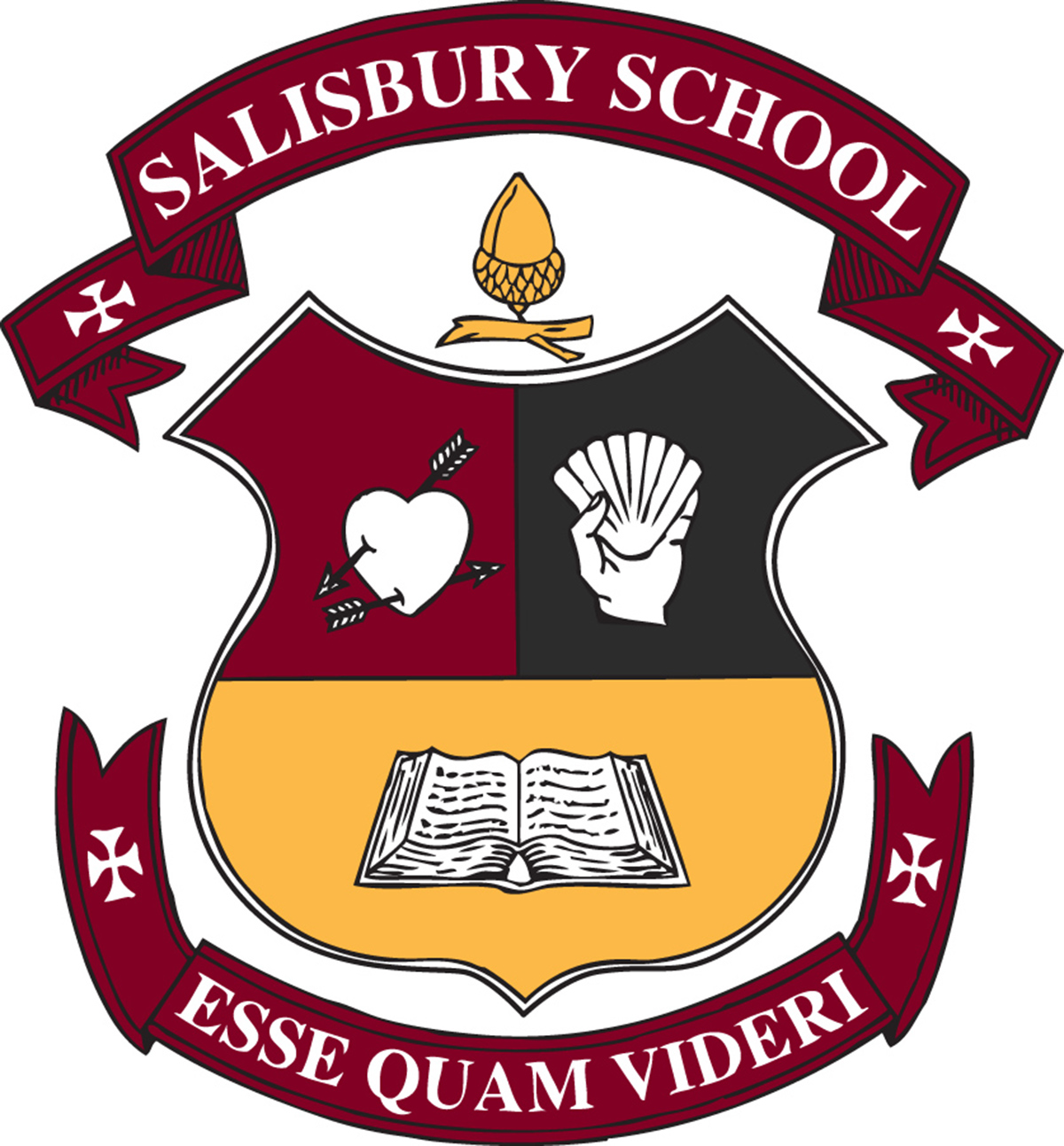 Salisbury School is an equal opportunity employer and does not discriminate in any phase of employment or any terms and conditions of employment. Completion of this application does not constitute an offer of employment.  The School is an at-will employer, meaning either the School or an employee can terminate the employment relationship at any time for any reason, with or without cause.  By completing and signing this application, applicants authorize the School to investigate the veracity of any and all information herein and further release and indemnify the School from any and all liability associated with such investigation. If the duties of a hired applicant will include driving students in school vehicles, the hiree may be subject to annual drug testing on a random basis, as required by state law.In the event you are hired, this application will become part of your personnel file.  Otherwise the application will be retained on file for a period of one year from the date of the employment decision.  This application must be fully completed and signed for further consideration.  Resumes may be included, but are not a substitute for completion of this form.Applicant InformationApplicant InformationApplicant InformationApplicant InformationApplicant InformationApplicant InformationApplicant InformationApplicant InformationApplicant InformationApplicant InformationApplicant InformationApplicant InformationApplicant InformationApplicant InformationApplicant InformationApplicant InformationApplicant InformationApplicant InformationApplicant InformationApplicant InformationApplicant InformationApplicant InformationApplicant InformationApplicant InformationApplicant InformationApplicant InformationApplicant InformationApplicant InformationApplicant InformationApplicant InformationApplicant InformationDate: __________________Date: __________________Date: __________________Date: __________________Date: __________________Date: __________________Date: __________________Date: __________________Date: __________________Date: __________________Date: __________________Date: __________________Date: __________________Date: __________________Date: __________________Date: __________________Date: __________________Date: __________________Date: __________________Date: __________________Date: __________________Date: __________________Date: __________________Date: __________________Date: __________________Date: __________________Date: __________________Date: __________________Date: __________________Date: __________________Date: __________________Full Name:Full Name:Full Name:Full Name:___________________________________________________________________________________________________________________________________________________________________________________________________________________________________________________________________________________________________________________________________________________________________________________________________________________________________________________________________________________________________________________________________________________________________________________________________________________________________________________________________________________________________________________________________________________________________________________________________________________________	  Last	  Last	  Last	  Last	  Last	  Last	  Last	  Last	  Last	  Last	  Last	  Last	  Last	  Last	  Last	  Last	  Last	  Last First First First First First First First First First First M.I. M.I. M.I.Address:Address:Address:Address:_______________________________________________________________________________________________________________________________________________________________________________________________________________________________________________________________________________________________________________________________________________________________________________________________________________________________________________________________________________________________________________________________________________________________________________________________________________________________________________________________________________________________________________________________________________________________________________________________________________________________________________________________________________________________________________________________________________________________________________________________________________________________________________________________________________________________________________________________________________________________________________________________________________________________________________________________________________________________________________________________________________________________________________________________________________________________________________________________________________________	  Street Address	  Street Address	  Street Address	  Street Address	  Street Address	  Street Address	  Street Address	  Street Address	  Street Address	  Street Address	  Street Address	  Street Address	  Street Address	  Street Address	  Street Address	  Street Address	  Street Address	  Street Address	  Street Address	  Street Address	  Street Address	  Street Address	  Street Address	  Street Address	  Street Address	  Street Address	  Street Address	  Street Address Apartment/Unit # Apartment/Unit # Apartment/Unit #________________________________________________________________________________________________________________________________________________________________________________________________________________________________________________________________________________________________________________________________________________________________________________________________________________________________________________________________________________________________________________________________________________________________________________________________________________________________________________________________________________________________________________________________________________________________________________________________________________________________________________________________________________________________________________________________________________________________________________________________________________________________________________________________________________________________________________________________________________________________________________________________________________________________________________________________________________________________________________________________________________________________________________________________________________________________	  City	  City	  City	  City	  City	  City	  City	  City	  City	  City	  City	  City	  City	  City	  City	  City	  City	  City	  City	  City	  City	  City	  City	  City	  City	  City	  City	  City State State ZIP CodeHow long at this address? _______________________________________________________________________________How long at this address? _______________________________________________________________________________How long at this address? _______________________________________________________________________________How long at this address? _______________________________________________________________________________How long at this address? _______________________________________________________________________________How long at this address? _______________________________________________________________________________How long at this address? _______________________________________________________________________________How long at this address? _______________________________________________________________________________How long at this address? _______________________________________________________________________________How long at this address? _______________________________________________________________________________How long at this address? _______________________________________________________________________________How long at this address? _______________________________________________________________________________How long at this address? _______________________________________________________________________________How long at this address? _______________________________________________________________________________How long at this address? _______________________________________________________________________________How long at this address? _______________________________________________________________________________How long at this address? _______________________________________________________________________________How long at this address? _______________________________________________________________________________How long at this address? _______________________________________________________________________________How long at this address? _______________________________________________________________________________How long at this address? _______________________________________________________________________________How long at this address? _______________________________________________________________________________How long at this address? _______________________________________________________________________________How long at this address? _______________________________________________________________________________How long at this address? _______________________________________________________________________________How long at this address? _______________________________________________________________________________How long at this address? _______________________________________________________________________________How long at this address? _______________________________________________________________________________How long at this address? _______________________________________________________________________________How long at this address? _______________________________________________________________________________How long at this address? _______________________________________________________________________________PREVIOUS ADDRESS _________________________________________________________________________________                                                                           Street                                   City                                   State                       ZipPREVIOUS ADDRESS _________________________________________________________________________________                                                                           Street                                   City                                   State                       ZipPREVIOUS ADDRESS _________________________________________________________________________________                                                                           Street                                   City                                   State                       ZipPREVIOUS ADDRESS _________________________________________________________________________________                                                                           Street                                   City                                   State                       ZipPREVIOUS ADDRESS _________________________________________________________________________________                                                                           Street                                   City                                   State                       ZipPREVIOUS ADDRESS _________________________________________________________________________________                                                                           Street                                   City                                   State                       ZipPREVIOUS ADDRESS _________________________________________________________________________________                                                                           Street                                   City                                   State                       ZipPREVIOUS ADDRESS _________________________________________________________________________________                                                                           Street                                   City                                   State                       ZipPREVIOUS ADDRESS _________________________________________________________________________________                                                                           Street                                   City                                   State                       ZipPREVIOUS ADDRESS _________________________________________________________________________________                                                                           Street                                   City                                   State                       ZipPREVIOUS ADDRESS _________________________________________________________________________________                                                                           Street                                   City                                   State                       ZipPREVIOUS ADDRESS _________________________________________________________________________________                                                                           Street                                   City                                   State                       ZipPREVIOUS ADDRESS _________________________________________________________________________________                                                                           Street                                   City                                   State                       ZipPREVIOUS ADDRESS _________________________________________________________________________________                                                                           Street                                   City                                   State                       ZipPREVIOUS ADDRESS _________________________________________________________________________________                                                                           Street                                   City                                   State                       ZipPREVIOUS ADDRESS _________________________________________________________________________________                                                                           Street                                   City                                   State                       ZipPREVIOUS ADDRESS _________________________________________________________________________________                                                                           Street                                   City                                   State                       ZipPREVIOUS ADDRESS _________________________________________________________________________________                                                                           Street                                   City                                   State                       ZipPREVIOUS ADDRESS _________________________________________________________________________________                                                                           Street                                   City                                   State                       ZipPREVIOUS ADDRESS _________________________________________________________________________________                                                                           Street                                   City                                   State                       ZipPREVIOUS ADDRESS _________________________________________________________________________________                                                                           Street                                   City                                   State                       ZipPREVIOUS ADDRESS _________________________________________________________________________________                                                                           Street                                   City                                   State                       ZipPREVIOUS ADDRESS _________________________________________________________________________________                                                                           Street                                   City                                   State                       ZipPREVIOUS ADDRESS _________________________________________________________________________________                                                                           Street                                   City                                   State                       ZipPREVIOUS ADDRESS _________________________________________________________________________________                                                                           Street                                   City                                   State                       ZipPREVIOUS ADDRESS _________________________________________________________________________________                                                                           Street                                   City                                   State                       ZipPREVIOUS ADDRESS _________________________________________________________________________________                                                                           Street                                   City                                   State                       ZipPREVIOUS ADDRESS _________________________________________________________________________________                                                                           Street                                   City                                   State                       ZipPREVIOUS ADDRESS _________________________________________________________________________________                                                                           Street                                   City                                   State                       ZipPREVIOUS ADDRESS _________________________________________________________________________________                                                                           Street                                   City                                   State                       ZipPREVIOUS ADDRESS _________________________________________________________________________________                                                                           Street                                   City                                   State                       ZipHow long at this address? _______________________________________________________________________________        How long at this address? _______________________________________________________________________________        How long at this address? _______________________________________________________________________________        How long at this address? _______________________________________________________________________________        How long at this address? _______________________________________________________________________________        How long at this address? _______________________________________________________________________________        How long at this address? _______________________________________________________________________________        How long at this address? _______________________________________________________________________________        How long at this address? _______________________________________________________________________________        How long at this address? _______________________________________________________________________________        How long at this address? _______________________________________________________________________________        How long at this address? _______________________________________________________________________________        How long at this address? _______________________________________________________________________________        How long at this address? _______________________________________________________________________________        How long at this address? _______________________________________________________________________________        How long at this address? _______________________________________________________________________________        How long at this address? _______________________________________________________________________________        How long at this address? _______________________________________________________________________________        How long at this address? _______________________________________________________________________________        How long at this address? _______________________________________________________________________________        How long at this address? _______________________________________________________________________________        How long at this address? _______________________________________________________________________________        How long at this address? _______________________________________________________________________________        How long at this address? _______________________________________________________________________________        How long at this address? _______________________________________________________________________________        How long at this address? _______________________________________________________________________________        How long at this address? _______________________________________________________________________________        How long at this address? _______________________________________________________________________________        How long at this address? _______________________________________________________________________________        How long at this address? _______________________________________________________________________________        How long at this address? _______________________________________________________________________________        PREVIOUS ADDRESSES(IF ANY, IN LAST 5 YEARS) ____________________________________________________________________________(Please use additional sheets if necessary)                  Street                                   City                                   State                      ZipPREVIOUS ADDRESSES(IF ANY, IN LAST 5 YEARS) ____________________________________________________________________________(Please use additional sheets if necessary)                  Street                                   City                                   State                      ZipPREVIOUS ADDRESSES(IF ANY, IN LAST 5 YEARS) ____________________________________________________________________________(Please use additional sheets if necessary)                  Street                                   City                                   State                      ZipPREVIOUS ADDRESSES(IF ANY, IN LAST 5 YEARS) ____________________________________________________________________________(Please use additional sheets if necessary)                  Street                                   City                                   State                      ZipPREVIOUS ADDRESSES(IF ANY, IN LAST 5 YEARS) ____________________________________________________________________________(Please use additional sheets if necessary)                  Street                                   City                                   State                      ZipPREVIOUS ADDRESSES(IF ANY, IN LAST 5 YEARS) ____________________________________________________________________________(Please use additional sheets if necessary)                  Street                                   City                                   State                      ZipPREVIOUS ADDRESSES(IF ANY, IN LAST 5 YEARS) ____________________________________________________________________________(Please use additional sheets if necessary)                  Street                                   City                                   State                      ZipPREVIOUS ADDRESSES(IF ANY, IN LAST 5 YEARS) ____________________________________________________________________________(Please use additional sheets if necessary)                  Street                                   City                                   State                      ZipPREVIOUS ADDRESSES(IF ANY, IN LAST 5 YEARS) ____________________________________________________________________________(Please use additional sheets if necessary)                  Street                                   City                                   State                      ZipPREVIOUS ADDRESSES(IF ANY, IN LAST 5 YEARS) ____________________________________________________________________________(Please use additional sheets if necessary)                  Street                                   City                                   State                      ZipPREVIOUS ADDRESSES(IF ANY, IN LAST 5 YEARS) ____________________________________________________________________________(Please use additional sheets if necessary)                  Street                                   City                                   State                      ZipPREVIOUS ADDRESSES(IF ANY, IN LAST 5 YEARS) ____________________________________________________________________________(Please use additional sheets if necessary)                  Street                                   City                                   State                      ZipPREVIOUS ADDRESSES(IF ANY, IN LAST 5 YEARS) ____________________________________________________________________________(Please use additional sheets if necessary)                  Street                                   City                                   State                      ZipPREVIOUS ADDRESSES(IF ANY, IN LAST 5 YEARS) ____________________________________________________________________________(Please use additional sheets if necessary)                  Street                                   City                                   State                      ZipPREVIOUS ADDRESSES(IF ANY, IN LAST 5 YEARS) ____________________________________________________________________________(Please use additional sheets if necessary)                  Street                                   City                                   State                      ZipPREVIOUS ADDRESSES(IF ANY, IN LAST 5 YEARS) ____________________________________________________________________________(Please use additional sheets if necessary)                  Street                                   City                                   State                      ZipPREVIOUS ADDRESSES(IF ANY, IN LAST 5 YEARS) ____________________________________________________________________________(Please use additional sheets if necessary)                  Street                                   City                                   State                      ZipPREVIOUS ADDRESSES(IF ANY, IN LAST 5 YEARS) ____________________________________________________________________________(Please use additional sheets if necessary)                  Street                                   City                                   State                      ZipPREVIOUS ADDRESSES(IF ANY, IN LAST 5 YEARS) ____________________________________________________________________________(Please use additional sheets if necessary)                  Street                                   City                                   State                      ZipPREVIOUS ADDRESSES(IF ANY, IN LAST 5 YEARS) ____________________________________________________________________________(Please use additional sheets if necessary)                  Street                                   City                                   State                      ZipPREVIOUS ADDRESSES(IF ANY, IN LAST 5 YEARS) ____________________________________________________________________________(Please use additional sheets if necessary)                  Street                                   City                                   State                      ZipPREVIOUS ADDRESSES(IF ANY, IN LAST 5 YEARS) ____________________________________________________________________________(Please use additional sheets if necessary)                  Street                                   City                                   State                      ZipPREVIOUS ADDRESSES(IF ANY, IN LAST 5 YEARS) ____________________________________________________________________________(Please use additional sheets if necessary)                  Street                                   City                                   State                      ZipPREVIOUS ADDRESSES(IF ANY, IN LAST 5 YEARS) ____________________________________________________________________________(Please use additional sheets if necessary)                  Street                                   City                                   State                      ZipPREVIOUS ADDRESSES(IF ANY, IN LAST 5 YEARS) ____________________________________________________________________________(Please use additional sheets if necessary)                  Street                                   City                                   State                      ZipPREVIOUS ADDRESSES(IF ANY, IN LAST 5 YEARS) ____________________________________________________________________________(Please use additional sheets if necessary)                  Street                                   City                                   State                      ZipPREVIOUS ADDRESSES(IF ANY, IN LAST 5 YEARS) ____________________________________________________________________________(Please use additional sheets if necessary)                  Street                                   City                                   State                      ZipPREVIOUS ADDRESSES(IF ANY, IN LAST 5 YEARS) ____________________________________________________________________________(Please use additional sheets if necessary)                  Street                                   City                                   State                      ZipPREVIOUS ADDRESSES(IF ANY, IN LAST 5 YEARS) ____________________________________________________________________________(Please use additional sheets if necessary)                  Street                                   City                                   State                      ZipPREVIOUS ADDRESSES(IF ANY, IN LAST 5 YEARS) ____________________________________________________________________________(Please use additional sheets if necessary)                  Street                                   City                                   State                      ZipPREVIOUS ADDRESSES(IF ANY, IN LAST 5 YEARS) ____________________________________________________________________________(Please use additional sheets if necessary)                  Street                                   City                                   State                      ZipEMPLOYMENT DESIREDPOSITION: ______________________ Date you can start: ____________   Salary expectation: _____________Are you employed now? ___ YES   ___ NO       If so, may we inquire of your present employer?  ___ YES   ____NOEMPLOYMENT DESIREDPOSITION: ______________________ Date you can start: ____________   Salary expectation: _____________Are you employed now? ___ YES   ___ NO       If so, may we inquire of your present employer?  ___ YES   ____NOEMPLOYMENT DESIREDPOSITION: ______________________ Date you can start: ____________   Salary expectation: _____________Are you employed now? ___ YES   ___ NO       If so, may we inquire of your present employer?  ___ YES   ____NOEMPLOYMENT DESIREDPOSITION: ______________________ Date you can start: ____________   Salary expectation: _____________Are you employed now? ___ YES   ___ NO       If so, may we inquire of your present employer?  ___ YES   ____NOEMPLOYMENT DESIREDPOSITION: ______________________ Date you can start: ____________   Salary expectation: _____________Are you employed now? ___ YES   ___ NO       If so, may we inquire of your present employer?  ___ YES   ____NOEMPLOYMENT DESIREDPOSITION: ______________________ Date you can start: ____________   Salary expectation: _____________Are you employed now? ___ YES   ___ NO       If so, may we inquire of your present employer?  ___ YES   ____NOEMPLOYMENT DESIREDPOSITION: ______________________ Date you can start: ____________   Salary expectation: _____________Are you employed now? ___ YES   ___ NO       If so, may we inquire of your present employer?  ___ YES   ____NOEMPLOYMENT DESIREDPOSITION: ______________________ Date you can start: ____________   Salary expectation: _____________Are you employed now? ___ YES   ___ NO       If so, may we inquire of your present employer?  ___ YES   ____NOEMPLOYMENT DESIREDPOSITION: ______________________ Date you can start: ____________   Salary expectation: _____________Are you employed now? ___ YES   ___ NO       If so, may we inquire of your present employer?  ___ YES   ____NOEMPLOYMENT DESIREDPOSITION: ______________________ Date you can start: ____________   Salary expectation: _____________Are you employed now? ___ YES   ___ NO       If so, may we inquire of your present employer?  ___ YES   ____NOEMPLOYMENT DESIREDPOSITION: ______________________ Date you can start: ____________   Salary expectation: _____________Are you employed now? ___ YES   ___ NO       If so, may we inquire of your present employer?  ___ YES   ____NOEMPLOYMENT DESIREDPOSITION: ______________________ Date you can start: ____________   Salary expectation: _____________Are you employed now? ___ YES   ___ NO       If so, may we inquire of your present employer?  ___ YES   ____NOEMPLOYMENT DESIREDPOSITION: ______________________ Date you can start: ____________   Salary expectation: _____________Are you employed now? ___ YES   ___ NO       If so, may we inquire of your present employer?  ___ YES   ____NOEMPLOYMENT DESIREDPOSITION: ______________________ Date you can start: ____________   Salary expectation: _____________Are you employed now? ___ YES   ___ NO       If so, may we inquire of your present employer?  ___ YES   ____NOEMPLOYMENT DESIREDPOSITION: ______________________ Date you can start: ____________   Salary expectation: _____________Are you employed now? ___ YES   ___ NO       If so, may we inquire of your present employer?  ___ YES   ____NOEMPLOYMENT DESIREDPOSITION: ______________________ Date you can start: ____________   Salary expectation: _____________Are you employed now? ___ YES   ___ NO       If so, may we inquire of your present employer?  ___ YES   ____NOEMPLOYMENT DESIREDPOSITION: ______________________ Date you can start: ____________   Salary expectation: _____________Are you employed now? ___ YES   ___ NO       If so, may we inquire of your present employer?  ___ YES   ____NOEMPLOYMENT DESIREDPOSITION: ______________________ Date you can start: ____________   Salary expectation: _____________Are you employed now? ___ YES   ___ NO       If so, may we inquire of your present employer?  ___ YES   ____NOEMPLOYMENT DESIREDPOSITION: ______________________ Date you can start: ____________   Salary expectation: _____________Are you employed now? ___ YES   ___ NO       If so, may we inquire of your present employer?  ___ YES   ____NOEMPLOYMENT DESIREDPOSITION: ______________________ Date you can start: ____________   Salary expectation: _____________Are you employed now? ___ YES   ___ NO       If so, may we inquire of your present employer?  ___ YES   ____NOEMPLOYMENT DESIREDPOSITION: ______________________ Date you can start: ____________   Salary expectation: _____________Are you employed now? ___ YES   ___ NO       If so, may we inquire of your present employer?  ___ YES   ____NOEMPLOYMENT DESIREDPOSITION: ______________________ Date you can start: ____________   Salary expectation: _____________Are you employed now? ___ YES   ___ NO       If so, may we inquire of your present employer?  ___ YES   ____NOEMPLOYMENT DESIREDPOSITION: ______________________ Date you can start: ____________   Salary expectation: _____________Are you employed now? ___ YES   ___ NO       If so, may we inquire of your present employer?  ___ YES   ____NOEMPLOYMENT DESIREDPOSITION: ______________________ Date you can start: ____________   Salary expectation: _____________Are you employed now? ___ YES   ___ NO       If so, may we inquire of your present employer?  ___ YES   ____NOEMPLOYMENT DESIREDPOSITION: ______________________ Date you can start: ____________   Salary expectation: _____________Are you employed now? ___ YES   ___ NO       If so, may we inquire of your present employer?  ___ YES   ____NOEMPLOYMENT DESIREDPOSITION: ______________________ Date you can start: ____________   Salary expectation: _____________Are you employed now? ___ YES   ___ NO       If so, may we inquire of your present employer?  ___ YES   ____NOEMPLOYMENT DESIREDPOSITION: ______________________ Date you can start: ____________   Salary expectation: _____________Are you employed now? ___ YES   ___ NO       If so, may we inquire of your present employer?  ___ YES   ____NOEMPLOYMENT DESIREDPOSITION: ______________________ Date you can start: ____________   Salary expectation: _____________Are you employed now? ___ YES   ___ NO       If so, may we inquire of your present employer?  ___ YES   ____NOEMPLOYMENT DESIREDPOSITION: ______________________ Date you can start: ____________   Salary expectation: _____________Are you employed now? ___ YES   ___ NO       If so, may we inquire of your present employer?  ___ YES   ____NOEMPLOYMENT DESIREDPOSITION: ______________________ Date you can start: ____________   Salary expectation: _____________Are you employed now? ___ YES   ___ NO       If so, may we inquire of your present employer?  ___ YES   ____NOEMPLOYMENT DESIREDPOSITION: ______________________ Date you can start: ____________   Salary expectation: _____________Are you employed now? ___ YES   ___ NO       If so, may we inquire of your present employer?  ___ YES   ____NOPhone: _______________________________                          E-mail Address: _______________________________Phone: _______________________________                          E-mail Address: _______________________________Phone: _______________________________                          E-mail Address: _______________________________Phone: _______________________________                          E-mail Address: _______________________________Phone: _______________________________                          E-mail Address: _______________________________Phone: _______________________________                          E-mail Address: _______________________________Phone: _______________________________                          E-mail Address: _______________________________Phone: _______________________________                          E-mail Address: _______________________________Phone: _______________________________                          E-mail Address: _______________________________Phone: _______________________________                          E-mail Address: _______________________________Phone: _______________________________                          E-mail Address: _______________________________Phone: _______________________________                          E-mail Address: _______________________________Phone: _______________________________                          E-mail Address: _______________________________Phone: _______________________________                          E-mail Address: _______________________________Phone: _______________________________                          E-mail Address: _______________________________Phone: _______________________________                          E-mail Address: _______________________________Phone: _______________________________                          E-mail Address: _______________________________Phone: _______________________________                          E-mail Address: _______________________________Phone: _______________________________                          E-mail Address: _______________________________Phone: _______________________________                          E-mail Address: _______________________________Phone: _______________________________                          E-mail Address: _______________________________Phone: _______________________________                          E-mail Address: _______________________________Phone: _______________________________                          E-mail Address: _______________________________Phone: _______________________________                          E-mail Address: _______________________________Phone: _______________________________                          E-mail Address: _______________________________Phone: _______________________________                          E-mail Address: _______________________________Phone: _______________________________                          E-mail Address: _______________________________Phone: _______________________________                          E-mail Address: _______________________________Phone: _______________________________                          E-mail Address: _______________________________Phone: _______________________________                          E-mail Address: _______________________________Phone: _______________________________                          E-mail Address: _______________________________Are you 18 years of age or older?Are you 18 years of age or older?Are you 18 years of age or older?Are you 18 years of age or older?Are you 18 years of age or older?Are you 18 years of age or older?Are you 18 years of age or older?Are you 18 years of age or older?Are you 18 years of age or older?Are you 18 years of age or older?Are you 18 years of age or older?Are you 18 years of age or older?YESYESYESYESYESNONOAre you legally authorized to work in the U.S.?Are you legally authorized to work in the U.S.?Are you legally authorized to work in the U.S.?Are you legally authorized to work in the U.S.?Are you legally authorized to work in the U.S.?Are you legally authorized to work in the U.S.?Are you legally authorized to work in the U.S.?Are you legally authorized to work in the U.S.?Are you legally authorized to work in the U.S.?Are you legally authorized to work in the U.S.?Are you legally authorized to work in the U.S.?Are you legally authorized to work in the U.S.?YESYESYESYESYESNONOHave you ever been certified to teach in public schools?Have you ever been certified to teach in public schools?Have you ever been certified to teach in public schools?Have you ever been certified to teach in public schools?Have you ever been certified to teach in public schools?Have you ever been certified to teach in public schools?Have you ever been certified to teach in public schools?Have you ever been certified to teach in public schools?Have you ever been certified to teach in public schools?Have you ever been certified to teach in public schools?Have you ever been certified to teach in public schools?Have you ever been certified to teach in public schools?YESYESYESYESYESNONOIf yes, where?If yes, where?If yes, where?If yes, where?If yes, where?If yes, where?______________________________________________________________________________________________________________________________________________________________________________________________________________________________________________________________________________________________________Have you ever worked for the School? Have you ever worked for the School? Have you ever worked for the School? Have you ever worked for the School? Have you ever worked for the School? Have you ever worked for the School? Have you ever worked for the School? Have you ever worked for the School? Have you ever worked for the School? Have you ever worked for the School? Have you ever worked for the School? Have you ever worked for the School? YESYESYESYESYESNONOIf yes, when and why did your employment end?_________________________________________________________________If yes, when and why did your employment end?_________________________________________________________________If yes, when and why did your employment end?_________________________________________________________________If yes, when and why did your employment end?_________________________________________________________________If yes, when and why did your employment end?_________________________________________________________________If yes, when and why did your employment end?_________________________________________________________________If yes, when and why did your employment end?_________________________________________________________________If yes, when and why did your employment end?_________________________________________________________________If yes, when and why did your employment end?_________________________________________________________________If yes, when and why did your employment end?_________________________________________________________________If yes, when and why did your employment end?_________________________________________________________________If yes, when and why did your employment end?_________________________________________________________________Are you currently subject to a non-compete, non-solicitation, employment agreement or any other obligation with a party that could restrict, in any way, your ability to work for the School or your ability to perform the job for which you are applying for?   Are you currently subject to a non-compete, non-solicitation, employment agreement or any other obligation with a party that could restrict, in any way, your ability to work for the School or your ability to perform the job for which you are applying for?   Are you currently subject to a non-compete, non-solicitation, employment agreement or any other obligation with a party that could restrict, in any way, your ability to work for the School or your ability to perform the job for which you are applying for?   Are you currently subject to a non-compete, non-solicitation, employment agreement or any other obligation with a party that could restrict, in any way, your ability to work for the School or your ability to perform the job for which you are applying for?   Are you currently subject to a non-compete, non-solicitation, employment agreement or any other obligation with a party that could restrict, in any way, your ability to work for the School or your ability to perform the job for which you are applying for?   Are you currently subject to a non-compete, non-solicitation, employment agreement or any other obligation with a party that could restrict, in any way, your ability to work for the School or your ability to perform the job for which you are applying for?   Are you currently subject to a non-compete, non-solicitation, employment agreement or any other obligation with a party that could restrict, in any way, your ability to work for the School or your ability to perform the job for which you are applying for?   Are you currently subject to a non-compete, non-solicitation, employment agreement or any other obligation with a party that could restrict, in any way, your ability to work for the School or your ability to perform the job for which you are applying for?   Are you currently subject to a non-compete, non-solicitation, employment agreement or any other obligation with a party that could restrict, in any way, your ability to work for the School or your ability to perform the job for which you are applying for?   Are you currently subject to a non-compete, non-solicitation, employment agreement or any other obligation with a party that could restrict, in any way, your ability to work for the School or your ability to perform the job for which you are applying for?   Are you currently subject to a non-compete, non-solicitation, employment agreement or any other obligation with a party that could restrict, in any way, your ability to work for the School or your ability to perform the job for which you are applying for?   Referral Source: _____School Website      _____School Employee       _____ Other: Referral Source: _____School Website      _____School Employee       _____ Other: Referral Source: _____School Website      _____School Employee       _____ Other: Referral Source: _____School Website      _____School Employee       _____ Other: Referral Source: _____School Website      _____School Employee       _____ Other: Referral Source: _____School Website      _____School Employee       _____ Other: Referral Source: _____School Website      _____School Employee       _____ Other: Referral Source: _____School Website      _____School Employee       _____ Other: Referral Source: _____School Website      _____School Employee       _____ Other: Referral Source: _____School Website      _____School Employee       _____ Other: Referral Source: _____School Website      _____School Employee       _____ Other: Referral Source: _____School Website      _____School Employee       _____ Other: Referral Source: _____School Website      _____School Employee       _____ Other: Referral Source: _____School Website      _____School Employee       _____ Other: Referral Source: _____School Website      _____School Employee       _____ Other: Referral Source: _____School Website      _____School Employee       _____ Other: Referral Source: _____School Website      _____School Employee       _____ Other: Referral Source: _____School Website      _____School Employee       _____ Other: Referral Source: _____School Website      _____School Employee       _____ Other: Referral Source: _____School Website      _____School Employee       _____ Other: Referral Source: _____School Website      _____School Employee       _____ Other: Referral Source: _____School Website      _____School Employee       _____ Other: Referral Source: _____School Website      _____School Employee       _____ Other: Referral Source: _____School Website      _____School Employee       _____ Other: Referral Source: _____School Website      _____School Employee       _____ Other: Referral Source: _____School Website      _____School Employee       _____ Other: Referral Source: _____School Website      _____School Employee       _____ Other: Referral Source: _____School Website      _____School Employee       _____ Other: Referral Source: _____School Website      _____School Employee       _____ Other: Referral Source: _____School Website      _____School Employee       _____ Other: Referral Source: _____School Website      _____School Employee       _____ Other: EducationEducationEducationEducationEducationEducationEducationEducationEducationEducationEducationEducationEducationEducationEducationEducationEducationEducationEducationEducationEducationEducationEducationEducationEducationEducationEducationEducationEducationEducationEducationHigh School: _______________________High School: _______________________High School: _______________________High School: _______________________High School: _______________________High School: _______________________High School: _______________________High School: _______________________High School: _______________________High School: _______________________High School: _______________________Address:Address:Address:Address:Address:________________________________________________________________________________________________________________________________________________________________________________________________________________________________________________________________________________________________________________________________________________________________________________________________________________________________________________________________________________________________________________________________________How many years did you attend: _______How many years did you attend: _______How many years did you attend: _______How many years did you attend: _______How many years did you attend: _______How many years did you attend: _______How many years did you attend: _______How many years did you attend: _______How many years did you attend: _______How many years did you attend: _______How many years did you attend: _______Did you graduate?Did you graduate?Did you graduate?Did you graduate?Did you graduate?Did you graduate?Did you graduate?Did you graduate?Did you graduate?Did you graduate?YESNONONONODegree:Degree:_____________________________________________College:College:______________________________________________________________________________________________________________________________________________________________________________________________________________________________________________________________________________________________________________________________________________________________Address:Address:Address:Address:Address:______________________________________________________________________________________________________________________________________________________________________________________________________________________________________________________________________________________________________________________________________________________________________________________________________________________________________________________________________________________________________________________________How many years did you attend:                How many years did you attend:                How many years did you attend:                How many years did you attend:                How many years did you attend:                How many years did you attend:                How many years did you attend:                How many years did you attend:                How many years did you attend:                How many years did you attend:                How many years did you attend:                Did you graduate?Did you graduate?Did you graduate?Did you graduate?Did you graduate?Did you graduate?Did you graduate?Did you graduate?Did you graduate?Did you graduate?YESNONONONODegree:Degree:________________________________________________Other:_______________________________________________________________________________________________________________________________________________________________________________________________________________________________________________________________________________________________________________________________________________________________________________________Address:Address:Address:Address:Address:________________________________________________________________________________________________________________________________________________________________________________________________________________________________________________________________________________________________________________________________________________________________________________________________________________________________________________________________________________________________________________________________________How many years did you attend: _________  How many years did you attend: _________  How many years did you attend: _________  How many years did you attend: _________  How many years did you attend: _________  How many years did you attend: _________  How many years did you attend: _________  How many years did you attend: _________  How many years did you attend: _________  How many years did you attend: _________  How many years did you attend: _________   Did you graduate? Did you graduate? Did you graduate? Did you graduate? Did you graduate? Did you graduate? Did you graduate? Did you graduate? Did you graduate? Did you graduate?YESNONONONODegree:Degree:_____________________________________________ReferencesPlease provide the name of three persons not related to you, whom you have known for at least one year.ReferencesPlease provide the name of three persons not related to you, whom you have known for at least one year.ReferencesPlease provide the name of three persons not related to you, whom you have known for at least one year.ReferencesPlease provide the name of three persons not related to you, whom you have known for at least one year.ReferencesPlease provide the name of three persons not related to you, whom you have known for at least one year.ReferencesPlease provide the name of three persons not related to you, whom you have known for at least one year.ReferencesPlease provide the name of three persons not related to you, whom you have known for at least one year.ReferencesPlease provide the name of three persons not related to you, whom you have known for at least one year.ReferencesPlease provide the name of three persons not related to you, whom you have known for at least one year.ReferencesPlease provide the name of three persons not related to you, whom you have known for at least one year.ReferencesPlease provide the name of three persons not related to you, whom you have known for at least one year.ReferencesPlease provide the name of three persons not related to you, whom you have known for at least one year.ReferencesPlease provide the name of three persons not related to you, whom you have known for at least one year.ReferencesPlease provide the name of three persons not related to you, whom you have known for at least one year.ReferencesPlease provide the name of three persons not related to you, whom you have known for at least one year.ReferencesPlease provide the name of three persons not related to you, whom you have known for at least one year.ReferencesPlease provide the name of three persons not related to you, whom you have known for at least one year.ReferencesPlease provide the name of three persons not related to you, whom you have known for at least one year.ReferencesPlease provide the name of three persons not related to you, whom you have known for at least one year.ReferencesPlease provide the name of three persons not related to you, whom you have known for at least one year.ReferencesPlease provide the name of three persons not related to you, whom you have known for at least one year.ReferencesPlease provide the name of three persons not related to you, whom you have known for at least one year.ReferencesPlease provide the name of three persons not related to you, whom you have known for at least one year.ReferencesPlease provide the name of three persons not related to you, whom you have known for at least one year.ReferencesPlease provide the name of three persons not related to you, whom you have known for at least one year.ReferencesPlease provide the name of three persons not related to you, whom you have known for at least one year.ReferencesPlease provide the name of three persons not related to you, whom you have known for at least one year.ReferencesPlease provide the name of three persons not related to you, whom you have known for at least one year.ReferencesPlease provide the name of three persons not related to you, whom you have known for at least one year.ReferencesPlease provide the name of three persons not related to you, whom you have known for at least one year.ReferencesPlease provide the name of three persons not related to you, whom you have known for at least one year.Full Name:          Full Name:          Full Name:          Full Name:          Full Name:          Full Name:          ________________________________________________________________________________________________________________________________________________________________________________________________________________________________________________________________________________________________________________________________________________________________________________________________________________________________________________________________________________________________________________________Relationship:Relationship:Relationship:________________________________________________________________________________________________________________________________________________________________________________________________________________________________________________________________________________________________________Company:Company:Company:Company:Company:Company:________________________________________________________________________________________________________________________________________________________________________________________________________________________________________________________________________________________________________________________________________________________________________________________________________________________________________________________________________________________________________________________________________________________________________________________________________________________________________________________________________________________________________________________________________________Phone:Phone:______________________________________________________Address:Address:Address:Address:Address:Address:____________________________________________________________________________________________________________________________________________________________________________________________________________________________________________________________________________________________________________________________________________________________________________________________________________________________________________________________________________________________________________________________________________________________________________________________________________________________________________________________________________________________________________________________________________________________________________________________________________________________________________________________________________________________________________________________________Full Name:Full Name:Full Name:Full Name:Full Name:Full Name:____________________________________________________________________________________________________________________________________________________________________________________________________________________________________________________________________________________________________________________________________________________________________________________________________________________________________________________________________________________________Relationship:Relationship:Relationship:________________________________________________________________________________________________________________________________________________________________________________________________________________________________________________________________________________________________________Company:Company:Company:Company:Company:Company:________________________________________________________________________________________________________________________________________________________________________________________________________________________________________________________________________________________________________________________________________________________________________________________________________________________________________________________________________________________________________________________________________________________________________________________________________________________________________________________________________________________________________Phone:Phone:________________________________________________Address:Address:Address:Address:Address:Address:____________________________________________________________________________________________________________________________________________________________________________________________________________________________________________________________________________________________________________________________________________________________________________________________________________________________________________________________________________________________________________________________________________________________________________________________________________________________________________________________________________________________________________________________________________________________________________________________________________________________________________________________________________________________________________________________________Full Name:Full Name:Full Name:Full Name:Full Name:Full Name:__________________________________________________________________________________________________________________________________________________________________________________________________________________________________________________________________________________________________________________________________________________________________________________________________________________________________________________________________________________________________________Relationship:Relationship:Relationship:________________________________________________________________________________________________________________________________________________________________________________________________________________________________________________________________________________________________________Company:Company:Company:Company:Company:Company:________________________________________________________________________________________________________________________________________________________________________________________________________________________________________________________________________________________________________________________________________________________________________________________________________________________________________________________________________________________________________________________________________________________________________________________________________________________________________________________________________________________________________________________________________________Phone:Phone:Address:Address:Address:Address:Address:Address:_____________________________________________________________________________________________________________________________________________________________________________________________________________________________________________________________________________________________________________________________________________________________________________________________________________________________________________________________________________________________________________________________________________________________________________________________________________________________________________________________________________________________________________________________________________________________________________________________________________________________________________________________________________________________________________________________________________________________Previous EmploymentPlease start with your present or most recent employer.  Applicants must include a full employment history, including unpaid or volunteer employment, that involved contact with children. Do not omit periods of employment.  You must complete this section even if you are submitting a resume.  Please use additional sheets of paper if necessary.Previous EmploymentPlease start with your present or most recent employer.  Applicants must include a full employment history, including unpaid or volunteer employment, that involved contact with children. Do not omit periods of employment.  You must complete this section even if you are submitting a resume.  Please use additional sheets of paper if necessary.Previous EmploymentPlease start with your present or most recent employer.  Applicants must include a full employment history, including unpaid or volunteer employment, that involved contact with children. Do not omit periods of employment.  You must complete this section even if you are submitting a resume.  Please use additional sheets of paper if necessary.Previous EmploymentPlease start with your present or most recent employer.  Applicants must include a full employment history, including unpaid or volunteer employment, that involved contact with children. Do not omit periods of employment.  You must complete this section even if you are submitting a resume.  Please use additional sheets of paper if necessary.Previous EmploymentPlease start with your present or most recent employer.  Applicants must include a full employment history, including unpaid or volunteer employment, that involved contact with children. Do not omit periods of employment.  You must complete this section even if you are submitting a resume.  Please use additional sheets of paper if necessary.Previous EmploymentPlease start with your present or most recent employer.  Applicants must include a full employment history, including unpaid or volunteer employment, that involved contact with children. Do not omit periods of employment.  You must complete this section even if you are submitting a resume.  Please use additional sheets of paper if necessary.Previous EmploymentPlease start with your present or most recent employer.  Applicants must include a full employment history, including unpaid or volunteer employment, that involved contact with children. Do not omit periods of employment.  You must complete this section even if you are submitting a resume.  Please use additional sheets of paper if necessary.Previous EmploymentPlease start with your present or most recent employer.  Applicants must include a full employment history, including unpaid or volunteer employment, that involved contact with children. Do not omit periods of employment.  You must complete this section even if you are submitting a resume.  Please use additional sheets of paper if necessary.Previous EmploymentPlease start with your present or most recent employer.  Applicants must include a full employment history, including unpaid or volunteer employment, that involved contact with children. Do not omit periods of employment.  You must complete this section even if you are submitting a resume.  Please use additional sheets of paper if necessary.Previous EmploymentPlease start with your present or most recent employer.  Applicants must include a full employment history, including unpaid or volunteer employment, that involved contact with children. Do not omit periods of employment.  You must complete this section even if you are submitting a resume.  Please use additional sheets of paper if necessary.Previous EmploymentPlease start with your present or most recent employer.  Applicants must include a full employment history, including unpaid or volunteer employment, that involved contact with children. Do not omit periods of employment.  You must complete this section even if you are submitting a resume.  Please use additional sheets of paper if necessary.Previous EmploymentPlease start with your present or most recent employer.  Applicants must include a full employment history, including unpaid or volunteer employment, that involved contact with children. Do not omit periods of employment.  You must complete this section even if you are submitting a resume.  Please use additional sheets of paper if necessary.Previous EmploymentPlease start with your present or most recent employer.  Applicants must include a full employment history, including unpaid or volunteer employment, that involved contact with children. Do not omit periods of employment.  You must complete this section even if you are submitting a resume.  Please use additional sheets of paper if necessary.Previous EmploymentPlease start with your present or most recent employer.  Applicants must include a full employment history, including unpaid or volunteer employment, that involved contact with children. Do not omit periods of employment.  You must complete this section even if you are submitting a resume.  Please use additional sheets of paper if necessary.Previous EmploymentPlease start with your present or most recent employer.  Applicants must include a full employment history, including unpaid or volunteer employment, that involved contact with children. Do not omit periods of employment.  You must complete this section even if you are submitting a resume.  Please use additional sheets of paper if necessary.Previous EmploymentPlease start with your present or most recent employer.  Applicants must include a full employment history, including unpaid or volunteer employment, that involved contact with children. Do not omit periods of employment.  You must complete this section even if you are submitting a resume.  Please use additional sheets of paper if necessary.Previous EmploymentPlease start with your present or most recent employer.  Applicants must include a full employment history, including unpaid or volunteer employment, that involved contact with children. Do not omit periods of employment.  You must complete this section even if you are submitting a resume.  Please use additional sheets of paper if necessary.Previous EmploymentPlease start with your present or most recent employer.  Applicants must include a full employment history, including unpaid or volunteer employment, that involved contact with children. Do not omit periods of employment.  You must complete this section even if you are submitting a resume.  Please use additional sheets of paper if necessary.Previous EmploymentPlease start with your present or most recent employer.  Applicants must include a full employment history, including unpaid or volunteer employment, that involved contact with children. Do not omit periods of employment.  You must complete this section even if you are submitting a resume.  Please use additional sheets of paper if necessary.Previous EmploymentPlease start with your present or most recent employer.  Applicants must include a full employment history, including unpaid or volunteer employment, that involved contact with children. Do not omit periods of employment.  You must complete this section even if you are submitting a resume.  Please use additional sheets of paper if necessary.Previous EmploymentPlease start with your present or most recent employer.  Applicants must include a full employment history, including unpaid or volunteer employment, that involved contact with children. Do not omit periods of employment.  You must complete this section even if you are submitting a resume.  Please use additional sheets of paper if necessary.Previous EmploymentPlease start with your present or most recent employer.  Applicants must include a full employment history, including unpaid or volunteer employment, that involved contact with children. Do not omit periods of employment.  You must complete this section even if you are submitting a resume.  Please use additional sheets of paper if necessary.Previous EmploymentPlease start with your present or most recent employer.  Applicants must include a full employment history, including unpaid or volunteer employment, that involved contact with children. Do not omit periods of employment.  You must complete this section even if you are submitting a resume.  Please use additional sheets of paper if necessary.Previous EmploymentPlease start with your present or most recent employer.  Applicants must include a full employment history, including unpaid or volunteer employment, that involved contact with children. Do not omit periods of employment.  You must complete this section even if you are submitting a resume.  Please use additional sheets of paper if necessary.Previous EmploymentPlease start with your present or most recent employer.  Applicants must include a full employment history, including unpaid or volunteer employment, that involved contact with children. Do not omit periods of employment.  You must complete this section even if you are submitting a resume.  Please use additional sheets of paper if necessary.Previous EmploymentPlease start with your present or most recent employer.  Applicants must include a full employment history, including unpaid or volunteer employment, that involved contact with children. Do not omit periods of employment.  You must complete this section even if you are submitting a resume.  Please use additional sheets of paper if necessary.Previous EmploymentPlease start with your present or most recent employer.  Applicants must include a full employment history, including unpaid or volunteer employment, that involved contact with children. Do not omit periods of employment.  You must complete this section even if you are submitting a resume.  Please use additional sheets of paper if necessary.Previous EmploymentPlease start with your present or most recent employer.  Applicants must include a full employment history, including unpaid or volunteer employment, that involved contact with children. Do not omit periods of employment.  You must complete this section even if you are submitting a resume.  Please use additional sheets of paper if necessary.Previous EmploymentPlease start with your present or most recent employer.  Applicants must include a full employment history, including unpaid or volunteer employment, that involved contact with children. Do not omit periods of employment.  You must complete this section even if you are submitting a resume.  Please use additional sheets of paper if necessary.Previous EmploymentPlease start with your present or most recent employer.  Applicants must include a full employment history, including unpaid or volunteer employment, that involved contact with children. Do not omit periods of employment.  You must complete this section even if you are submitting a resume.  Please use additional sheets of paper if necessary.Previous EmploymentPlease start with your present or most recent employer.  Applicants must include a full employment history, including unpaid or volunteer employment, that involved contact with children. Do not omit periods of employment.  You must complete this section even if you are submitting a resume.  Please use additional sheets of paper if necessary.Employer:Employer:Employer:Employer:Employer:Employer:________________________________________________________________________________________________________________________________________________________________________________________________________________________________________________________________________________________________________________________________________________________________________________________________________________________________________________________________________________________________________________________________________________________________________________________________________________________________________________________________________________________________________________________________________________________________________________Phone:Phone:Phone:Phone:Phone:Phone:_________________________________________________________Address:Address:Address:Address:Address:Address:________________________________________________________________________________________________________________________________________________________________________________________________________________________________________________________________________________________________________________________________________________________________________________________________________________________________________________________________________________________________________________________________________________________________________________________________________________________________________________________________________________________________________________________________________________________________________________________________________________________________________________________________________________________________________________________________________________________________________________________________________________________________________________________________________________________________________________________________________________________________________________________________________________________________________________________________________________________________________________________________________________________________________________________________________________________________________________________________Job Title:Job Title:Job Title:Job Title:Job Title:Job Title:_______________________________________________________________________________________________________________________________________________________________________________Supervisor:Supervisor:Supervisor:Supervisor:Supervisor:Supervisor:Supervisor:Supervisor:Supervisor:Supervisor:Supervisor:Supervisor:Supervisor:Supervisor:____________________________________________________________________________Responsibilities:Responsibilities:Responsibilities:Responsibilities:Responsibilities:Responsibilities:__________________________________________________________________________________________________________________________________________________________________________________________________________________________________________________________________________________________________________________________________________________________________________________________________________________________________________________________________________________________________________________________________________________________________________________________________________________________________________________________________________________________________________________________________________________________________________________________________________________________________________________________________________________________________________________________________________________________________________________________________________________________________________________________________________________________________________________________________________________________________________________________________________________________________________________________________________________________________________________________________________________________________________________________________________________________________________________________________________________________________________________________________________________________________________________________________________________________________________________________________________________________________________________________________________________________________________________________________________________________________________________________________________________________________________________________________________________________________________________________________________________________________________________________________________________________________________________________________Did this position involve contact with children?Did this position involve contact with children?Did this position involve contact with children?Did this position involve contact with children?Did this position involve contact with children?Did this position involve contact with children?Did this position involve contact with children?Did this position involve contact with children?Did this position involve contact with children?Did this position involve contact with children?Did this position involve contact with children?Did this position involve contact with children?Did this position involve contact with children?Did this position involve contact with children?Did this position involve contact with children?Did this position involve contact with children?Did this position involve contact with children?Did this position involve contact with children?Did this position involve contact with children?Did this position involve contact with children?Did this position involve contact with children?Did this position involve contact with children?YES               NO      YES               NO      YES               NO      YES               NO      YES               NO      YES               NO      YES               NO      YES               NO      YES               NO      From:From:From:__________________________________________To:__________________Reason for Leaving:Reason for Leaving:Reason for Leaving:Reason for Leaving:Reason for Leaving:Reason for Leaving:Reason for Leaving:Reason for Leaving:Reason for Leaving:Reason for Leaving:______________________________________________________________________________________________________________________________________________________________________________________________________________________________________________________________________________________________________________________________________________________Employer:Employer:Employer:Employer:Employer:Employer:________________________________________________________________________________________________________________________________________________________________________________________________________________________________________________________________________________________________________________________________________________________________________________________________________________________________________________________________________________________________________________________________________________________________________________________________________________________________________________________________________________________________________________________________________________________________________________Phone:Phone:Phone:Phone:Phone:Phone:_________________________________________________________Address:Address:Address:Address:Address:Address:________________________________________________________________________________________________________________________________________________________________________________________________________________________________________________________________________________________________________________________________________________________________________________________________________________________________________________________________________________________________________________________________________________________________________________________________________________________________________________________________________________________________________________________________________________________________________________________________________________________________________________________________________________________________________________________________________________________________________________________________________________________________________________________________________________________________________________________________________________________________________________________________________________________________________________________________________________________________________________________________________________________________________________________________________________________________________________________________Job Title:Job Title:Job Title:Job Title:Job Title:Job Title:_______________________________________________________________________________________________________________________________________________________________________________Supervisor:Supervisor:Supervisor:Supervisor:Supervisor:Supervisor:Supervisor:Supervisor:Supervisor:Supervisor:Supervisor:Supervisor:Supervisor:Supervisor:____________________________________________________________________________Responsibilities:Responsibilities:Responsibilities:Responsibilities:Responsibilities:Responsibilities:__________________________________________________________________________________________________________________________________________________________________________________________________________________________________________________________________________________________________________________________________________________________________________________________________________________________________________________________________________________________________________________________________________________________________________________________________________________________________________________________________________________________________________________________________________________________________________________________________________________________________________________________________________________________________________________________________________________________________________________________________________________________________________________________________________________________________________________________________________________________________________________________________________________________________________________________________________________________________________________________________________________________________________________________________________________________________________________________________________________________________________________________________________________________________________________________________________________________________________________________________________________________________________________________________________________________________________________________________________________________________________________________________________________________________________________________________________________________________________________________________________________________________________________________________________________________________________________________________Did this position involve contact with children?Did this position involve contact with children?Did this position involve contact with children?Did this position involve contact with children?Did this position involve contact with children?Did this position involve contact with children?Did this position involve contact with children?Did this position involve contact with children?Did this position involve contact with children?Did this position involve contact with children?Did this position involve contact with children?Did this position involve contact with children?Did this position involve contact with children?Did this position involve contact with children?Did this position involve contact with children?Did this position involve contact with children?Did this position involve contact with children?Did this position involve contact with children?Did this position involve contact with children?Did this position involve contact with children?Did this position involve contact with children?Did this position involve contact with children?YES               NO      YES               NO      YES               NO      YES               NO      YES               NO      YES               NO      YES               NO      YES               NO      YES               NO      From:From:From:__________________________________________To:____________________________________Reason for Leaving:Reason for Leaving:Reason for Leaving:Reason for Leaving:Reason for Leaving:Reason for Leaving:Reason for Leaving:Reason for Leaving:______________________________________________________________________________________________________________________________________________________________________________________________________________________________________________________________________________________________________________________________________________________Employer:Employer:Employer:Employer:Employer:Employer:________________________________________________________________________________________________________________________________________________________________________________________________________________________________________________________________________________________________________________________________________________________________________________________________________________________________________________________________________________________________________________________________________________________________________________________________________________________________________________________________________________________________________________________________________________________________________________Phone:Phone:Phone:Phone:Phone:Phone:_________________________________________________________Address:Address:Address:Address:Address:Address:________________________________________________________________________________________________________________________________________________________________________________________________________________________________________________________________________________________________________________________________________________________________________________________________________________________________________________________________________________________________________________________________________________________________________________________________________________________________________________________________________________________________________________________________________________________________________________________________________________________________________________________________________________________________________________________________________________________________________________________________________________________________________________________________________________________________________________________________________________________________________________________________________________________________________________________________________________________________________________________________________________________________________________________________________________________________________________________________Job Title:Job Title:Job Title:Job Title:Job Title:Job Title:________________________________________________________________________________________________________________________________________________________________________Supervisor:Supervisor:Supervisor:Supervisor:Supervisor:Supervisor:Supervisor:Supervisor:Supervisor:Supervisor:Supervisor:Supervisor:Supervisor:Supervisor:____________________________________________________________________________Responsibilities:Responsibilities:Responsibilities:Responsibilities:Responsibilities:Responsibilities:__________________________________________________________________________________________________________________________________________________________________________________________________________________________________________________________________________________________________________________________________________________________________________________________________________________________________________________________________________________________________________________________________________________________________________________________________________________________________________________________________________________________________________________________________________________________________________________________________________________________________________________________________________________________________________________________________________________________________________________________________________________________________________________________________________________________________________________________________________________________________________________________________________________________________________________________________________________________________________________________________________________________________________________________________________________________________________________________________________________________________________________________________________________________________________________________________________________________________________________________________________________________________________________________________________________________________________________________________________________________________________________________________________________________________________________________________________________________________________________________________________________________________________________________________________________________________________________________________Did this position involve contact with children?Did this position involve contact with children?Did this position involve contact with children?Did this position involve contact with children?Did this position involve contact with children?Did this position involve contact with children?Did this position involve contact with children?Did this position involve contact with children?Did this position involve contact with children?Did this position involve contact with children?Did this position involve contact with children?Did this position involve contact with children?Did this position involve contact with children?Did this position involve contact with children?Did this position involve contact with children?Did this position involve contact with children?Did this position involve contact with children?Did this position involve contact with children?Did this position involve contact with children?Did this position involve contact with children?Did this position involve contact with children?Did this position involve contact with children?YES               NO      YES               NO      YES               NO      YES               NO      YES               NO      YES               NO      YES               NO      YES               NO      YES               NO      From:From:From:__________________________________________To:__________________Reason for Leaving:Reason for Leaving:Reason for Leaving:Reason for Leaving:Reason for Leaving:Reason for Leaving:Reason for Leaving:Reason for Leaving:Reason for Leaving:Reason for Leaving:______________________________________________________________________________________________________________________________________________________________________________________________________________________________________________________________________________________________________________________________________________________Employer:Employer:Employer:Employer:Employer:_______________________________________________________________________________________________________________________________________________________________________________________________________________________________________________________________________________________________________________________________________________________________________________________________________________________________________________________________________________________________________________________________________________________________________________________________________________________________________________________________________________________________________________________________________________________________________________________________________________________________Phone:Phone:Phone:Phone:Phone:Phone:_________________________________________________________Address:Address:Address:Address:Address:________________________________________________________________________________________________________________________________________________________________________________________________________________________________________________________________________________________________________________________________________________________________________________________________________________________________________________________________________________________________________________________________________________________________________________________________________________________________________________________________________________________________________________________________________________________________________________________________________________________________________________________________________________________________________________________________________________________________________________________________________________________________________________________________________________________________________________________________________________________________________________________________________________________________________________________________________________________________________________________________________________________________________________________________________________________________________________________________________________________________________________________________Job Title:Job Title:Job Title:Job Title:Job Title:____________________________________________________________________________________________________________________________________________________________Supervisor:___________________Supervisor:___________________Supervisor:___________________Supervisor:___________________Supervisor:___________________Supervisor:___________________Supervisor:___________________Supervisor:___________________Supervisor:___________________Supervisor:___________________Supervisor:___________________Supervisor:___________________Supervisor:___________________Supervisor:___________________Supervisor:___________________Supervisor:___________________Supervisor:___________________Supervisor:___________________Supervisor:___________________Supervisor:___________________Responsibilities:Responsibilities:Responsibilities:Responsibilities:Responsibilities:Responsibilities:Responsibilities:________________________________________________________________________________________________________________________________________________________________________________________________________________________________________________________________________________________________________________________________________________________________________________________________________________________________________________________________________________________________________________________________________________________________________________________________________________________________________________________________________________________________________________________________________________________________________________________________________________________________________________________________________________________________________________________________________________________________________________________________________________________________________________________________________________________________________________________________________________________________________________________________________________________________________________________________________________________________________________________________________________________________________________________________________________________________________________________________________________________________________________________________________________________________________________________________________________________________________________________________________________________________________________________________________________________________________________________________________________________________________________________________________________________________________________________________________________________________________________________________________________________________________________Did this position involve contact with children?Did this position involve contact with children?Did this position involve contact with children?Did this position involve contact with children?Did this position involve contact with children?Did this position involve contact with children?Did this position involve contact with children?Did this position involve contact with children?Did this position involve contact with children?Did this position involve contact with children?Did this position involve contact with children?Did this position involve contact with children?Did this position involve contact with children?Did this position involve contact with children?Did this position involve contact with children?Did this position involve contact with children?Did this position involve contact with children?Did this position involve contact with children?Did this position involve contact with children?Did this position involve contact with children?Did this position involve contact with children?Did this position involve contact with children?Did this position involve contact with children?Did this position involve contact with children?Did this position involve contact with children?Did this position involve contact with children?Did this position involve contact with children?Did this position involve contact with children?Did this position involve contact with children?Did this position involve contact with children?Did this position involve contact with children?From:From:From:From:From:____________________________To:                                            Reason for Leaving:_____________________________________To:                                            Reason for Leaving:_____________________________________To:                                            Reason for Leaving:_____________________________________To:                                            Reason for Leaving:_____________________________________To:                                            Reason for Leaving:_____________________________________To:                                            Reason for Leaving:_____________________________________To:                                            Reason for Leaving:_____________________________________To:                                            Reason for Leaving:_____________________________________To:                                            Reason for Leaving:_____________________________________To:                                            Reason for Leaving:_____________________________________To:                                            Reason for Leaving:_____________________________________To:                                            Reason for Leaving:_____________________________________To:                                            Reason for Leaving:_____________________________________To:                                            Reason for Leaving:_____________________________________To:                                            Reason for Leaving:_____________________________________To:                                            Reason for Leaving:_____________________________________To:                                            Reason for Leaving:_____________________________________To:                                            Reason for Leaving:_____________________________________To:                                            Reason for Leaving:_____________________________________To:                                            Reason for Leaving:_____________________________________To:                                            Reason for Leaving:_____________________________________To:                                            Reason for Leaving:_____________________________________Employer:Employer:Employer:Employer:Employer:Employer:Employer:Employer:Employer:Employer:Employer:Employer:Employer:Employer:Employer:Employer:Employer:Employer:Employer:Employer:Employer:Employer:Employer:Employer:Employer:Employer:Employer:Employer:Employer:Employer:Employer:Military ServiceMilitary ServiceMilitary ServiceMilitary ServiceMilitary ServiceMilitary ServiceMilitary ServiceMilitary ServiceMilitary ServiceMilitary ServiceMilitary ServiceMilitary ServiceMilitary ServiceMilitary ServiceMilitary ServiceMilitary ServiceMilitary ServiceMilitary ServiceMilitary ServiceMilitary ServiceMilitary ServiceMilitary ServiceMilitary ServiceMilitary ServiceMilitary ServiceMilitary ServiceMilitary ServiceMilitary ServiceMilitary ServiceMilitary ServiceMilitary ServiceBranch:Branch:Branch:____________________________________________________________________________________________________________________________________________________________________________________________________________________________________________________________________________________________________________________________________________________________________________________________________________________________________________________________________________________________________________________________________________________________________________________________________________________________________________________________________________________________________________________________________________________________________________________Number of Years Served: ___________Number of Years Served: ___________Number of Years Served: ___________Number of Years Served: ___________Number of Years Served: ___________Number of Years Served: ___________Number of Years Served: ___________Rank at Discharge:Rank at Discharge:Rank at Discharge:Rank at Discharge:Rank at Discharge:Rank at Discharge:Rank at Discharge:Rank at Discharge:Rank at Discharge:________________________________________________________________________________________________________________________________________________________________________________________________________________________________________________________________________________________________________________________Type of Discharge:Type of Discharge:Type of Discharge:Type of Discharge:Type of Discharge:Type of Discharge:Type of Discharge:____________________________________________________________________________________If other than honorable, explain:If other than honorable, explain:If other than honorable, explain:If other than honorable, explain:If other than honorable, explain:If other than honorable, explain:If other than honorable, explain:If other than honorable, explain:If other than honorable, explain:If other than honorable, explain:_________________________________________________________________________________________________________________________________________________________________________________________________________________________________________________________________________________________________________________________________________________________________________________________________________________________________________________________________________________________________________________________________________________________________________________________________________________________________________________________________________________________________________________________________________________________________________________________________________________________________________________________________________________________________________________________________________________________________________________________________________________________________________________________________________________________________________________________________________________________________________________________________________________________________________________________________________________________________________________________________________________________________________________________________________________________________________________________________________________________________________Background and Criminal HistoryBackground and Criminal HistoryBackground and Criminal HistoryBackground and Criminal HistoryBackground and Criminal HistoryBackground and Criminal HistoryBackground and Criminal HistoryBackground and Criminal HistoryBackground and Criminal HistoryBackground and Criminal HistoryBackground and Criminal HistoryBackground and Criminal HistoryBackground and Criminal HistoryBackground and Criminal HistoryBackground and Criminal HistoryBackground and Criminal HistoryBackground and Criminal HistoryBackground and Criminal HistoryBackground and Criminal HistoryBackground and Criminal HistoryBackground and Criminal HistoryBackground and Criminal HistoryBackground and Criminal HistoryBackground and Criminal HistoryBackground and Criminal HistoryBackground and Criminal HistoryBackground and Criminal HistoryBackground and Criminal HistoryBackground and Criminal HistoryBackground and Criminal HistoryBackground and Criminal HistoryHave you ever been convicted of a crime, or are criminal charges pending against you? ____ Yes    _____ No               If yes, please provide details of such conviction or pending charges on an additional sheet of paper.Have you ever been employed by a local or regional board of education, a private school, a governing council of a state or local charter school, an interdistrict magnet school operator or other employment (including unpaid or volunteer employment) that caused you to have contact with children?       ______ Yes        _____ NoHave you ever been the subject of an abuse or neglect or sexual misconduct investigation by any employer, state agency or municipal police department, unless the investigation resulted in a finding that all allegations were unsubstantiated?                  _____ Yes _____ No   If yes, please provide specific details of such investigation including dates on an additional piece of paper. Have you ever been disciplined or asked to resign from employment or resigned from or otherwise separated from any employment while an allegation of abuse or neglect was pending or under investigation by the Department of Children and Families (or its equivalent), or an allegation of sexual misconduct was pending or under investigation or due to an allegation substantiated pursuant to C.G. S. section 17a-101g of abuse or neglect, or of sexual misconduct or a conviction for abuse or neglect or sexual misconduct?     ______ Yes       _______ No   If yes, please provide specific details of the incident(s) on an additional piece of paper. Have you ever had a professional or occupational license or certificate suspended or revoked or have you ever surrendered such a license or certificate while an allegation of abuse or neglect was pending or under investigation by the Department of Children and Families (or its equivalent), or an investigation of sexual misconduct was pending or under investigation, or due to an allegation substantiated by the Department of Children and Families (or its equivalent) of abuse or neglect or of sexual misconduct or a conviction for abuse or neglect or sexual misconduct?  ______ Yes   _____ No   If yes, please provide specific details of such allegation or investigation including dates on an additional piece of paper.Have you ever been involuntarily terminated from your employment or a voluntary position?  ____ Yes   _____ No   Which employer(s)________________________ If yes, please explain the circumstances of such involuntary termination on a separate sheet of paper and attach this sheet to this application.Is there a reason any past employer would give you a negative reference?   ____ Yes   _____ No   If yes, who and why? Please use an additional sheet of paper if necessary and attach this sheet to this application. _____________________________________________________________________________ Have you ever been disciplined or discharged by an employer for making threats, fighting, or participating in any incidents involving violence? _____ Yes ______ No   If yes, please provide the approximate dates and a description of the incident on a separate sheet of paper and attach this sheet to this application. Please initial and sign belowI certify that I have completed this application (including attachments) and that my answers are true, accurate and complete, to the best of my knowledge.  I understand and agree that providing false or misleading information or significant omissions will disqualify me from further consideration for employment and will be cause for my immediate termination if discovered at a later date.  Further, I understand and agree that employment with the School is for no definite period and may be terminated at any time without prior notice, with or without cause.                                                                                                                  Initial _________In connection with my application for employment, I authorize and consent to the School investigating all statements contained in this application for employment including information from my past and current employers and schools attended.  I expressly give my consent and authorize past and current employers, law enforcement agencies, governmental agencies, references, and academic institutions to provide any information regarding my background and suitability for employment at the School.  This includes, my job performance, appraisals/evaluations, wage history, disciplinary action(s) if any, and all other matters pertaining to my employment history and academic credentials.                                                                                                                                                                 Initial _________ I further consent to the disclosure of any and all information about me contained in private and governmental files relative to this application for employment or relating to my present and former employment history, and I request all former employers and federal, state and local governmental and law enforcement agencies to supply such information to the School.  The School is also authorized to make any investigation of my personal history, driving history, sexual offender registry, criminal and civil court history, and financial and credit record through any investigative or credit agencies or bureaus of its choice.                                                                                                                                                                Initial _________I voluntarily and knowingly release all former and current employers, law enforcement agencies, governmental agencies, references, academic institutions and the School from any and all liability arising from their giving or receiving information about my employment history, my academic credentials or qualifications, and my suitability for employment with the School.  I waive all rights to bring any action for defamation, invasion of privacy, or similar causes of action against the School, any individual, law enforcement, governmental, or business entity providing or seeking such information.                                                                                                                                                                Initial _________I understand that upon receiving a conditional offer of hire from the School, I will be required to and hereby consent to submit to an extensive background check, including, but not limited to, a check of the Department of Children and Families abuse and neglect registry, a state and national criminal history records check, and the Connecticut Department of Education records.  Such background check also may include a credit check if applicable to the position and possibly a drug test and medical examination (based on the position) prior to actual employment.  I understand that all such background checks referenced herein are a condition of my employment.                                                                                                                                                                  Initial _________                                                                                                                                                                                                                                                                                     I authorize the School, its agents, and employees to provide my employment record or information obtained during the course of the investigation of me in connection with my application for employment at the School, in whole, or in part, to any prospective employer, governmental agency, or other party with a proper and appropriate interest.  I voluntarily and knowingly release the School, its agents, and employees from any and all liability arising from their providing such information to any prospective employer, governmental agency, or other party with a proper and appropriate interest and waive all rights to bring any action for defamation, invasion of privacy, or similar causes of action against the School, any individual, law enforcement, governmental, or business entity providing or seeking such information.                                                                                                                                                                 Initial _________Have you ever been convicted of a crime, or are criminal charges pending against you? ____ Yes    _____ No               If yes, please provide details of such conviction or pending charges on an additional sheet of paper.Have you ever been employed by a local or regional board of education, a private school, a governing council of a state or local charter school, an interdistrict magnet school operator or other employment (including unpaid or volunteer employment) that caused you to have contact with children?       ______ Yes        _____ NoHave you ever been the subject of an abuse or neglect or sexual misconduct investigation by any employer, state agency or municipal police department, unless the investigation resulted in a finding that all allegations were unsubstantiated?                  _____ Yes _____ No   If yes, please provide specific details of such investigation including dates on an additional piece of paper. Have you ever been disciplined or asked to resign from employment or resigned from or otherwise separated from any employment while an allegation of abuse or neglect was pending or under investigation by the Department of Children and Families (or its equivalent), or an allegation of sexual misconduct was pending or under investigation or due to an allegation substantiated pursuant to C.G. S. section 17a-101g of abuse or neglect, or of sexual misconduct or a conviction for abuse or neglect or sexual misconduct?     ______ Yes       _______ No   If yes, please provide specific details of the incident(s) on an additional piece of paper. Have you ever had a professional or occupational license or certificate suspended or revoked or have you ever surrendered such a license or certificate while an allegation of abuse or neglect was pending or under investigation by the Department of Children and Families (or its equivalent), or an investigation of sexual misconduct was pending or under investigation, or due to an allegation substantiated by the Department of Children and Families (or its equivalent) of abuse or neglect or of sexual misconduct or a conviction for abuse or neglect or sexual misconduct?  ______ Yes   _____ No   If yes, please provide specific details of such allegation or investigation including dates on an additional piece of paper.Have you ever been involuntarily terminated from your employment or a voluntary position?  ____ Yes   _____ No   Which employer(s)________________________ If yes, please explain the circumstances of such involuntary termination on a separate sheet of paper and attach this sheet to this application.Is there a reason any past employer would give you a negative reference?   ____ Yes   _____ No   If yes, who and why? Please use an additional sheet of paper if necessary and attach this sheet to this application. _____________________________________________________________________________ Have you ever been disciplined or discharged by an employer for making threats, fighting, or participating in any incidents involving violence? _____ Yes ______ No   If yes, please provide the approximate dates and a description of the incident on a separate sheet of paper and attach this sheet to this application. Please initial and sign belowI certify that I have completed this application (including attachments) and that my answers are true, accurate and complete, to the best of my knowledge.  I understand and agree that providing false or misleading information or significant omissions will disqualify me from further consideration for employment and will be cause for my immediate termination if discovered at a later date.  Further, I understand and agree that employment with the School is for no definite period and may be terminated at any time without prior notice, with or without cause.                                                                                                                  Initial _________In connection with my application for employment, I authorize and consent to the School investigating all statements contained in this application for employment including information from my past and current employers and schools attended.  I expressly give my consent and authorize past and current employers, law enforcement agencies, governmental agencies, references, and academic institutions to provide any information regarding my background and suitability for employment at the School.  This includes, my job performance, appraisals/evaluations, wage history, disciplinary action(s) if any, and all other matters pertaining to my employment history and academic credentials.                                                                                                                                                                 Initial _________ I further consent to the disclosure of any and all information about me contained in private and governmental files relative to this application for employment or relating to my present and former employment history, and I request all former employers and federal, state and local governmental and law enforcement agencies to supply such information to the School.  The School is also authorized to make any investigation of my personal history, driving history, sexual offender registry, criminal and civil court history, and financial and credit record through any investigative or credit agencies or bureaus of its choice.                                                                                                                                                                Initial _________I voluntarily and knowingly release all former and current employers, law enforcement agencies, governmental agencies, references, academic institutions and the School from any and all liability arising from their giving or receiving information about my employment history, my academic credentials or qualifications, and my suitability for employment with the School.  I waive all rights to bring any action for defamation, invasion of privacy, or similar causes of action against the School, any individual, law enforcement, governmental, or business entity providing or seeking such information.                                                                                                                                                                Initial _________I understand that upon receiving a conditional offer of hire from the School, I will be required to and hereby consent to submit to an extensive background check, including, but not limited to, a check of the Department of Children and Families abuse and neglect registry, a state and national criminal history records check, and the Connecticut Department of Education records.  Such background check also may include a credit check if applicable to the position and possibly a drug test and medical examination (based on the position) prior to actual employment.  I understand that all such background checks referenced herein are a condition of my employment.                                                                                                                                                                  Initial _________                                                                                                                                                                                                                                                                                     I authorize the School, its agents, and employees to provide my employment record or information obtained during the course of the investigation of me in connection with my application for employment at the School, in whole, or in part, to any prospective employer, governmental agency, or other party with a proper and appropriate interest.  I voluntarily and knowingly release the School, its agents, and employees from any and all liability arising from their providing such information to any prospective employer, governmental agency, or other party with a proper and appropriate interest and waive all rights to bring any action for defamation, invasion of privacy, or similar causes of action against the School, any individual, law enforcement, governmental, or business entity providing or seeking such information.                                                                                                                                                                 Initial _________Have you ever been convicted of a crime, or are criminal charges pending against you? ____ Yes    _____ No               If yes, please provide details of such conviction or pending charges on an additional sheet of paper.Have you ever been employed by a local or regional board of education, a private school, a governing council of a state or local charter school, an interdistrict magnet school operator or other employment (including unpaid or volunteer employment) that caused you to have contact with children?       ______ Yes        _____ NoHave you ever been the subject of an abuse or neglect or sexual misconduct investigation by any employer, state agency or municipal police department, unless the investigation resulted in a finding that all allegations were unsubstantiated?                  _____ Yes _____ No   If yes, please provide specific details of such investigation including dates on an additional piece of paper. Have you ever been disciplined or asked to resign from employment or resigned from or otherwise separated from any employment while an allegation of abuse or neglect was pending or under investigation by the Department of Children and Families (or its equivalent), or an allegation of sexual misconduct was pending or under investigation or due to an allegation substantiated pursuant to C.G. S. section 17a-101g of abuse or neglect, or of sexual misconduct or a conviction for abuse or neglect or sexual misconduct?     ______ Yes       _______ No   If yes, please provide specific details of the incident(s) on an additional piece of paper. Have you ever had a professional or occupational license or certificate suspended or revoked or have you ever surrendered such a license or certificate while an allegation of abuse or neglect was pending or under investigation by the Department of Children and Families (or its equivalent), or an investigation of sexual misconduct was pending or under investigation, or due to an allegation substantiated by the Department of Children and Families (or its equivalent) of abuse or neglect or of sexual misconduct or a conviction for abuse or neglect or sexual misconduct?  ______ Yes   _____ No   If yes, please provide specific details of such allegation or investigation including dates on an additional piece of paper.Have you ever been involuntarily terminated from your employment or a voluntary position?  ____ Yes   _____ No   Which employer(s)________________________ If yes, please explain the circumstances of such involuntary termination on a separate sheet of paper and attach this sheet to this application.Is there a reason any past employer would give you a negative reference?   ____ Yes   _____ No   If yes, who and why? Please use an additional sheet of paper if necessary and attach this sheet to this application. _____________________________________________________________________________ Have you ever been disciplined or discharged by an employer for making threats, fighting, or participating in any incidents involving violence? _____ Yes ______ No   If yes, please provide the approximate dates and a description of the incident on a separate sheet of paper and attach this sheet to this application. Please initial and sign belowI certify that I have completed this application (including attachments) and that my answers are true, accurate and complete, to the best of my knowledge.  I understand and agree that providing false or misleading information or significant omissions will disqualify me from further consideration for employment and will be cause for my immediate termination if discovered at a later date.  Further, I understand and agree that employment with the School is for no definite period and may be terminated at any time without prior notice, with or without cause.                                                                                                                  Initial _________In connection with my application for employment, I authorize and consent to the School investigating all statements contained in this application for employment including information from my past and current employers and schools attended.  I expressly give my consent and authorize past and current employers, law enforcement agencies, governmental agencies, references, and academic institutions to provide any information regarding my background and suitability for employment at the School.  This includes, my job performance, appraisals/evaluations, wage history, disciplinary action(s) if any, and all other matters pertaining to my employment history and academic credentials.                                                                                                                                                                 Initial _________ I further consent to the disclosure of any and all information about me contained in private and governmental files relative to this application for employment or relating to my present and former employment history, and I request all former employers and federal, state and local governmental and law enforcement agencies to supply such information to the School.  The School is also authorized to make any investigation of my personal history, driving history, sexual offender registry, criminal and civil court history, and financial and credit record through any investigative or credit agencies or bureaus of its choice.                                                                                                                                                                Initial _________I voluntarily and knowingly release all former and current employers, law enforcement agencies, governmental agencies, references, academic institutions and the School from any and all liability arising from their giving or receiving information about my employment history, my academic credentials or qualifications, and my suitability for employment with the School.  I waive all rights to bring any action for defamation, invasion of privacy, or similar causes of action against the School, any individual, law enforcement, governmental, or business entity providing or seeking such information.                                                                                                                                                                Initial _________I understand that upon receiving a conditional offer of hire from the School, I will be required to and hereby consent to submit to an extensive background check, including, but not limited to, a check of the Department of Children and Families abuse and neglect registry, a state and national criminal history records check, and the Connecticut Department of Education records.  Such background check also may include a credit check if applicable to the position and possibly a drug test and medical examination (based on the position) prior to actual employment.  I understand that all such background checks referenced herein are a condition of my employment.                                                                                                                                                                  Initial _________                                                                                                                                                                                                                                                                                     I authorize the School, its agents, and employees to provide my employment record or information obtained during the course of the investigation of me in connection with my application for employment at the School, in whole, or in part, to any prospective employer, governmental agency, or other party with a proper and appropriate interest.  I voluntarily and knowingly release the School, its agents, and employees from any and all liability arising from their providing such information to any prospective employer, governmental agency, or other party with a proper and appropriate interest and waive all rights to bring any action for defamation, invasion of privacy, or similar causes of action against the School, any individual, law enforcement, governmental, or business entity providing or seeking such information.                                                                                                                                                                 Initial _________Have you ever been convicted of a crime, or are criminal charges pending against you? ____ Yes    _____ No               If yes, please provide details of such conviction or pending charges on an additional sheet of paper.Have you ever been employed by a local or regional board of education, a private school, a governing council of a state or local charter school, an interdistrict magnet school operator or other employment (including unpaid or volunteer employment) that caused you to have contact with children?       ______ Yes        _____ NoHave you ever been the subject of an abuse or neglect or sexual misconduct investigation by any employer, state agency or municipal police department, unless the investigation resulted in a finding that all allegations were unsubstantiated?                  _____ Yes _____ No   If yes, please provide specific details of such investigation including dates on an additional piece of paper. Have you ever been disciplined or asked to resign from employment or resigned from or otherwise separated from any employment while an allegation of abuse or neglect was pending or under investigation by the Department of Children and Families (or its equivalent), or an allegation of sexual misconduct was pending or under investigation or due to an allegation substantiated pursuant to C.G. S. section 17a-101g of abuse or neglect, or of sexual misconduct or a conviction for abuse or neglect or sexual misconduct?     ______ Yes       _______ No   If yes, please provide specific details of the incident(s) on an additional piece of paper. Have you ever had a professional or occupational license or certificate suspended or revoked or have you ever surrendered such a license or certificate while an allegation of abuse or neglect was pending or under investigation by the Department of Children and Families (or its equivalent), or an investigation of sexual misconduct was pending or under investigation, or due to an allegation substantiated by the Department of Children and Families (or its equivalent) of abuse or neglect or of sexual misconduct or a conviction for abuse or neglect or sexual misconduct?  ______ Yes   _____ No   If yes, please provide specific details of such allegation or investigation including dates on an additional piece of paper.Have you ever been involuntarily terminated from your employment or a voluntary position?  ____ Yes   _____ No   Which employer(s)________________________ If yes, please explain the circumstances of such involuntary termination on a separate sheet of paper and attach this sheet to this application.Is there a reason any past employer would give you a negative reference?   ____ Yes   _____ No   If yes, who and why? Please use an additional sheet of paper if necessary and attach this sheet to this application. _____________________________________________________________________________ Have you ever been disciplined or discharged by an employer for making threats, fighting, or participating in any incidents involving violence? _____ Yes ______ No   If yes, please provide the approximate dates and a description of the incident on a separate sheet of paper and attach this sheet to this application. Please initial and sign belowI certify that I have completed this application (including attachments) and that my answers are true, accurate and complete, to the best of my knowledge.  I understand and agree that providing false or misleading information or significant omissions will disqualify me from further consideration for employment and will be cause for my immediate termination if discovered at a later date.  Further, I understand and agree that employment with the School is for no definite period and may be terminated at any time without prior notice, with or without cause.                                                                                                                  Initial _________In connection with my application for employment, I authorize and consent to the School investigating all statements contained in this application for employment including information from my past and current employers and schools attended.  I expressly give my consent and authorize past and current employers, law enforcement agencies, governmental agencies, references, and academic institutions to provide any information regarding my background and suitability for employment at the School.  This includes, my job performance, appraisals/evaluations, wage history, disciplinary action(s) if any, and all other matters pertaining to my employment history and academic credentials.                                                                                                                                                                 Initial _________ I further consent to the disclosure of any and all information about me contained in private and governmental files relative to this application for employment or relating to my present and former employment history, and I request all former employers and federal, state and local governmental and law enforcement agencies to supply such information to the School.  The School is also authorized to make any investigation of my personal history, driving history, sexual offender registry, criminal and civil court history, and financial and credit record through any investigative or credit agencies or bureaus of its choice.                                                                                                                                                                Initial _________I voluntarily and knowingly release all former and current employers, law enforcement agencies, governmental agencies, references, academic institutions and the School from any and all liability arising from their giving or receiving information about my employment history, my academic credentials or qualifications, and my suitability for employment with the School.  I waive all rights to bring any action for defamation, invasion of privacy, or similar causes of action against the School, any individual, law enforcement, governmental, or business entity providing or seeking such information.                                                                                                                                                                Initial _________I understand that upon receiving a conditional offer of hire from the School, I will be required to and hereby consent to submit to an extensive background check, including, but not limited to, a check of the Department of Children and Families abuse and neglect registry, a state and national criminal history records check, and the Connecticut Department of Education records.  Such background check also may include a credit check if applicable to the position and possibly a drug test and medical examination (based on the position) prior to actual employment.  I understand that all such background checks referenced herein are a condition of my employment.                                                                                                                                                                  Initial _________                                                                                                                                                                                                                                                                                     I authorize the School, its agents, and employees to provide my employment record or information obtained during the course of the investigation of me in connection with my application for employment at the School, in whole, or in part, to any prospective employer, governmental agency, or other party with a proper and appropriate interest.  I voluntarily and knowingly release the School, its agents, and employees from any and all liability arising from their providing such information to any prospective employer, governmental agency, or other party with a proper and appropriate interest and waive all rights to bring any action for defamation, invasion of privacy, or similar causes of action against the School, any individual, law enforcement, governmental, or business entity providing or seeking such information.                                                                                                                                                                 Initial _________Have you ever been convicted of a crime, or are criminal charges pending against you? ____ Yes    _____ No               If yes, please provide details of such conviction or pending charges on an additional sheet of paper.Have you ever been employed by a local or regional board of education, a private school, a governing council of a state or local charter school, an interdistrict magnet school operator or other employment (including unpaid or volunteer employment) that caused you to have contact with children?       ______ Yes        _____ NoHave you ever been the subject of an abuse or neglect or sexual misconduct investigation by any employer, state agency or municipal police department, unless the investigation resulted in a finding that all allegations were unsubstantiated?                  _____ Yes _____ No   If yes, please provide specific details of such investigation including dates on an additional piece of paper. Have you ever been disciplined or asked to resign from employment or resigned from or otherwise separated from any employment while an allegation of abuse or neglect was pending or under investigation by the Department of Children and Families (or its equivalent), or an allegation of sexual misconduct was pending or under investigation or due to an allegation substantiated pursuant to C.G. S. section 17a-101g of abuse or neglect, or of sexual misconduct or a conviction for abuse or neglect or sexual misconduct?     ______ Yes       _______ No   If yes, please provide specific details of the incident(s) on an additional piece of paper. Have you ever had a professional or occupational license or certificate suspended or revoked or have you ever surrendered such a license or certificate while an allegation of abuse or neglect was pending or under investigation by the Department of Children and Families (or its equivalent), or an investigation of sexual misconduct was pending or under investigation, or due to an allegation substantiated by the Department of Children and Families (or its equivalent) of abuse or neglect or of sexual misconduct or a conviction for abuse or neglect or sexual misconduct?  ______ Yes   _____ No   If yes, please provide specific details of such allegation or investigation including dates on an additional piece of paper.Have you ever been involuntarily terminated from your employment or a voluntary position?  ____ Yes   _____ No   Which employer(s)________________________ If yes, please explain the circumstances of such involuntary termination on a separate sheet of paper and attach this sheet to this application.Is there a reason any past employer would give you a negative reference?   ____ Yes   _____ No   If yes, who and why? Please use an additional sheet of paper if necessary and attach this sheet to this application. _____________________________________________________________________________ Have you ever been disciplined or discharged by an employer for making threats, fighting, or participating in any incidents involving violence? _____ Yes ______ No   If yes, please provide the approximate dates and a description of the incident on a separate sheet of paper and attach this sheet to this application. Please initial and sign belowI certify that I have completed this application (including attachments) and that my answers are true, accurate and complete, to the best of my knowledge.  I understand and agree that providing false or misleading information or significant omissions will disqualify me from further consideration for employment and will be cause for my immediate termination if discovered at a later date.  Further, I understand and agree that employment with the School is for no definite period and may be terminated at any time without prior notice, with or without cause.                                                                                                                  Initial _________In connection with my application for employment, I authorize and consent to the School investigating all statements contained in this application for employment including information from my past and current employers and schools attended.  I expressly give my consent and authorize past and current employers, law enforcement agencies, governmental agencies, references, and academic institutions to provide any information regarding my background and suitability for employment at the School.  This includes, my job performance, appraisals/evaluations, wage history, disciplinary action(s) if any, and all other matters pertaining to my employment history and academic credentials.                                                                                                                                                                 Initial _________ I further consent to the disclosure of any and all information about me contained in private and governmental files relative to this application for employment or relating to my present and former employment history, and I request all former employers and federal, state and local governmental and law enforcement agencies to supply such information to the School.  The School is also authorized to make any investigation of my personal history, driving history, sexual offender registry, criminal and civil court history, and financial and credit record through any investigative or credit agencies or bureaus of its choice.                                                                                                                                                                Initial _________I voluntarily and knowingly release all former and current employers, law enforcement agencies, governmental agencies, references, academic institutions and the School from any and all liability arising from their giving or receiving information about my employment history, my academic credentials or qualifications, and my suitability for employment with the School.  I waive all rights to bring any action for defamation, invasion of privacy, or similar causes of action against the School, any individual, law enforcement, governmental, or business entity providing or seeking such information.                                                                                                                                                                Initial _________I understand that upon receiving a conditional offer of hire from the School, I will be required to and hereby consent to submit to an extensive background check, including, but not limited to, a check of the Department of Children and Families abuse and neglect registry, a state and national criminal history records check, and the Connecticut Department of Education records.  Such background check also may include a credit check if applicable to the position and possibly a drug test and medical examination (based on the position) prior to actual employment.  I understand that all such background checks referenced herein are a condition of my employment.                                                                                                                                                                  Initial _________                                                                                                                                                                                                                                                                                     I authorize the School, its agents, and employees to provide my employment record or information obtained during the course of the investigation of me in connection with my application for employment at the School, in whole, or in part, to any prospective employer, governmental agency, or other party with a proper and appropriate interest.  I voluntarily and knowingly release the School, its agents, and employees from any and all liability arising from their providing such information to any prospective employer, governmental agency, or other party with a proper and appropriate interest and waive all rights to bring any action for defamation, invasion of privacy, or similar causes of action against the School, any individual, law enforcement, governmental, or business entity providing or seeking such information.                                                                                                                                                                 Initial _________Have you ever been convicted of a crime, or are criminal charges pending against you? ____ Yes    _____ No               If yes, please provide details of such conviction or pending charges on an additional sheet of paper.Have you ever been employed by a local or regional board of education, a private school, a governing council of a state or local charter school, an interdistrict magnet school operator or other employment (including unpaid or volunteer employment) that caused you to have contact with children?       ______ Yes        _____ NoHave you ever been the subject of an abuse or neglect or sexual misconduct investigation by any employer, state agency or municipal police department, unless the investigation resulted in a finding that all allegations were unsubstantiated?                  _____ Yes _____ No   If yes, please provide specific details of such investigation including dates on an additional piece of paper. Have you ever been disciplined or asked to resign from employment or resigned from or otherwise separated from any employment while an allegation of abuse or neglect was pending or under investigation by the Department of Children and Families (or its equivalent), or an allegation of sexual misconduct was pending or under investigation or due to an allegation substantiated pursuant to C.G. S. section 17a-101g of abuse or neglect, or of sexual misconduct or a conviction for abuse or neglect or sexual misconduct?     ______ Yes       _______ No   If yes, please provide specific details of the incident(s) on an additional piece of paper. Have you ever had a professional or occupational license or certificate suspended or revoked or have you ever surrendered such a license or certificate while an allegation of abuse or neglect was pending or under investigation by the Department of Children and Families (or its equivalent), or an investigation of sexual misconduct was pending or under investigation, or due to an allegation substantiated by the Department of Children and Families (or its equivalent) of abuse or neglect or of sexual misconduct or a conviction for abuse or neglect or sexual misconduct?  ______ Yes   _____ No   If yes, please provide specific details of such allegation or investigation including dates on an additional piece of paper.Have you ever been involuntarily terminated from your employment or a voluntary position?  ____ Yes   _____ No   Which employer(s)________________________ If yes, please explain the circumstances of such involuntary termination on a separate sheet of paper and attach this sheet to this application.Is there a reason any past employer would give you a negative reference?   ____ Yes   _____ No   If yes, who and why? Please use an additional sheet of paper if necessary and attach this sheet to this application. _____________________________________________________________________________ Have you ever been disciplined or discharged by an employer for making threats, fighting, or participating in any incidents involving violence? _____ Yes ______ No   If yes, please provide the approximate dates and a description of the incident on a separate sheet of paper and attach this sheet to this application. Please initial and sign belowI certify that I have completed this application (including attachments) and that my answers are true, accurate and complete, to the best of my knowledge.  I understand and agree that providing false or misleading information or significant omissions will disqualify me from further consideration for employment and will be cause for my immediate termination if discovered at a later date.  Further, I understand and agree that employment with the School is for no definite period and may be terminated at any time without prior notice, with or without cause.                                                                                                                  Initial _________In connection with my application for employment, I authorize and consent to the School investigating all statements contained in this application for employment including information from my past and current employers and schools attended.  I expressly give my consent and authorize past and current employers, law enforcement agencies, governmental agencies, references, and academic institutions to provide any information regarding my background and suitability for employment at the School.  This includes, my job performance, appraisals/evaluations, wage history, disciplinary action(s) if any, and all other matters pertaining to my employment history and academic credentials.                                                                                                                                                                 Initial _________ I further consent to the disclosure of any and all information about me contained in private and governmental files relative to this application for employment or relating to my present and former employment history, and I request all former employers and federal, state and local governmental and law enforcement agencies to supply such information to the School.  The School is also authorized to make any investigation of my personal history, driving history, sexual offender registry, criminal and civil court history, and financial and credit record through any investigative or credit agencies or bureaus of its choice.                                                                                                                                                                Initial _________I voluntarily and knowingly release all former and current employers, law enforcement agencies, governmental agencies, references, academic institutions and the School from any and all liability arising from their giving or receiving information about my employment history, my academic credentials or qualifications, and my suitability for employment with the School.  I waive all rights to bring any action for defamation, invasion of privacy, or similar causes of action against the School, any individual, law enforcement, governmental, or business entity providing or seeking such information.                                                                                                                                                                Initial _________I understand that upon receiving a conditional offer of hire from the School, I will be required to and hereby consent to submit to an extensive background check, including, but not limited to, a check of the Department of Children and Families abuse and neglect registry, a state and national criminal history records check, and the Connecticut Department of Education records.  Such background check also may include a credit check if applicable to the position and possibly a drug test and medical examination (based on the position) prior to actual employment.  I understand that all such background checks referenced herein are a condition of my employment.                                                                                                                                                                  Initial _________                                                                                                                                                                                                                                                                                     I authorize the School, its agents, and employees to provide my employment record or information obtained during the course of the investigation of me in connection with my application for employment at the School, in whole, or in part, to any prospective employer, governmental agency, or other party with a proper and appropriate interest.  I voluntarily and knowingly release the School, its agents, and employees from any and all liability arising from their providing such information to any prospective employer, governmental agency, or other party with a proper and appropriate interest and waive all rights to bring any action for defamation, invasion of privacy, or similar causes of action against the School, any individual, law enforcement, governmental, or business entity providing or seeking such information.                                                                                                                                                                 Initial _________Have you ever been convicted of a crime, or are criminal charges pending against you? ____ Yes    _____ No               If yes, please provide details of such conviction or pending charges on an additional sheet of paper.Have you ever been employed by a local or regional board of education, a private school, a governing council of a state or local charter school, an interdistrict magnet school operator or other employment (including unpaid or volunteer employment) that caused you to have contact with children?       ______ Yes        _____ NoHave you ever been the subject of an abuse or neglect or sexual misconduct investigation by any employer, state agency or municipal police department, unless the investigation resulted in a finding that all allegations were unsubstantiated?                  _____ Yes _____ No   If yes, please provide specific details of such investigation including dates on an additional piece of paper. Have you ever been disciplined or asked to resign from employment or resigned from or otherwise separated from any employment while an allegation of abuse or neglect was pending or under investigation by the Department of Children and Families (or its equivalent), or an allegation of sexual misconduct was pending or under investigation or due to an allegation substantiated pursuant to C.G. S. section 17a-101g of abuse or neglect, or of sexual misconduct or a conviction for abuse or neglect or sexual misconduct?     ______ Yes       _______ No   If yes, please provide specific details of the incident(s) on an additional piece of paper. Have you ever had a professional or occupational license or certificate suspended or revoked or have you ever surrendered such a license or certificate while an allegation of abuse or neglect was pending or under investigation by the Department of Children and Families (or its equivalent), or an investigation of sexual misconduct was pending or under investigation, or due to an allegation substantiated by the Department of Children and Families (or its equivalent) of abuse or neglect or of sexual misconduct or a conviction for abuse or neglect or sexual misconduct?  ______ Yes   _____ No   If yes, please provide specific details of such allegation or investigation including dates on an additional piece of paper.Have you ever been involuntarily terminated from your employment or a voluntary position?  ____ Yes   _____ No   Which employer(s)________________________ If yes, please explain the circumstances of such involuntary termination on a separate sheet of paper and attach this sheet to this application.Is there a reason any past employer would give you a negative reference?   ____ Yes   _____ No   If yes, who and why? Please use an additional sheet of paper if necessary and attach this sheet to this application. _____________________________________________________________________________ Have you ever been disciplined or discharged by an employer for making threats, fighting, or participating in any incidents involving violence? _____ Yes ______ No   If yes, please provide the approximate dates and a description of the incident on a separate sheet of paper and attach this sheet to this application. Please initial and sign belowI certify that I have completed this application (including attachments) and that my answers are true, accurate and complete, to the best of my knowledge.  I understand and agree that providing false or misleading information or significant omissions will disqualify me from further consideration for employment and will be cause for my immediate termination if discovered at a later date.  Further, I understand and agree that employment with the School is for no definite period and may be terminated at any time without prior notice, with or without cause.                                                                                                                  Initial _________In connection with my application for employment, I authorize and consent to the School investigating all statements contained in this application for employment including information from my past and current employers and schools attended.  I expressly give my consent and authorize past and current employers, law enforcement agencies, governmental agencies, references, and academic institutions to provide any information regarding my background and suitability for employment at the School.  This includes, my job performance, appraisals/evaluations, wage history, disciplinary action(s) if any, and all other matters pertaining to my employment history and academic credentials.                                                                                                                                                                 Initial _________ I further consent to the disclosure of any and all information about me contained in private and governmental files relative to this application for employment or relating to my present and former employment history, and I request all former employers and federal, state and local governmental and law enforcement agencies to supply such information to the School.  The School is also authorized to make any investigation of my personal history, driving history, sexual offender registry, criminal and civil court history, and financial and credit record through any investigative or credit agencies or bureaus of its choice.                                                                                                                                                                Initial _________I voluntarily and knowingly release all former and current employers, law enforcement agencies, governmental agencies, references, academic institutions and the School from any and all liability arising from their giving or receiving information about my employment history, my academic credentials or qualifications, and my suitability for employment with the School.  I waive all rights to bring any action for defamation, invasion of privacy, or similar causes of action against the School, any individual, law enforcement, governmental, or business entity providing or seeking such information.                                                                                                                                                                Initial _________I understand that upon receiving a conditional offer of hire from the School, I will be required to and hereby consent to submit to an extensive background check, including, but not limited to, a check of the Department of Children and Families abuse and neglect registry, a state and national criminal history records check, and the Connecticut Department of Education records.  Such background check also may include a credit check if applicable to the position and possibly a drug test and medical examination (based on the position) prior to actual employment.  I understand that all such background checks referenced herein are a condition of my employment.                                                                                                                                                                  Initial _________                                                                                                                                                                                                                                                                                     I authorize the School, its agents, and employees to provide my employment record or information obtained during the course of the investigation of me in connection with my application for employment at the School, in whole, or in part, to any prospective employer, governmental agency, or other party with a proper and appropriate interest.  I voluntarily and knowingly release the School, its agents, and employees from any and all liability arising from their providing such information to any prospective employer, governmental agency, or other party with a proper and appropriate interest and waive all rights to bring any action for defamation, invasion of privacy, or similar causes of action against the School, any individual, law enforcement, governmental, or business entity providing or seeking such information.                                                                                                                                                                 Initial _________Have you ever been convicted of a crime, or are criminal charges pending against you? ____ Yes    _____ No               If yes, please provide details of such conviction or pending charges on an additional sheet of paper.Have you ever been employed by a local or regional board of education, a private school, a governing council of a state or local charter school, an interdistrict magnet school operator or other employment (including unpaid or volunteer employment) that caused you to have contact with children?       ______ Yes        _____ NoHave you ever been the subject of an abuse or neglect or sexual misconduct investigation by any employer, state agency or municipal police department, unless the investigation resulted in a finding that all allegations were unsubstantiated?                  _____ Yes _____ No   If yes, please provide specific details of such investigation including dates on an additional piece of paper. Have you ever been disciplined or asked to resign from employment or resigned from or otherwise separated from any employment while an allegation of abuse or neglect was pending or under investigation by the Department of Children and Families (or its equivalent), or an allegation of sexual misconduct was pending or under investigation or due to an allegation substantiated pursuant to C.G. S. section 17a-101g of abuse or neglect, or of sexual misconduct or a conviction for abuse or neglect or sexual misconduct?     ______ Yes       _______ No   If yes, please provide specific details of the incident(s) on an additional piece of paper. Have you ever had a professional or occupational license or certificate suspended or revoked or have you ever surrendered such a license or certificate while an allegation of abuse or neglect was pending or under investigation by the Department of Children and Families (or its equivalent), or an investigation of sexual misconduct was pending or under investigation, or due to an allegation substantiated by the Department of Children and Families (or its equivalent) of abuse or neglect or of sexual misconduct or a conviction for abuse or neglect or sexual misconduct?  ______ Yes   _____ No   If yes, please provide specific details of such allegation or investigation including dates on an additional piece of paper.Have you ever been involuntarily terminated from your employment or a voluntary position?  ____ Yes   _____ No   Which employer(s)________________________ If yes, please explain the circumstances of such involuntary termination on a separate sheet of paper and attach this sheet to this application.Is there a reason any past employer would give you a negative reference?   ____ Yes   _____ No   If yes, who and why? Please use an additional sheet of paper if necessary and attach this sheet to this application. _____________________________________________________________________________ Have you ever been disciplined or discharged by an employer for making threats, fighting, or participating in any incidents involving violence? _____ Yes ______ No   If yes, please provide the approximate dates and a description of the incident on a separate sheet of paper and attach this sheet to this application. Please initial and sign belowI certify that I have completed this application (including attachments) and that my answers are true, accurate and complete, to the best of my knowledge.  I understand and agree that providing false or misleading information or significant omissions will disqualify me from further consideration for employment and will be cause for my immediate termination if discovered at a later date.  Further, I understand and agree that employment with the School is for no definite period and may be terminated at any time without prior notice, with or without cause.                                                                                                                  Initial _________In connection with my application for employment, I authorize and consent to the School investigating all statements contained in this application for employment including information from my past and current employers and schools attended.  I expressly give my consent and authorize past and current employers, law enforcement agencies, governmental agencies, references, and academic institutions to provide any information regarding my background and suitability for employment at the School.  This includes, my job performance, appraisals/evaluations, wage history, disciplinary action(s) if any, and all other matters pertaining to my employment history and academic credentials.                                                                                                                                                                 Initial _________ I further consent to the disclosure of any and all information about me contained in private and governmental files relative to this application for employment or relating to my present and former employment history, and I request all former employers and federal, state and local governmental and law enforcement agencies to supply such information to the School.  The School is also authorized to make any investigation of my personal history, driving history, sexual offender registry, criminal and civil court history, and financial and credit record through any investigative or credit agencies or bureaus of its choice.                                                                                                                                                                Initial _________I voluntarily and knowingly release all former and current employers, law enforcement agencies, governmental agencies, references, academic institutions and the School from any and all liability arising from their giving or receiving information about my employment history, my academic credentials or qualifications, and my suitability for employment with the School.  I waive all rights to bring any action for defamation, invasion of privacy, or similar causes of action against the School, any individual, law enforcement, governmental, or business entity providing or seeking such information.                                                                                                                                                                Initial _________I understand that upon receiving a conditional offer of hire from the School, I will be required to and hereby consent to submit to an extensive background check, including, but not limited to, a check of the Department of Children and Families abuse and neglect registry, a state and national criminal history records check, and the Connecticut Department of Education records.  Such background check also may include a credit check if applicable to the position and possibly a drug test and medical examination (based on the position) prior to actual employment.  I understand that all such background checks referenced herein are a condition of my employment.                                                                                                                                                                  Initial _________                                                                                                                                                                                                                                                                                     I authorize the School, its agents, and employees to provide my employment record or information obtained during the course of the investigation of me in connection with my application for employment at the School, in whole, or in part, to any prospective employer, governmental agency, or other party with a proper and appropriate interest.  I voluntarily and knowingly release the School, its agents, and employees from any and all liability arising from their providing such information to any prospective employer, governmental agency, or other party with a proper and appropriate interest and waive all rights to bring any action for defamation, invasion of privacy, or similar causes of action against the School, any individual, law enforcement, governmental, or business entity providing or seeking such information.                                                                                                                                                                 Initial _________Have you ever been convicted of a crime, or are criminal charges pending against you? ____ Yes    _____ No               If yes, please provide details of such conviction or pending charges on an additional sheet of paper.Have you ever been employed by a local or regional board of education, a private school, a governing council of a state or local charter school, an interdistrict magnet school operator or other employment (including unpaid or volunteer employment) that caused you to have contact with children?       ______ Yes        _____ NoHave you ever been the subject of an abuse or neglect or sexual misconduct investigation by any employer, state agency or municipal police department, unless the investigation resulted in a finding that all allegations were unsubstantiated?                  _____ Yes _____ No   If yes, please provide specific details of such investigation including dates on an additional piece of paper. Have you ever been disciplined or asked to resign from employment or resigned from or otherwise separated from any employment while an allegation of abuse or neglect was pending or under investigation by the Department of Children and Families (or its equivalent), or an allegation of sexual misconduct was pending or under investigation or due to an allegation substantiated pursuant to C.G. S. section 17a-101g of abuse or neglect, or of sexual misconduct or a conviction for abuse or neglect or sexual misconduct?     ______ Yes       _______ No   If yes, please provide specific details of the incident(s) on an additional piece of paper. Have you ever had a professional or occupational license or certificate suspended or revoked or have you ever surrendered such a license or certificate while an allegation of abuse or neglect was pending or under investigation by the Department of Children and Families (or its equivalent), or an investigation of sexual misconduct was pending or under investigation, or due to an allegation substantiated by the Department of Children and Families (or its equivalent) of abuse or neglect or of sexual misconduct or a conviction for abuse or neglect or sexual misconduct?  ______ Yes   _____ No   If yes, please provide specific details of such allegation or investigation including dates on an additional piece of paper.Have you ever been involuntarily terminated from your employment or a voluntary position?  ____ Yes   _____ No   Which employer(s)________________________ If yes, please explain the circumstances of such involuntary termination on a separate sheet of paper and attach this sheet to this application.Is there a reason any past employer would give you a negative reference?   ____ Yes   _____ No   If yes, who and why? Please use an additional sheet of paper if necessary and attach this sheet to this application. _____________________________________________________________________________ Have you ever been disciplined or discharged by an employer for making threats, fighting, or participating in any incidents involving violence? _____ Yes ______ No   If yes, please provide the approximate dates and a description of the incident on a separate sheet of paper and attach this sheet to this application. Please initial and sign belowI certify that I have completed this application (including attachments) and that my answers are true, accurate and complete, to the best of my knowledge.  I understand and agree that providing false or misleading information or significant omissions will disqualify me from further consideration for employment and will be cause for my immediate termination if discovered at a later date.  Further, I understand and agree that employment with the School is for no definite period and may be terminated at any time without prior notice, with or without cause.                                                                                                                  Initial _________In connection with my application for employment, I authorize and consent to the School investigating all statements contained in this application for employment including information from my past and current employers and schools attended.  I expressly give my consent and authorize past and current employers, law enforcement agencies, governmental agencies, references, and academic institutions to provide any information regarding my background and suitability for employment at the School.  This includes, my job performance, appraisals/evaluations, wage history, disciplinary action(s) if any, and all other matters pertaining to my employment history and academic credentials.                                                                                                                                                                 Initial _________ I further consent to the disclosure of any and all information about me contained in private and governmental files relative to this application for employment or relating to my present and former employment history, and I request all former employers and federal, state and local governmental and law enforcement agencies to supply such information to the School.  The School is also authorized to make any investigation of my personal history, driving history, sexual offender registry, criminal and civil court history, and financial and credit record through any investigative or credit agencies or bureaus of its choice.                                                                                                                                                                Initial _________I voluntarily and knowingly release all former and current employers, law enforcement agencies, governmental agencies, references, academic institutions and the School from any and all liability arising from their giving or receiving information about my employment history, my academic credentials or qualifications, and my suitability for employment with the School.  I waive all rights to bring any action for defamation, invasion of privacy, or similar causes of action against the School, any individual, law enforcement, governmental, or business entity providing or seeking such information.                                                                                                                                                                Initial _________I understand that upon receiving a conditional offer of hire from the School, I will be required to and hereby consent to submit to an extensive background check, including, but not limited to, a check of the Department of Children and Families abuse and neglect registry, a state and national criminal history records check, and the Connecticut Department of Education records.  Such background check also may include a credit check if applicable to the position and possibly a drug test and medical examination (based on the position) prior to actual employment.  I understand that all such background checks referenced herein are a condition of my employment.                                                                                                                                                                  Initial _________                                                                                                                                                                                                                                                                                     I authorize the School, its agents, and employees to provide my employment record or information obtained during the course of the investigation of me in connection with my application for employment at the School, in whole, or in part, to any prospective employer, governmental agency, or other party with a proper and appropriate interest.  I voluntarily and knowingly release the School, its agents, and employees from any and all liability arising from their providing such information to any prospective employer, governmental agency, or other party with a proper and appropriate interest and waive all rights to bring any action for defamation, invasion of privacy, or similar causes of action against the School, any individual, law enforcement, governmental, or business entity providing or seeking such information.                                                                                                                                                                 Initial _________Have you ever been convicted of a crime, or are criminal charges pending against you? ____ Yes    _____ No               If yes, please provide details of such conviction or pending charges on an additional sheet of paper.Have you ever been employed by a local or regional board of education, a private school, a governing council of a state or local charter school, an interdistrict magnet school operator or other employment (including unpaid or volunteer employment) that caused you to have contact with children?       ______ Yes        _____ NoHave you ever been the subject of an abuse or neglect or sexual misconduct investigation by any employer, state agency or municipal police department, unless the investigation resulted in a finding that all allegations were unsubstantiated?                  _____ Yes _____ No   If yes, please provide specific details of such investigation including dates on an additional piece of paper. Have you ever been disciplined or asked to resign from employment or resigned from or otherwise separated from any employment while an allegation of abuse or neglect was pending or under investigation by the Department of Children and Families (or its equivalent), or an allegation of sexual misconduct was pending or under investigation or due to an allegation substantiated pursuant to C.G. S. section 17a-101g of abuse or neglect, or of sexual misconduct or a conviction for abuse or neglect or sexual misconduct?     ______ Yes       _______ No   If yes, please provide specific details of the incident(s) on an additional piece of paper. Have you ever had a professional or occupational license or certificate suspended or revoked or have you ever surrendered such a license or certificate while an allegation of abuse or neglect was pending or under investigation by the Department of Children and Families (or its equivalent), or an investigation of sexual misconduct was pending or under investigation, or due to an allegation substantiated by the Department of Children and Families (or its equivalent) of abuse or neglect or of sexual misconduct or a conviction for abuse or neglect or sexual misconduct?  ______ Yes   _____ No   If yes, please provide specific details of such allegation or investigation including dates on an additional piece of paper.Have you ever been involuntarily terminated from your employment or a voluntary position?  ____ Yes   _____ No   Which employer(s)________________________ If yes, please explain the circumstances of such involuntary termination on a separate sheet of paper and attach this sheet to this application.Is there a reason any past employer would give you a negative reference?   ____ Yes   _____ No   If yes, who and why? Please use an additional sheet of paper if necessary and attach this sheet to this application. _____________________________________________________________________________ Have you ever been disciplined or discharged by an employer for making threats, fighting, or participating in any incidents involving violence? _____ Yes ______ No   If yes, please provide the approximate dates and a description of the incident on a separate sheet of paper and attach this sheet to this application. Please initial and sign belowI certify that I have completed this application (including attachments) and that my answers are true, accurate and complete, to the best of my knowledge.  I understand and agree that providing false or misleading information or significant omissions will disqualify me from further consideration for employment and will be cause for my immediate termination if discovered at a later date.  Further, I understand and agree that employment with the School is for no definite period and may be terminated at any time without prior notice, with or without cause.                                                                                                                  Initial _________In connection with my application for employment, I authorize and consent to the School investigating all statements contained in this application for employment including information from my past and current employers and schools attended.  I expressly give my consent and authorize past and current employers, law enforcement agencies, governmental agencies, references, and academic institutions to provide any information regarding my background and suitability for employment at the School.  This includes, my job performance, appraisals/evaluations, wage history, disciplinary action(s) if any, and all other matters pertaining to my employment history and academic credentials.                                                                                                                                                                 Initial _________ I further consent to the disclosure of any and all information about me contained in private and governmental files relative to this application for employment or relating to my present and former employment history, and I request all former employers and federal, state and local governmental and law enforcement agencies to supply such information to the School.  The School is also authorized to make any investigation of my personal history, driving history, sexual offender registry, criminal and civil court history, and financial and credit record through any investigative or credit agencies or bureaus of its choice.                                                                                                                                                                Initial _________I voluntarily and knowingly release all former and current employers, law enforcement agencies, governmental agencies, references, academic institutions and the School from any and all liability arising from their giving or receiving information about my employment history, my academic credentials or qualifications, and my suitability for employment with the School.  I waive all rights to bring any action for defamation, invasion of privacy, or similar causes of action against the School, any individual, law enforcement, governmental, or business entity providing or seeking such information.                                                                                                                                                                Initial _________I understand that upon receiving a conditional offer of hire from the School, I will be required to and hereby consent to submit to an extensive background check, including, but not limited to, a check of the Department of Children and Families abuse and neglect registry, a state and national criminal history records check, and the Connecticut Department of Education records.  Such background check also may include a credit check if applicable to the position and possibly a drug test and medical examination (based on the position) prior to actual employment.  I understand that all such background checks referenced herein are a condition of my employment.                                                                                                                                                                  Initial _________                                                                                                                                                                                                                                                                                     I authorize the School, its agents, and employees to provide my employment record or information obtained during the course of the investigation of me in connection with my application for employment at the School, in whole, or in part, to any prospective employer, governmental agency, or other party with a proper and appropriate interest.  I voluntarily and knowingly release the School, its agents, and employees from any and all liability arising from their providing such information to any prospective employer, governmental agency, or other party with a proper and appropriate interest and waive all rights to bring any action for defamation, invasion of privacy, or similar causes of action against the School, any individual, law enforcement, governmental, or business entity providing or seeking such information.                                                                                                                                                                 Initial _________Have you ever been convicted of a crime, or are criminal charges pending against you? ____ Yes    _____ No               If yes, please provide details of such conviction or pending charges on an additional sheet of paper.Have you ever been employed by a local or regional board of education, a private school, a governing council of a state or local charter school, an interdistrict magnet school operator or other employment (including unpaid or volunteer employment) that caused you to have contact with children?       ______ Yes        _____ NoHave you ever been the subject of an abuse or neglect or sexual misconduct investigation by any employer, state agency or municipal police department, unless the investigation resulted in a finding that all allegations were unsubstantiated?                  _____ Yes _____ No   If yes, please provide specific details of such investigation including dates on an additional piece of paper. Have you ever been disciplined or asked to resign from employment or resigned from or otherwise separated from any employment while an allegation of abuse or neglect was pending or under investigation by the Department of Children and Families (or its equivalent), or an allegation of sexual misconduct was pending or under investigation or due to an allegation substantiated pursuant to C.G. S. section 17a-101g of abuse or neglect, or of sexual misconduct or a conviction for abuse or neglect or sexual misconduct?     ______ Yes       _______ No   If yes, please provide specific details of the incident(s) on an additional piece of paper. Have you ever had a professional or occupational license or certificate suspended or revoked or have you ever surrendered such a license or certificate while an allegation of abuse or neglect was pending or under investigation by the Department of Children and Families (or its equivalent), or an investigation of sexual misconduct was pending or under investigation, or due to an allegation substantiated by the Department of Children and Families (or its equivalent) of abuse or neglect or of sexual misconduct or a conviction for abuse or neglect or sexual misconduct?  ______ Yes   _____ No   If yes, please provide specific details of such allegation or investigation including dates on an additional piece of paper.Have you ever been involuntarily terminated from your employment or a voluntary position?  ____ Yes   _____ No   Which employer(s)________________________ If yes, please explain the circumstances of such involuntary termination on a separate sheet of paper and attach this sheet to this application.Is there a reason any past employer would give you a negative reference?   ____ Yes   _____ No   If yes, who and why? Please use an additional sheet of paper if necessary and attach this sheet to this application. _____________________________________________________________________________ Have you ever been disciplined or discharged by an employer for making threats, fighting, or participating in any incidents involving violence? _____ Yes ______ No   If yes, please provide the approximate dates and a description of the incident on a separate sheet of paper and attach this sheet to this application. Please initial and sign belowI certify that I have completed this application (including attachments) and that my answers are true, accurate and complete, to the best of my knowledge.  I understand and agree that providing false or misleading information or significant omissions will disqualify me from further consideration for employment and will be cause for my immediate termination if discovered at a later date.  Further, I understand and agree that employment with the School is for no definite period and may be terminated at any time without prior notice, with or without cause.                                                                                                                  Initial _________In connection with my application for employment, I authorize and consent to the School investigating all statements contained in this application for employment including information from my past and current employers and schools attended.  I expressly give my consent and authorize past and current employers, law enforcement agencies, governmental agencies, references, and academic institutions to provide any information regarding my background and suitability for employment at the School.  This includes, my job performance, appraisals/evaluations, wage history, disciplinary action(s) if any, and all other matters pertaining to my employment history and academic credentials.                                                                                                                                                                 Initial _________ I further consent to the disclosure of any and all information about me contained in private and governmental files relative to this application for employment or relating to my present and former employment history, and I request all former employers and federal, state and local governmental and law enforcement agencies to supply such information to the School.  The School is also authorized to make any investigation of my personal history, driving history, sexual offender registry, criminal and civil court history, and financial and credit record through any investigative or credit agencies or bureaus of its choice.                                                                                                                                                                Initial _________I voluntarily and knowingly release all former and current employers, law enforcement agencies, governmental agencies, references, academic institutions and the School from any and all liability arising from their giving or receiving information about my employment history, my academic credentials or qualifications, and my suitability for employment with the School.  I waive all rights to bring any action for defamation, invasion of privacy, or similar causes of action against the School, any individual, law enforcement, governmental, or business entity providing or seeking such information.                                                                                                                                                                Initial _________I understand that upon receiving a conditional offer of hire from the School, I will be required to and hereby consent to submit to an extensive background check, including, but not limited to, a check of the Department of Children and Families abuse and neglect registry, a state and national criminal history records check, and the Connecticut Department of Education records.  Such background check also may include a credit check if applicable to the position and possibly a drug test and medical examination (based on the position) prior to actual employment.  I understand that all such background checks referenced herein are a condition of my employment.                                                                                                                                                                  Initial _________                                                                                                                                                                                                                                                                                     I authorize the School, its agents, and employees to provide my employment record or information obtained during the course of the investigation of me in connection with my application for employment at the School, in whole, or in part, to any prospective employer, governmental agency, or other party with a proper and appropriate interest.  I voluntarily and knowingly release the School, its agents, and employees from any and all liability arising from their providing such information to any prospective employer, governmental agency, or other party with a proper and appropriate interest and waive all rights to bring any action for defamation, invasion of privacy, or similar causes of action against the School, any individual, law enforcement, governmental, or business entity providing or seeking such information.                                                                                                                                                                 Initial _________Have you ever been convicted of a crime, or are criminal charges pending against you? ____ Yes    _____ No               If yes, please provide details of such conviction or pending charges on an additional sheet of paper.Have you ever been employed by a local or regional board of education, a private school, a governing council of a state or local charter school, an interdistrict magnet school operator or other employment (including unpaid or volunteer employment) that caused you to have contact with children?       ______ Yes        _____ NoHave you ever been the subject of an abuse or neglect or sexual misconduct investigation by any employer, state agency or municipal police department, unless the investigation resulted in a finding that all allegations were unsubstantiated?                  _____ Yes _____ No   If yes, please provide specific details of such investigation including dates on an additional piece of paper. Have you ever been disciplined or asked to resign from employment or resigned from or otherwise separated from any employment while an allegation of abuse or neglect was pending or under investigation by the Department of Children and Families (or its equivalent), or an allegation of sexual misconduct was pending or under investigation or due to an allegation substantiated pursuant to C.G. S. section 17a-101g of abuse or neglect, or of sexual misconduct or a conviction for abuse or neglect or sexual misconduct?     ______ Yes       _______ No   If yes, please provide specific details of the incident(s) on an additional piece of paper. Have you ever had a professional or occupational license or certificate suspended or revoked or have you ever surrendered such a license or certificate while an allegation of abuse or neglect was pending or under investigation by the Department of Children and Families (or its equivalent), or an investigation of sexual misconduct was pending or under investigation, or due to an allegation substantiated by the Department of Children and Families (or its equivalent) of abuse or neglect or of sexual misconduct or a conviction for abuse or neglect or sexual misconduct?  ______ Yes   _____ No   If yes, please provide specific details of such allegation or investigation including dates on an additional piece of paper.Have you ever been involuntarily terminated from your employment or a voluntary position?  ____ Yes   _____ No   Which employer(s)________________________ If yes, please explain the circumstances of such involuntary termination on a separate sheet of paper and attach this sheet to this application.Is there a reason any past employer would give you a negative reference?   ____ Yes   _____ No   If yes, who and why? Please use an additional sheet of paper if necessary and attach this sheet to this application. _____________________________________________________________________________ Have you ever been disciplined or discharged by an employer for making threats, fighting, or participating in any incidents involving violence? _____ Yes ______ No   If yes, please provide the approximate dates and a description of the incident on a separate sheet of paper and attach this sheet to this application. Please initial and sign belowI certify that I have completed this application (including attachments) and that my answers are true, accurate and complete, to the best of my knowledge.  I understand and agree that providing false or misleading information or significant omissions will disqualify me from further consideration for employment and will be cause for my immediate termination if discovered at a later date.  Further, I understand and agree that employment with the School is for no definite period and may be terminated at any time without prior notice, with or without cause.                                                                                                                  Initial _________In connection with my application for employment, I authorize and consent to the School investigating all statements contained in this application for employment including information from my past and current employers and schools attended.  I expressly give my consent and authorize past and current employers, law enforcement agencies, governmental agencies, references, and academic institutions to provide any information regarding my background and suitability for employment at the School.  This includes, my job performance, appraisals/evaluations, wage history, disciplinary action(s) if any, and all other matters pertaining to my employment history and academic credentials.                                                                                                                                                                 Initial _________ I further consent to the disclosure of any and all information about me contained in private and governmental files relative to this application for employment or relating to my present and former employment history, and I request all former employers and federal, state and local governmental and law enforcement agencies to supply such information to the School.  The School is also authorized to make any investigation of my personal history, driving history, sexual offender registry, criminal and civil court history, and financial and credit record through any investigative or credit agencies or bureaus of its choice.                                                                                                                                                                Initial _________I voluntarily and knowingly release all former and current employers, law enforcement agencies, governmental agencies, references, academic institutions and the School from any and all liability arising from their giving or receiving information about my employment history, my academic credentials or qualifications, and my suitability for employment with the School.  I waive all rights to bring any action for defamation, invasion of privacy, or similar causes of action against the School, any individual, law enforcement, governmental, or business entity providing or seeking such information.                                                                                                                                                                Initial _________I understand that upon receiving a conditional offer of hire from the School, I will be required to and hereby consent to submit to an extensive background check, including, but not limited to, a check of the Department of Children and Families abuse and neglect registry, a state and national criminal history records check, and the Connecticut Department of Education records.  Such background check also may include a credit check if applicable to the position and possibly a drug test and medical examination (based on the position) prior to actual employment.  I understand that all such background checks referenced herein are a condition of my employment.                                                                                                                                                                  Initial _________                                                                                                                                                                                                                                                                                     I authorize the School, its agents, and employees to provide my employment record or information obtained during the course of the investigation of me in connection with my application for employment at the School, in whole, or in part, to any prospective employer, governmental agency, or other party with a proper and appropriate interest.  I voluntarily and knowingly release the School, its agents, and employees from any and all liability arising from their providing such information to any prospective employer, governmental agency, or other party with a proper and appropriate interest and waive all rights to bring any action for defamation, invasion of privacy, or similar causes of action against the School, any individual, law enforcement, governmental, or business entity providing or seeking such information.                                                                                                                                                                 Initial _________Have you ever been convicted of a crime, or are criminal charges pending against you? ____ Yes    _____ No               If yes, please provide details of such conviction or pending charges on an additional sheet of paper.Have you ever been employed by a local or regional board of education, a private school, a governing council of a state or local charter school, an interdistrict magnet school operator or other employment (including unpaid or volunteer employment) that caused you to have contact with children?       ______ Yes        _____ NoHave you ever been the subject of an abuse or neglect or sexual misconduct investigation by any employer, state agency or municipal police department, unless the investigation resulted in a finding that all allegations were unsubstantiated?                  _____ Yes _____ No   If yes, please provide specific details of such investigation including dates on an additional piece of paper. Have you ever been disciplined or asked to resign from employment or resigned from or otherwise separated from any employment while an allegation of abuse or neglect was pending or under investigation by the Department of Children and Families (or its equivalent), or an allegation of sexual misconduct was pending or under investigation or due to an allegation substantiated pursuant to C.G. S. section 17a-101g of abuse or neglect, or of sexual misconduct or a conviction for abuse or neglect or sexual misconduct?     ______ Yes       _______ No   If yes, please provide specific details of the incident(s) on an additional piece of paper. Have you ever had a professional or occupational license or certificate suspended or revoked or have you ever surrendered such a license or certificate while an allegation of abuse or neglect was pending or under investigation by the Department of Children and Families (or its equivalent), or an investigation of sexual misconduct was pending or under investigation, or due to an allegation substantiated by the Department of Children and Families (or its equivalent) of abuse or neglect or of sexual misconduct or a conviction for abuse or neglect or sexual misconduct?  ______ Yes   _____ No   If yes, please provide specific details of such allegation or investigation including dates on an additional piece of paper.Have you ever been involuntarily terminated from your employment or a voluntary position?  ____ Yes   _____ No   Which employer(s)________________________ If yes, please explain the circumstances of such involuntary termination on a separate sheet of paper and attach this sheet to this application.Is there a reason any past employer would give you a negative reference?   ____ Yes   _____ No   If yes, who and why? Please use an additional sheet of paper if necessary and attach this sheet to this application. _____________________________________________________________________________ Have you ever been disciplined or discharged by an employer for making threats, fighting, or participating in any incidents involving violence? _____ Yes ______ No   If yes, please provide the approximate dates and a description of the incident on a separate sheet of paper and attach this sheet to this application. Please initial and sign belowI certify that I have completed this application (including attachments) and that my answers are true, accurate and complete, to the best of my knowledge.  I understand and agree that providing false or misleading information or significant omissions will disqualify me from further consideration for employment and will be cause for my immediate termination if discovered at a later date.  Further, I understand and agree that employment with the School is for no definite period and may be terminated at any time without prior notice, with or without cause.                                                                                                                  Initial _________In connection with my application for employment, I authorize and consent to the School investigating all statements contained in this application for employment including information from my past and current employers and schools attended.  I expressly give my consent and authorize past and current employers, law enforcement agencies, governmental agencies, references, and academic institutions to provide any information regarding my background and suitability for employment at the School.  This includes, my job performance, appraisals/evaluations, wage history, disciplinary action(s) if any, and all other matters pertaining to my employment history and academic credentials.                                                                                                                                                                 Initial _________ I further consent to the disclosure of any and all information about me contained in private and governmental files relative to this application for employment or relating to my present and former employment history, and I request all former employers and federal, state and local governmental and law enforcement agencies to supply such information to the School.  The School is also authorized to make any investigation of my personal history, driving history, sexual offender registry, criminal and civil court history, and financial and credit record through any investigative or credit agencies or bureaus of its choice.                                                                                                                                                                Initial _________I voluntarily and knowingly release all former and current employers, law enforcement agencies, governmental agencies, references, academic institutions and the School from any and all liability arising from their giving or receiving information about my employment history, my academic credentials or qualifications, and my suitability for employment with the School.  I waive all rights to bring any action for defamation, invasion of privacy, or similar causes of action against the School, any individual, law enforcement, governmental, or business entity providing or seeking such information.                                                                                                                                                                Initial _________I understand that upon receiving a conditional offer of hire from the School, I will be required to and hereby consent to submit to an extensive background check, including, but not limited to, a check of the Department of Children and Families abuse and neglect registry, a state and national criminal history records check, and the Connecticut Department of Education records.  Such background check also may include a credit check if applicable to the position and possibly a drug test and medical examination (based on the position) prior to actual employment.  I understand that all such background checks referenced herein are a condition of my employment.                                                                                                                                                                  Initial _________                                                                                                                                                                                                                                                                                     I authorize the School, its agents, and employees to provide my employment record or information obtained during the course of the investigation of me in connection with my application for employment at the School, in whole, or in part, to any prospective employer, governmental agency, or other party with a proper and appropriate interest.  I voluntarily and knowingly release the School, its agents, and employees from any and all liability arising from their providing such information to any prospective employer, governmental agency, or other party with a proper and appropriate interest and waive all rights to bring any action for defamation, invasion of privacy, or similar causes of action against the School, any individual, law enforcement, governmental, or business entity providing or seeking such information.                                                                                                                                                                 Initial _________Have you ever been convicted of a crime, or are criminal charges pending against you? ____ Yes    _____ No               If yes, please provide details of such conviction or pending charges on an additional sheet of paper.Have you ever been employed by a local or regional board of education, a private school, a governing council of a state or local charter school, an interdistrict magnet school operator or other employment (including unpaid or volunteer employment) that caused you to have contact with children?       ______ Yes        _____ NoHave you ever been the subject of an abuse or neglect or sexual misconduct investigation by any employer, state agency or municipal police department, unless the investigation resulted in a finding that all allegations were unsubstantiated?                  _____ Yes _____ No   If yes, please provide specific details of such investigation including dates on an additional piece of paper. Have you ever been disciplined or asked to resign from employment or resigned from or otherwise separated from any employment while an allegation of abuse or neglect was pending or under investigation by the Department of Children and Families (or its equivalent), or an allegation of sexual misconduct was pending or under investigation or due to an allegation substantiated pursuant to C.G. S. section 17a-101g of abuse or neglect, or of sexual misconduct or a conviction for abuse or neglect or sexual misconduct?     ______ Yes       _______ No   If yes, please provide specific details of the incident(s) on an additional piece of paper. Have you ever had a professional or occupational license or certificate suspended or revoked or have you ever surrendered such a license or certificate while an allegation of abuse or neglect was pending or under investigation by the Department of Children and Families (or its equivalent), or an investigation of sexual misconduct was pending or under investigation, or due to an allegation substantiated by the Department of Children and Families (or its equivalent) of abuse or neglect or of sexual misconduct or a conviction for abuse or neglect or sexual misconduct?  ______ Yes   _____ No   If yes, please provide specific details of such allegation or investigation including dates on an additional piece of paper.Have you ever been involuntarily terminated from your employment or a voluntary position?  ____ Yes   _____ No   Which employer(s)________________________ If yes, please explain the circumstances of such involuntary termination on a separate sheet of paper and attach this sheet to this application.Is there a reason any past employer would give you a negative reference?   ____ Yes   _____ No   If yes, who and why? Please use an additional sheet of paper if necessary and attach this sheet to this application. _____________________________________________________________________________ Have you ever been disciplined or discharged by an employer for making threats, fighting, or participating in any incidents involving violence? _____ Yes ______ No   If yes, please provide the approximate dates and a description of the incident on a separate sheet of paper and attach this sheet to this application. Please initial and sign belowI certify that I have completed this application (including attachments) and that my answers are true, accurate and complete, to the best of my knowledge.  I understand and agree that providing false or misleading information or significant omissions will disqualify me from further consideration for employment and will be cause for my immediate termination if discovered at a later date.  Further, I understand and agree that employment with the School is for no definite period and may be terminated at any time without prior notice, with or without cause.                                                                                                                  Initial _________In connection with my application for employment, I authorize and consent to the School investigating all statements contained in this application for employment including information from my past and current employers and schools attended.  I expressly give my consent and authorize past and current employers, law enforcement agencies, governmental agencies, references, and academic institutions to provide any information regarding my background and suitability for employment at the School.  This includes, my job performance, appraisals/evaluations, wage history, disciplinary action(s) if any, and all other matters pertaining to my employment history and academic credentials.                                                                                                                                                                 Initial _________ I further consent to the disclosure of any and all information about me contained in private and governmental files relative to this application for employment or relating to my present and former employment history, and I request all former employers and federal, state and local governmental and law enforcement agencies to supply such information to the School.  The School is also authorized to make any investigation of my personal history, driving history, sexual offender registry, criminal and civil court history, and financial and credit record through any investigative or credit agencies or bureaus of its choice.                                                                                                                                                                Initial _________I voluntarily and knowingly release all former and current employers, law enforcement agencies, governmental agencies, references, academic institutions and the School from any and all liability arising from their giving or receiving information about my employment history, my academic credentials or qualifications, and my suitability for employment with the School.  I waive all rights to bring any action for defamation, invasion of privacy, or similar causes of action against the School, any individual, law enforcement, governmental, or business entity providing or seeking such information.                                                                                                                                                                Initial _________I understand that upon receiving a conditional offer of hire from the School, I will be required to and hereby consent to submit to an extensive background check, including, but not limited to, a check of the Department of Children and Families abuse and neglect registry, a state and national criminal history records check, and the Connecticut Department of Education records.  Such background check also may include a credit check if applicable to the position and possibly a drug test and medical examination (based on the position) prior to actual employment.  I understand that all such background checks referenced herein are a condition of my employment.                                                                                                                                                                  Initial _________                                                                                                                                                                                                                                                                                     I authorize the School, its agents, and employees to provide my employment record or information obtained during the course of the investigation of me in connection with my application for employment at the School, in whole, or in part, to any prospective employer, governmental agency, or other party with a proper and appropriate interest.  I voluntarily and knowingly release the School, its agents, and employees from any and all liability arising from their providing such information to any prospective employer, governmental agency, or other party with a proper and appropriate interest and waive all rights to bring any action for defamation, invasion of privacy, or similar causes of action against the School, any individual, law enforcement, governmental, or business entity providing or seeking such information.                                                                                                                                                                 Initial _________Have you ever been convicted of a crime, or are criminal charges pending against you? ____ Yes    _____ No               If yes, please provide details of such conviction or pending charges on an additional sheet of paper.Have you ever been employed by a local or regional board of education, a private school, a governing council of a state or local charter school, an interdistrict magnet school operator or other employment (including unpaid or volunteer employment) that caused you to have contact with children?       ______ Yes        _____ NoHave you ever been the subject of an abuse or neglect or sexual misconduct investigation by any employer, state agency or municipal police department, unless the investigation resulted in a finding that all allegations were unsubstantiated?                  _____ Yes _____ No   If yes, please provide specific details of such investigation including dates on an additional piece of paper. Have you ever been disciplined or asked to resign from employment or resigned from or otherwise separated from any employment while an allegation of abuse or neglect was pending or under investigation by the Department of Children and Families (or its equivalent), or an allegation of sexual misconduct was pending or under investigation or due to an allegation substantiated pursuant to C.G. S. section 17a-101g of abuse or neglect, or of sexual misconduct or a conviction for abuse or neglect or sexual misconduct?     ______ Yes       _______ No   If yes, please provide specific details of the incident(s) on an additional piece of paper. Have you ever had a professional or occupational license or certificate suspended or revoked or have you ever surrendered such a license or certificate while an allegation of abuse or neglect was pending or under investigation by the Department of Children and Families (or its equivalent), or an investigation of sexual misconduct was pending or under investigation, or due to an allegation substantiated by the Department of Children and Families (or its equivalent) of abuse or neglect or of sexual misconduct or a conviction for abuse or neglect or sexual misconduct?  ______ Yes   _____ No   If yes, please provide specific details of such allegation or investigation including dates on an additional piece of paper.Have you ever been involuntarily terminated from your employment or a voluntary position?  ____ Yes   _____ No   Which employer(s)________________________ If yes, please explain the circumstances of such involuntary termination on a separate sheet of paper and attach this sheet to this application.Is there a reason any past employer would give you a negative reference?   ____ Yes   _____ No   If yes, who and why? Please use an additional sheet of paper if necessary and attach this sheet to this application. _____________________________________________________________________________ Have you ever been disciplined or discharged by an employer for making threats, fighting, or participating in any incidents involving violence? _____ Yes ______ No   If yes, please provide the approximate dates and a description of the incident on a separate sheet of paper and attach this sheet to this application. Please initial and sign belowI certify that I have completed this application (including attachments) and that my answers are true, accurate and complete, to the best of my knowledge.  I understand and agree that providing false or misleading information or significant omissions will disqualify me from further consideration for employment and will be cause for my immediate termination if discovered at a later date.  Further, I understand and agree that employment with the School is for no definite period and may be terminated at any time without prior notice, with or without cause.                                                                                                                  Initial _________In connection with my application for employment, I authorize and consent to the School investigating all statements contained in this application for employment including information from my past and current employers and schools attended.  I expressly give my consent and authorize past and current employers, law enforcement agencies, governmental agencies, references, and academic institutions to provide any information regarding my background and suitability for employment at the School.  This includes, my job performance, appraisals/evaluations, wage history, disciplinary action(s) if any, and all other matters pertaining to my employment history and academic credentials.                                                                                                                                                                 Initial _________ I further consent to the disclosure of any and all information about me contained in private and governmental files relative to this application for employment or relating to my present and former employment history, and I request all former employers and federal, state and local governmental and law enforcement agencies to supply such information to the School.  The School is also authorized to make any investigation of my personal history, driving history, sexual offender registry, criminal and civil court history, and financial and credit record through any investigative or credit agencies or bureaus of its choice.                                                                                                                                                                Initial _________I voluntarily and knowingly release all former and current employers, law enforcement agencies, governmental agencies, references, academic institutions and the School from any and all liability arising from their giving or receiving information about my employment history, my academic credentials or qualifications, and my suitability for employment with the School.  I waive all rights to bring any action for defamation, invasion of privacy, or similar causes of action against the School, any individual, law enforcement, governmental, or business entity providing or seeking such information.                                                                                                                                                                Initial _________I understand that upon receiving a conditional offer of hire from the School, I will be required to and hereby consent to submit to an extensive background check, including, but not limited to, a check of the Department of Children and Families abuse and neglect registry, a state and national criminal history records check, and the Connecticut Department of Education records.  Such background check also may include a credit check if applicable to the position and possibly a drug test and medical examination (based on the position) prior to actual employment.  I understand that all such background checks referenced herein are a condition of my employment.                                                                                                                                                                  Initial _________                                                                                                                                                                                                                                                                                     I authorize the School, its agents, and employees to provide my employment record or information obtained during the course of the investigation of me in connection with my application for employment at the School, in whole, or in part, to any prospective employer, governmental agency, or other party with a proper and appropriate interest.  I voluntarily and knowingly release the School, its agents, and employees from any and all liability arising from their providing such information to any prospective employer, governmental agency, or other party with a proper and appropriate interest and waive all rights to bring any action for defamation, invasion of privacy, or similar causes of action against the School, any individual, law enforcement, governmental, or business entity providing or seeking such information.                                                                                                                                                                 Initial _________Have you ever been convicted of a crime, or are criminal charges pending against you? ____ Yes    _____ No               If yes, please provide details of such conviction or pending charges on an additional sheet of paper.Have you ever been employed by a local or regional board of education, a private school, a governing council of a state or local charter school, an interdistrict magnet school operator or other employment (including unpaid or volunteer employment) that caused you to have contact with children?       ______ Yes        _____ NoHave you ever been the subject of an abuse or neglect or sexual misconduct investigation by any employer, state agency or municipal police department, unless the investigation resulted in a finding that all allegations were unsubstantiated?                  _____ Yes _____ No   If yes, please provide specific details of such investigation including dates on an additional piece of paper. Have you ever been disciplined or asked to resign from employment or resigned from or otherwise separated from any employment while an allegation of abuse or neglect was pending or under investigation by the Department of Children and Families (or its equivalent), or an allegation of sexual misconduct was pending or under investigation or due to an allegation substantiated pursuant to C.G. S. section 17a-101g of abuse or neglect, or of sexual misconduct or a conviction for abuse or neglect or sexual misconduct?     ______ Yes       _______ No   If yes, please provide specific details of the incident(s) on an additional piece of paper. Have you ever had a professional or occupational license or certificate suspended or revoked or have you ever surrendered such a license or certificate while an allegation of abuse or neglect was pending or under investigation by the Department of Children and Families (or its equivalent), or an investigation of sexual misconduct was pending or under investigation, or due to an allegation substantiated by the Department of Children and Families (or its equivalent) of abuse or neglect or of sexual misconduct or a conviction for abuse or neglect or sexual misconduct?  ______ Yes   _____ No   If yes, please provide specific details of such allegation or investigation including dates on an additional piece of paper.Have you ever been involuntarily terminated from your employment or a voluntary position?  ____ Yes   _____ No   Which employer(s)________________________ If yes, please explain the circumstances of such involuntary termination on a separate sheet of paper and attach this sheet to this application.Is there a reason any past employer would give you a negative reference?   ____ Yes   _____ No   If yes, who and why? Please use an additional sheet of paper if necessary and attach this sheet to this application. _____________________________________________________________________________ Have you ever been disciplined or discharged by an employer for making threats, fighting, or participating in any incidents involving violence? _____ Yes ______ No   If yes, please provide the approximate dates and a description of the incident on a separate sheet of paper and attach this sheet to this application. Please initial and sign belowI certify that I have completed this application (including attachments) and that my answers are true, accurate and complete, to the best of my knowledge.  I understand and agree that providing false or misleading information or significant omissions will disqualify me from further consideration for employment and will be cause for my immediate termination if discovered at a later date.  Further, I understand and agree that employment with the School is for no definite period and may be terminated at any time without prior notice, with or without cause.                                                                                                                  Initial _________In connection with my application for employment, I authorize and consent to the School investigating all statements contained in this application for employment including information from my past and current employers and schools attended.  I expressly give my consent and authorize past and current employers, law enforcement agencies, governmental agencies, references, and academic institutions to provide any information regarding my background and suitability for employment at the School.  This includes, my job performance, appraisals/evaluations, wage history, disciplinary action(s) if any, and all other matters pertaining to my employment history and academic credentials.                                                                                                                                                                 Initial _________ I further consent to the disclosure of any and all information about me contained in private and governmental files relative to this application for employment or relating to my present and former employment history, and I request all former employers and federal, state and local governmental and law enforcement agencies to supply such information to the School.  The School is also authorized to make any investigation of my personal history, driving history, sexual offender registry, criminal and civil court history, and financial and credit record through any investigative or credit agencies or bureaus of its choice.                                                                                                                                                                Initial _________I voluntarily and knowingly release all former and current employers, law enforcement agencies, governmental agencies, references, academic institutions and the School from any and all liability arising from their giving or receiving information about my employment history, my academic credentials or qualifications, and my suitability for employment with the School.  I waive all rights to bring any action for defamation, invasion of privacy, or similar causes of action against the School, any individual, law enforcement, governmental, or business entity providing or seeking such information.                                                                                                                                                                Initial _________I understand that upon receiving a conditional offer of hire from the School, I will be required to and hereby consent to submit to an extensive background check, including, but not limited to, a check of the Department of Children and Families abuse and neglect registry, a state and national criminal history records check, and the Connecticut Department of Education records.  Such background check also may include a credit check if applicable to the position and possibly a drug test and medical examination (based on the position) prior to actual employment.  I understand that all such background checks referenced herein are a condition of my employment.                                                                                                                                                                  Initial _________                                                                                                                                                                                                                                                                                     I authorize the School, its agents, and employees to provide my employment record or information obtained during the course of the investigation of me in connection with my application for employment at the School, in whole, or in part, to any prospective employer, governmental agency, or other party with a proper and appropriate interest.  I voluntarily and knowingly release the School, its agents, and employees from any and all liability arising from their providing such information to any prospective employer, governmental agency, or other party with a proper and appropriate interest and waive all rights to bring any action for defamation, invasion of privacy, or similar causes of action against the School, any individual, law enforcement, governmental, or business entity providing or seeking such information.                                                                                                                                                                 Initial _________Have you ever been convicted of a crime, or are criminal charges pending against you? ____ Yes    _____ No               If yes, please provide details of such conviction or pending charges on an additional sheet of paper.Have you ever been employed by a local or regional board of education, a private school, a governing council of a state or local charter school, an interdistrict magnet school operator or other employment (including unpaid or volunteer employment) that caused you to have contact with children?       ______ Yes        _____ NoHave you ever been the subject of an abuse or neglect or sexual misconduct investigation by any employer, state agency or municipal police department, unless the investigation resulted in a finding that all allegations were unsubstantiated?                  _____ Yes _____ No   If yes, please provide specific details of such investigation including dates on an additional piece of paper. Have you ever been disciplined or asked to resign from employment or resigned from or otherwise separated from any employment while an allegation of abuse or neglect was pending or under investigation by the Department of Children and Families (or its equivalent), or an allegation of sexual misconduct was pending or under investigation or due to an allegation substantiated pursuant to C.G. S. section 17a-101g of abuse or neglect, or of sexual misconduct or a conviction for abuse or neglect or sexual misconduct?     ______ Yes       _______ No   If yes, please provide specific details of the incident(s) on an additional piece of paper. Have you ever had a professional or occupational license or certificate suspended or revoked or have you ever surrendered such a license or certificate while an allegation of abuse or neglect was pending or under investigation by the Department of Children and Families (or its equivalent), or an investigation of sexual misconduct was pending or under investigation, or due to an allegation substantiated by the Department of Children and Families (or its equivalent) of abuse or neglect or of sexual misconduct or a conviction for abuse or neglect or sexual misconduct?  ______ Yes   _____ No   If yes, please provide specific details of such allegation or investigation including dates on an additional piece of paper.Have you ever been involuntarily terminated from your employment or a voluntary position?  ____ Yes   _____ No   Which employer(s)________________________ If yes, please explain the circumstances of such involuntary termination on a separate sheet of paper and attach this sheet to this application.Is there a reason any past employer would give you a negative reference?   ____ Yes   _____ No   If yes, who and why? Please use an additional sheet of paper if necessary and attach this sheet to this application. _____________________________________________________________________________ Have you ever been disciplined or discharged by an employer for making threats, fighting, or participating in any incidents involving violence? _____ Yes ______ No   If yes, please provide the approximate dates and a description of the incident on a separate sheet of paper and attach this sheet to this application. Please initial and sign belowI certify that I have completed this application (including attachments) and that my answers are true, accurate and complete, to the best of my knowledge.  I understand and agree that providing false or misleading information or significant omissions will disqualify me from further consideration for employment and will be cause for my immediate termination if discovered at a later date.  Further, I understand and agree that employment with the School is for no definite period and may be terminated at any time without prior notice, with or without cause.                                                                                                                  Initial _________In connection with my application for employment, I authorize and consent to the School investigating all statements contained in this application for employment including information from my past and current employers and schools attended.  I expressly give my consent and authorize past and current employers, law enforcement agencies, governmental agencies, references, and academic institutions to provide any information regarding my background and suitability for employment at the School.  This includes, my job performance, appraisals/evaluations, wage history, disciplinary action(s) if any, and all other matters pertaining to my employment history and academic credentials.                                                                                                                                                                 Initial _________ I further consent to the disclosure of any and all information about me contained in private and governmental files relative to this application for employment or relating to my present and former employment history, and I request all former employers and federal, state and local governmental and law enforcement agencies to supply such information to the School.  The School is also authorized to make any investigation of my personal history, driving history, sexual offender registry, criminal and civil court history, and financial and credit record through any investigative or credit agencies or bureaus of its choice.                                                                                                                                                                Initial _________I voluntarily and knowingly release all former and current employers, law enforcement agencies, governmental agencies, references, academic institutions and the School from any and all liability arising from their giving or receiving information about my employment history, my academic credentials or qualifications, and my suitability for employment with the School.  I waive all rights to bring any action for defamation, invasion of privacy, or similar causes of action against the School, any individual, law enforcement, governmental, or business entity providing or seeking such information.                                                                                                                                                                Initial _________I understand that upon receiving a conditional offer of hire from the School, I will be required to and hereby consent to submit to an extensive background check, including, but not limited to, a check of the Department of Children and Families abuse and neglect registry, a state and national criminal history records check, and the Connecticut Department of Education records.  Such background check also may include a credit check if applicable to the position and possibly a drug test and medical examination (based on the position) prior to actual employment.  I understand that all such background checks referenced herein are a condition of my employment.                                                                                                                                                                  Initial _________                                                                                                                                                                                                                                                                                     I authorize the School, its agents, and employees to provide my employment record or information obtained during the course of the investigation of me in connection with my application for employment at the School, in whole, or in part, to any prospective employer, governmental agency, or other party with a proper and appropriate interest.  I voluntarily and knowingly release the School, its agents, and employees from any and all liability arising from their providing such information to any prospective employer, governmental agency, or other party with a proper and appropriate interest and waive all rights to bring any action for defamation, invasion of privacy, or similar causes of action against the School, any individual, law enforcement, governmental, or business entity providing or seeking such information.                                                                                                                                                                 Initial _________Have you ever been convicted of a crime, or are criminal charges pending against you? ____ Yes    _____ No               If yes, please provide details of such conviction or pending charges on an additional sheet of paper.Have you ever been employed by a local or regional board of education, a private school, a governing council of a state or local charter school, an interdistrict magnet school operator or other employment (including unpaid or volunteer employment) that caused you to have contact with children?       ______ Yes        _____ NoHave you ever been the subject of an abuse or neglect or sexual misconduct investigation by any employer, state agency or municipal police department, unless the investigation resulted in a finding that all allegations were unsubstantiated?                  _____ Yes _____ No   If yes, please provide specific details of such investigation including dates on an additional piece of paper. Have you ever been disciplined or asked to resign from employment or resigned from or otherwise separated from any employment while an allegation of abuse or neglect was pending or under investigation by the Department of Children and Families (or its equivalent), or an allegation of sexual misconduct was pending or under investigation or due to an allegation substantiated pursuant to C.G. S. section 17a-101g of abuse or neglect, or of sexual misconduct or a conviction for abuse or neglect or sexual misconduct?     ______ Yes       _______ No   If yes, please provide specific details of the incident(s) on an additional piece of paper. Have you ever had a professional or occupational license or certificate suspended or revoked or have you ever surrendered such a license or certificate while an allegation of abuse or neglect was pending or under investigation by the Department of Children and Families (or its equivalent), or an investigation of sexual misconduct was pending or under investigation, or due to an allegation substantiated by the Department of Children and Families (or its equivalent) of abuse or neglect or of sexual misconduct or a conviction for abuse or neglect or sexual misconduct?  ______ Yes   _____ No   If yes, please provide specific details of such allegation or investigation including dates on an additional piece of paper.Have you ever been involuntarily terminated from your employment or a voluntary position?  ____ Yes   _____ No   Which employer(s)________________________ If yes, please explain the circumstances of such involuntary termination on a separate sheet of paper and attach this sheet to this application.Is there a reason any past employer would give you a negative reference?   ____ Yes   _____ No   If yes, who and why? Please use an additional sheet of paper if necessary and attach this sheet to this application. _____________________________________________________________________________ Have you ever been disciplined or discharged by an employer for making threats, fighting, or participating in any incidents involving violence? _____ Yes ______ No   If yes, please provide the approximate dates and a description of the incident on a separate sheet of paper and attach this sheet to this application. Please initial and sign belowI certify that I have completed this application (including attachments) and that my answers are true, accurate and complete, to the best of my knowledge.  I understand and agree that providing false or misleading information or significant omissions will disqualify me from further consideration for employment and will be cause for my immediate termination if discovered at a later date.  Further, I understand and agree that employment with the School is for no definite period and may be terminated at any time without prior notice, with or without cause.                                                                                                                  Initial _________In connection with my application for employment, I authorize and consent to the School investigating all statements contained in this application for employment including information from my past and current employers and schools attended.  I expressly give my consent and authorize past and current employers, law enforcement agencies, governmental agencies, references, and academic institutions to provide any information regarding my background and suitability for employment at the School.  This includes, my job performance, appraisals/evaluations, wage history, disciplinary action(s) if any, and all other matters pertaining to my employment history and academic credentials.                                                                                                                                                                 Initial _________ I further consent to the disclosure of any and all information about me contained in private and governmental files relative to this application for employment or relating to my present and former employment history, and I request all former employers and federal, state and local governmental and law enforcement agencies to supply such information to the School.  The School is also authorized to make any investigation of my personal history, driving history, sexual offender registry, criminal and civil court history, and financial and credit record through any investigative or credit agencies or bureaus of its choice.                                                                                                                                                                Initial _________I voluntarily and knowingly release all former and current employers, law enforcement agencies, governmental agencies, references, academic institutions and the School from any and all liability arising from their giving or receiving information about my employment history, my academic credentials or qualifications, and my suitability for employment with the School.  I waive all rights to bring any action for defamation, invasion of privacy, or similar causes of action against the School, any individual, law enforcement, governmental, or business entity providing or seeking such information.                                                                                                                                                                Initial _________I understand that upon receiving a conditional offer of hire from the School, I will be required to and hereby consent to submit to an extensive background check, including, but not limited to, a check of the Department of Children and Families abuse and neglect registry, a state and national criminal history records check, and the Connecticut Department of Education records.  Such background check also may include a credit check if applicable to the position and possibly a drug test and medical examination (based on the position) prior to actual employment.  I understand that all such background checks referenced herein are a condition of my employment.                                                                                                                                                                  Initial _________                                                                                                                                                                                                                                                                                     I authorize the School, its agents, and employees to provide my employment record or information obtained during the course of the investigation of me in connection with my application for employment at the School, in whole, or in part, to any prospective employer, governmental agency, or other party with a proper and appropriate interest.  I voluntarily and knowingly release the School, its agents, and employees from any and all liability arising from their providing such information to any prospective employer, governmental agency, or other party with a proper and appropriate interest and waive all rights to bring any action for defamation, invasion of privacy, or similar causes of action against the School, any individual, law enforcement, governmental, or business entity providing or seeking such information.                                                                                                                                                                 Initial _________Have you ever been convicted of a crime, or are criminal charges pending against you? ____ Yes    _____ No               If yes, please provide details of such conviction or pending charges on an additional sheet of paper.Have you ever been employed by a local or regional board of education, a private school, a governing council of a state or local charter school, an interdistrict magnet school operator or other employment (including unpaid or volunteer employment) that caused you to have contact with children?       ______ Yes        _____ NoHave you ever been the subject of an abuse or neglect or sexual misconduct investigation by any employer, state agency or municipal police department, unless the investigation resulted in a finding that all allegations were unsubstantiated?                  _____ Yes _____ No   If yes, please provide specific details of such investigation including dates on an additional piece of paper. Have you ever been disciplined or asked to resign from employment or resigned from or otherwise separated from any employment while an allegation of abuse or neglect was pending or under investigation by the Department of Children and Families (or its equivalent), or an allegation of sexual misconduct was pending or under investigation or due to an allegation substantiated pursuant to C.G. S. section 17a-101g of abuse or neglect, or of sexual misconduct or a conviction for abuse or neglect or sexual misconduct?     ______ Yes       _______ No   If yes, please provide specific details of the incident(s) on an additional piece of paper. Have you ever had a professional or occupational license or certificate suspended or revoked or have you ever surrendered such a license or certificate while an allegation of abuse or neglect was pending or under investigation by the Department of Children and Families (or its equivalent), or an investigation of sexual misconduct was pending or under investigation, or due to an allegation substantiated by the Department of Children and Families (or its equivalent) of abuse or neglect or of sexual misconduct or a conviction for abuse or neglect or sexual misconduct?  ______ Yes   _____ No   If yes, please provide specific details of such allegation or investigation including dates on an additional piece of paper.Have you ever been involuntarily terminated from your employment or a voluntary position?  ____ Yes   _____ No   Which employer(s)________________________ If yes, please explain the circumstances of such involuntary termination on a separate sheet of paper and attach this sheet to this application.Is there a reason any past employer would give you a negative reference?   ____ Yes   _____ No   If yes, who and why? Please use an additional sheet of paper if necessary and attach this sheet to this application. _____________________________________________________________________________ Have you ever been disciplined or discharged by an employer for making threats, fighting, or participating in any incidents involving violence? _____ Yes ______ No   If yes, please provide the approximate dates and a description of the incident on a separate sheet of paper and attach this sheet to this application. Please initial and sign belowI certify that I have completed this application (including attachments) and that my answers are true, accurate and complete, to the best of my knowledge.  I understand and agree that providing false or misleading information or significant omissions will disqualify me from further consideration for employment and will be cause for my immediate termination if discovered at a later date.  Further, I understand and agree that employment with the School is for no definite period and may be terminated at any time without prior notice, with or without cause.                                                                                                                  Initial _________In connection with my application for employment, I authorize and consent to the School investigating all statements contained in this application for employment including information from my past and current employers and schools attended.  I expressly give my consent and authorize past and current employers, law enforcement agencies, governmental agencies, references, and academic institutions to provide any information regarding my background and suitability for employment at the School.  This includes, my job performance, appraisals/evaluations, wage history, disciplinary action(s) if any, and all other matters pertaining to my employment history and academic credentials.                                                                                                                                                                 Initial _________ I further consent to the disclosure of any and all information about me contained in private and governmental files relative to this application for employment or relating to my present and former employment history, and I request all former employers and federal, state and local governmental and law enforcement agencies to supply such information to the School.  The School is also authorized to make any investigation of my personal history, driving history, sexual offender registry, criminal and civil court history, and financial and credit record through any investigative or credit agencies or bureaus of its choice.                                                                                                                                                                Initial _________I voluntarily and knowingly release all former and current employers, law enforcement agencies, governmental agencies, references, academic institutions and the School from any and all liability arising from their giving or receiving information about my employment history, my academic credentials or qualifications, and my suitability for employment with the School.  I waive all rights to bring any action for defamation, invasion of privacy, or similar causes of action against the School, any individual, law enforcement, governmental, or business entity providing or seeking such information.                                                                                                                                                                Initial _________I understand that upon receiving a conditional offer of hire from the School, I will be required to and hereby consent to submit to an extensive background check, including, but not limited to, a check of the Department of Children and Families abuse and neglect registry, a state and national criminal history records check, and the Connecticut Department of Education records.  Such background check also may include a credit check if applicable to the position and possibly a drug test and medical examination (based on the position) prior to actual employment.  I understand that all such background checks referenced herein are a condition of my employment.                                                                                                                                                                  Initial _________                                                                                                                                                                                                                                                                                     I authorize the School, its agents, and employees to provide my employment record or information obtained during the course of the investigation of me in connection with my application for employment at the School, in whole, or in part, to any prospective employer, governmental agency, or other party with a proper and appropriate interest.  I voluntarily and knowingly release the School, its agents, and employees from any and all liability arising from their providing such information to any prospective employer, governmental agency, or other party with a proper and appropriate interest and waive all rights to bring any action for defamation, invasion of privacy, or similar causes of action against the School, any individual, law enforcement, governmental, or business entity providing or seeking such information.                                                                                                                                                                 Initial _________Have you ever been convicted of a crime, or are criminal charges pending against you? ____ Yes    _____ No               If yes, please provide details of such conviction or pending charges on an additional sheet of paper.Have you ever been employed by a local or regional board of education, a private school, a governing council of a state or local charter school, an interdistrict magnet school operator or other employment (including unpaid or volunteer employment) that caused you to have contact with children?       ______ Yes        _____ NoHave you ever been the subject of an abuse or neglect or sexual misconduct investigation by any employer, state agency or municipal police department, unless the investigation resulted in a finding that all allegations were unsubstantiated?                  _____ Yes _____ No   If yes, please provide specific details of such investigation including dates on an additional piece of paper. Have you ever been disciplined or asked to resign from employment or resigned from or otherwise separated from any employment while an allegation of abuse or neglect was pending or under investigation by the Department of Children and Families (or its equivalent), or an allegation of sexual misconduct was pending or under investigation or due to an allegation substantiated pursuant to C.G. S. section 17a-101g of abuse or neglect, or of sexual misconduct or a conviction for abuse or neglect or sexual misconduct?     ______ Yes       _______ No   If yes, please provide specific details of the incident(s) on an additional piece of paper. Have you ever had a professional or occupational license or certificate suspended or revoked or have you ever surrendered such a license or certificate while an allegation of abuse or neglect was pending or under investigation by the Department of Children and Families (or its equivalent), or an investigation of sexual misconduct was pending or under investigation, or due to an allegation substantiated by the Department of Children and Families (or its equivalent) of abuse or neglect or of sexual misconduct or a conviction for abuse or neglect or sexual misconduct?  ______ Yes   _____ No   If yes, please provide specific details of such allegation or investigation including dates on an additional piece of paper.Have you ever been involuntarily terminated from your employment or a voluntary position?  ____ Yes   _____ No   Which employer(s)________________________ If yes, please explain the circumstances of such involuntary termination on a separate sheet of paper and attach this sheet to this application.Is there a reason any past employer would give you a negative reference?   ____ Yes   _____ No   If yes, who and why? Please use an additional sheet of paper if necessary and attach this sheet to this application. _____________________________________________________________________________ Have you ever been disciplined or discharged by an employer for making threats, fighting, or participating in any incidents involving violence? _____ Yes ______ No   If yes, please provide the approximate dates and a description of the incident on a separate sheet of paper and attach this sheet to this application. Please initial and sign belowI certify that I have completed this application (including attachments) and that my answers are true, accurate and complete, to the best of my knowledge.  I understand and agree that providing false or misleading information or significant omissions will disqualify me from further consideration for employment and will be cause for my immediate termination if discovered at a later date.  Further, I understand and agree that employment with the School is for no definite period and may be terminated at any time without prior notice, with or without cause.                                                                                                                  Initial _________In connection with my application for employment, I authorize and consent to the School investigating all statements contained in this application for employment including information from my past and current employers and schools attended.  I expressly give my consent and authorize past and current employers, law enforcement agencies, governmental agencies, references, and academic institutions to provide any information regarding my background and suitability for employment at the School.  This includes, my job performance, appraisals/evaluations, wage history, disciplinary action(s) if any, and all other matters pertaining to my employment history and academic credentials.                                                                                                                                                                 Initial _________ I further consent to the disclosure of any and all information about me contained in private and governmental files relative to this application for employment or relating to my present and former employment history, and I request all former employers and federal, state and local governmental and law enforcement agencies to supply such information to the School.  The School is also authorized to make any investigation of my personal history, driving history, sexual offender registry, criminal and civil court history, and financial and credit record through any investigative or credit agencies or bureaus of its choice.                                                                                                                                                                Initial _________I voluntarily and knowingly release all former and current employers, law enforcement agencies, governmental agencies, references, academic institutions and the School from any and all liability arising from their giving or receiving information about my employment history, my academic credentials or qualifications, and my suitability for employment with the School.  I waive all rights to bring any action for defamation, invasion of privacy, or similar causes of action against the School, any individual, law enforcement, governmental, or business entity providing or seeking such information.                                                                                                                                                                Initial _________I understand that upon receiving a conditional offer of hire from the School, I will be required to and hereby consent to submit to an extensive background check, including, but not limited to, a check of the Department of Children and Families abuse and neglect registry, a state and national criminal history records check, and the Connecticut Department of Education records.  Such background check also may include a credit check if applicable to the position and possibly a drug test and medical examination (based on the position) prior to actual employment.  I understand that all such background checks referenced herein are a condition of my employment.                                                                                                                                                                  Initial _________                                                                                                                                                                                                                                                                                     I authorize the School, its agents, and employees to provide my employment record or information obtained during the course of the investigation of me in connection with my application for employment at the School, in whole, or in part, to any prospective employer, governmental agency, or other party with a proper and appropriate interest.  I voluntarily and knowingly release the School, its agents, and employees from any and all liability arising from their providing such information to any prospective employer, governmental agency, or other party with a proper and appropriate interest and waive all rights to bring any action for defamation, invasion of privacy, or similar causes of action against the School, any individual, law enforcement, governmental, or business entity providing or seeking such information.                                                                                                                                                                 Initial _________Have you ever been convicted of a crime, or are criminal charges pending against you? ____ Yes    _____ No               If yes, please provide details of such conviction or pending charges on an additional sheet of paper.Have you ever been employed by a local or regional board of education, a private school, a governing council of a state or local charter school, an interdistrict magnet school operator or other employment (including unpaid or volunteer employment) that caused you to have contact with children?       ______ Yes        _____ NoHave you ever been the subject of an abuse or neglect or sexual misconduct investigation by any employer, state agency or municipal police department, unless the investigation resulted in a finding that all allegations were unsubstantiated?                  _____ Yes _____ No   If yes, please provide specific details of such investigation including dates on an additional piece of paper. Have you ever been disciplined or asked to resign from employment or resigned from or otherwise separated from any employment while an allegation of abuse or neglect was pending or under investigation by the Department of Children and Families (or its equivalent), or an allegation of sexual misconduct was pending or under investigation or due to an allegation substantiated pursuant to C.G. S. section 17a-101g of abuse or neglect, or of sexual misconduct or a conviction for abuse or neglect or sexual misconduct?     ______ Yes       _______ No   If yes, please provide specific details of the incident(s) on an additional piece of paper. Have you ever had a professional or occupational license or certificate suspended or revoked or have you ever surrendered such a license or certificate while an allegation of abuse or neglect was pending or under investigation by the Department of Children and Families (or its equivalent), or an investigation of sexual misconduct was pending or under investigation, or due to an allegation substantiated by the Department of Children and Families (or its equivalent) of abuse or neglect or of sexual misconduct or a conviction for abuse or neglect or sexual misconduct?  ______ Yes   _____ No   If yes, please provide specific details of such allegation or investigation including dates on an additional piece of paper.Have you ever been involuntarily terminated from your employment or a voluntary position?  ____ Yes   _____ No   Which employer(s)________________________ If yes, please explain the circumstances of such involuntary termination on a separate sheet of paper and attach this sheet to this application.Is there a reason any past employer would give you a negative reference?   ____ Yes   _____ No   If yes, who and why? Please use an additional sheet of paper if necessary and attach this sheet to this application. _____________________________________________________________________________ Have you ever been disciplined or discharged by an employer for making threats, fighting, or participating in any incidents involving violence? _____ Yes ______ No   If yes, please provide the approximate dates and a description of the incident on a separate sheet of paper and attach this sheet to this application. Please initial and sign belowI certify that I have completed this application (including attachments) and that my answers are true, accurate and complete, to the best of my knowledge.  I understand and agree that providing false or misleading information or significant omissions will disqualify me from further consideration for employment and will be cause for my immediate termination if discovered at a later date.  Further, I understand and agree that employment with the School is for no definite period and may be terminated at any time without prior notice, with or without cause.                                                                                                                  Initial _________In connection with my application for employment, I authorize and consent to the School investigating all statements contained in this application for employment including information from my past and current employers and schools attended.  I expressly give my consent and authorize past and current employers, law enforcement agencies, governmental agencies, references, and academic institutions to provide any information regarding my background and suitability for employment at the School.  This includes, my job performance, appraisals/evaluations, wage history, disciplinary action(s) if any, and all other matters pertaining to my employment history and academic credentials.                                                                                                                                                                 Initial _________ I further consent to the disclosure of any and all information about me contained in private and governmental files relative to this application for employment or relating to my present and former employment history, and I request all former employers and federal, state and local governmental and law enforcement agencies to supply such information to the School.  The School is also authorized to make any investigation of my personal history, driving history, sexual offender registry, criminal and civil court history, and financial and credit record through any investigative or credit agencies or bureaus of its choice.                                                                                                                                                                Initial _________I voluntarily and knowingly release all former and current employers, law enforcement agencies, governmental agencies, references, academic institutions and the School from any and all liability arising from their giving or receiving information about my employment history, my academic credentials or qualifications, and my suitability for employment with the School.  I waive all rights to bring any action for defamation, invasion of privacy, or similar causes of action against the School, any individual, law enforcement, governmental, or business entity providing or seeking such information.                                                                                                                                                                Initial _________I understand that upon receiving a conditional offer of hire from the School, I will be required to and hereby consent to submit to an extensive background check, including, but not limited to, a check of the Department of Children and Families abuse and neglect registry, a state and national criminal history records check, and the Connecticut Department of Education records.  Such background check also may include a credit check if applicable to the position and possibly a drug test and medical examination (based on the position) prior to actual employment.  I understand that all such background checks referenced herein are a condition of my employment.                                                                                                                                                                  Initial _________                                                                                                                                                                                                                                                                                     I authorize the School, its agents, and employees to provide my employment record or information obtained during the course of the investigation of me in connection with my application for employment at the School, in whole, or in part, to any prospective employer, governmental agency, or other party with a proper and appropriate interest.  I voluntarily and knowingly release the School, its agents, and employees from any and all liability arising from their providing such information to any prospective employer, governmental agency, or other party with a proper and appropriate interest and waive all rights to bring any action for defamation, invasion of privacy, or similar causes of action against the School, any individual, law enforcement, governmental, or business entity providing or seeking such information.                                                                                                                                                                 Initial _________Have you ever been convicted of a crime, or are criminal charges pending against you? ____ Yes    _____ No               If yes, please provide details of such conviction or pending charges on an additional sheet of paper.Have you ever been employed by a local or regional board of education, a private school, a governing council of a state or local charter school, an interdistrict magnet school operator or other employment (including unpaid or volunteer employment) that caused you to have contact with children?       ______ Yes        _____ NoHave you ever been the subject of an abuse or neglect or sexual misconduct investigation by any employer, state agency or municipal police department, unless the investigation resulted in a finding that all allegations were unsubstantiated?                  _____ Yes _____ No   If yes, please provide specific details of such investigation including dates on an additional piece of paper. Have you ever been disciplined or asked to resign from employment or resigned from or otherwise separated from any employment while an allegation of abuse or neglect was pending or under investigation by the Department of Children and Families (or its equivalent), or an allegation of sexual misconduct was pending or under investigation or due to an allegation substantiated pursuant to C.G. S. section 17a-101g of abuse or neglect, or of sexual misconduct or a conviction for abuse or neglect or sexual misconduct?     ______ Yes       _______ No   If yes, please provide specific details of the incident(s) on an additional piece of paper. Have you ever had a professional or occupational license or certificate suspended or revoked or have you ever surrendered such a license or certificate while an allegation of abuse or neglect was pending or under investigation by the Department of Children and Families (or its equivalent), or an investigation of sexual misconduct was pending or under investigation, or due to an allegation substantiated by the Department of Children and Families (or its equivalent) of abuse or neglect or of sexual misconduct or a conviction for abuse or neglect or sexual misconduct?  ______ Yes   _____ No   If yes, please provide specific details of such allegation or investigation including dates on an additional piece of paper.Have you ever been involuntarily terminated from your employment or a voluntary position?  ____ Yes   _____ No   Which employer(s)________________________ If yes, please explain the circumstances of such involuntary termination on a separate sheet of paper and attach this sheet to this application.Is there a reason any past employer would give you a negative reference?   ____ Yes   _____ No   If yes, who and why? Please use an additional sheet of paper if necessary and attach this sheet to this application. _____________________________________________________________________________ Have you ever been disciplined or discharged by an employer for making threats, fighting, or participating in any incidents involving violence? _____ Yes ______ No   If yes, please provide the approximate dates and a description of the incident on a separate sheet of paper and attach this sheet to this application. Please initial and sign belowI certify that I have completed this application (including attachments) and that my answers are true, accurate and complete, to the best of my knowledge.  I understand and agree that providing false or misleading information or significant omissions will disqualify me from further consideration for employment and will be cause for my immediate termination if discovered at a later date.  Further, I understand and agree that employment with the School is for no definite period and may be terminated at any time without prior notice, with or without cause.                                                                                                                  Initial _________In connection with my application for employment, I authorize and consent to the School investigating all statements contained in this application for employment including information from my past and current employers and schools attended.  I expressly give my consent and authorize past and current employers, law enforcement agencies, governmental agencies, references, and academic institutions to provide any information regarding my background and suitability for employment at the School.  This includes, my job performance, appraisals/evaluations, wage history, disciplinary action(s) if any, and all other matters pertaining to my employment history and academic credentials.                                                                                                                                                                 Initial _________ I further consent to the disclosure of any and all information about me contained in private and governmental files relative to this application for employment or relating to my present and former employment history, and I request all former employers and federal, state and local governmental and law enforcement agencies to supply such information to the School.  The School is also authorized to make any investigation of my personal history, driving history, sexual offender registry, criminal and civil court history, and financial and credit record through any investigative or credit agencies or bureaus of its choice.                                                                                                                                                                Initial _________I voluntarily and knowingly release all former and current employers, law enforcement agencies, governmental agencies, references, academic institutions and the School from any and all liability arising from their giving or receiving information about my employment history, my academic credentials or qualifications, and my suitability for employment with the School.  I waive all rights to bring any action for defamation, invasion of privacy, or similar causes of action against the School, any individual, law enforcement, governmental, or business entity providing or seeking such information.                                                                                                                                                                Initial _________I understand that upon receiving a conditional offer of hire from the School, I will be required to and hereby consent to submit to an extensive background check, including, but not limited to, a check of the Department of Children and Families abuse and neglect registry, a state and national criminal history records check, and the Connecticut Department of Education records.  Such background check also may include a credit check if applicable to the position and possibly a drug test and medical examination (based on the position) prior to actual employment.  I understand that all such background checks referenced herein are a condition of my employment.                                                                                                                                                                  Initial _________                                                                                                                                                                                                                                                                                     I authorize the School, its agents, and employees to provide my employment record or information obtained during the course of the investigation of me in connection with my application for employment at the School, in whole, or in part, to any prospective employer, governmental agency, or other party with a proper and appropriate interest.  I voluntarily and knowingly release the School, its agents, and employees from any and all liability arising from their providing such information to any prospective employer, governmental agency, or other party with a proper and appropriate interest and waive all rights to bring any action for defamation, invasion of privacy, or similar causes of action against the School, any individual, law enforcement, governmental, or business entity providing or seeking such information.                                                                                                                                                                 Initial _________Have you ever been convicted of a crime, or are criminal charges pending against you? ____ Yes    _____ No               If yes, please provide details of such conviction or pending charges on an additional sheet of paper.Have you ever been employed by a local or regional board of education, a private school, a governing council of a state or local charter school, an interdistrict magnet school operator or other employment (including unpaid or volunteer employment) that caused you to have contact with children?       ______ Yes        _____ NoHave you ever been the subject of an abuse or neglect or sexual misconduct investigation by any employer, state agency or municipal police department, unless the investigation resulted in a finding that all allegations were unsubstantiated?                  _____ Yes _____ No   If yes, please provide specific details of such investigation including dates on an additional piece of paper. Have you ever been disciplined or asked to resign from employment or resigned from or otherwise separated from any employment while an allegation of abuse or neglect was pending or under investigation by the Department of Children and Families (or its equivalent), or an allegation of sexual misconduct was pending or under investigation or due to an allegation substantiated pursuant to C.G. S. section 17a-101g of abuse or neglect, or of sexual misconduct or a conviction for abuse or neglect or sexual misconduct?     ______ Yes       _______ No   If yes, please provide specific details of the incident(s) on an additional piece of paper. Have you ever had a professional or occupational license or certificate suspended or revoked or have you ever surrendered such a license or certificate while an allegation of abuse or neglect was pending or under investigation by the Department of Children and Families (or its equivalent), or an investigation of sexual misconduct was pending or under investigation, or due to an allegation substantiated by the Department of Children and Families (or its equivalent) of abuse or neglect or of sexual misconduct or a conviction for abuse or neglect or sexual misconduct?  ______ Yes   _____ No   If yes, please provide specific details of such allegation or investigation including dates on an additional piece of paper.Have you ever been involuntarily terminated from your employment or a voluntary position?  ____ Yes   _____ No   Which employer(s)________________________ If yes, please explain the circumstances of such involuntary termination on a separate sheet of paper and attach this sheet to this application.Is there a reason any past employer would give you a negative reference?   ____ Yes   _____ No   If yes, who and why? Please use an additional sheet of paper if necessary and attach this sheet to this application. _____________________________________________________________________________ Have you ever been disciplined or discharged by an employer for making threats, fighting, or participating in any incidents involving violence? _____ Yes ______ No   If yes, please provide the approximate dates and a description of the incident on a separate sheet of paper and attach this sheet to this application. Please initial and sign belowI certify that I have completed this application (including attachments) and that my answers are true, accurate and complete, to the best of my knowledge.  I understand and agree that providing false or misleading information or significant omissions will disqualify me from further consideration for employment and will be cause for my immediate termination if discovered at a later date.  Further, I understand and agree that employment with the School is for no definite period and may be terminated at any time without prior notice, with or without cause.                                                                                                                  Initial _________In connection with my application for employment, I authorize and consent to the School investigating all statements contained in this application for employment including information from my past and current employers and schools attended.  I expressly give my consent and authorize past and current employers, law enforcement agencies, governmental agencies, references, and academic institutions to provide any information regarding my background and suitability for employment at the School.  This includes, my job performance, appraisals/evaluations, wage history, disciplinary action(s) if any, and all other matters pertaining to my employment history and academic credentials.                                                                                                                                                                 Initial _________ I further consent to the disclosure of any and all information about me contained in private and governmental files relative to this application for employment or relating to my present and former employment history, and I request all former employers and federal, state and local governmental and law enforcement agencies to supply such information to the School.  The School is also authorized to make any investigation of my personal history, driving history, sexual offender registry, criminal and civil court history, and financial and credit record through any investigative or credit agencies or bureaus of its choice.                                                                                                                                                                Initial _________I voluntarily and knowingly release all former and current employers, law enforcement agencies, governmental agencies, references, academic institutions and the School from any and all liability arising from their giving or receiving information about my employment history, my academic credentials or qualifications, and my suitability for employment with the School.  I waive all rights to bring any action for defamation, invasion of privacy, or similar causes of action against the School, any individual, law enforcement, governmental, or business entity providing or seeking such information.                                                                                                                                                                Initial _________I understand that upon receiving a conditional offer of hire from the School, I will be required to and hereby consent to submit to an extensive background check, including, but not limited to, a check of the Department of Children and Families abuse and neglect registry, a state and national criminal history records check, and the Connecticut Department of Education records.  Such background check also may include a credit check if applicable to the position and possibly a drug test and medical examination (based on the position) prior to actual employment.  I understand that all such background checks referenced herein are a condition of my employment.                                                                                                                                                                  Initial _________                                                                                                                                                                                                                                                                                     I authorize the School, its agents, and employees to provide my employment record or information obtained during the course of the investigation of me in connection with my application for employment at the School, in whole, or in part, to any prospective employer, governmental agency, or other party with a proper and appropriate interest.  I voluntarily and knowingly release the School, its agents, and employees from any and all liability arising from their providing such information to any prospective employer, governmental agency, or other party with a proper and appropriate interest and waive all rights to bring any action for defamation, invasion of privacy, or similar causes of action against the School, any individual, law enforcement, governmental, or business entity providing or seeking such information.                                                                                                                                                                 Initial _________Have you ever been convicted of a crime, or are criminal charges pending against you? ____ Yes    _____ No               If yes, please provide details of such conviction or pending charges on an additional sheet of paper.Have you ever been employed by a local or regional board of education, a private school, a governing council of a state or local charter school, an interdistrict magnet school operator or other employment (including unpaid or volunteer employment) that caused you to have contact with children?       ______ Yes        _____ NoHave you ever been the subject of an abuse or neglect or sexual misconduct investigation by any employer, state agency or municipal police department, unless the investigation resulted in a finding that all allegations were unsubstantiated?                  _____ Yes _____ No   If yes, please provide specific details of such investigation including dates on an additional piece of paper. Have you ever been disciplined or asked to resign from employment or resigned from or otherwise separated from any employment while an allegation of abuse or neglect was pending or under investigation by the Department of Children and Families (or its equivalent), or an allegation of sexual misconduct was pending or under investigation or due to an allegation substantiated pursuant to C.G. S. section 17a-101g of abuse or neglect, or of sexual misconduct or a conviction for abuse or neglect or sexual misconduct?     ______ Yes       _______ No   If yes, please provide specific details of the incident(s) on an additional piece of paper. Have you ever had a professional or occupational license or certificate suspended or revoked or have you ever surrendered such a license or certificate while an allegation of abuse or neglect was pending or under investigation by the Department of Children and Families (or its equivalent), or an investigation of sexual misconduct was pending or under investigation, or due to an allegation substantiated by the Department of Children and Families (or its equivalent) of abuse or neglect or of sexual misconduct or a conviction for abuse or neglect or sexual misconduct?  ______ Yes   _____ No   If yes, please provide specific details of such allegation or investigation including dates on an additional piece of paper.Have you ever been involuntarily terminated from your employment or a voluntary position?  ____ Yes   _____ No   Which employer(s)________________________ If yes, please explain the circumstances of such involuntary termination on a separate sheet of paper and attach this sheet to this application.Is there a reason any past employer would give you a negative reference?   ____ Yes   _____ No   If yes, who and why? Please use an additional sheet of paper if necessary and attach this sheet to this application. _____________________________________________________________________________ Have you ever been disciplined or discharged by an employer for making threats, fighting, or participating in any incidents involving violence? _____ Yes ______ No   If yes, please provide the approximate dates and a description of the incident on a separate sheet of paper and attach this sheet to this application. Please initial and sign belowI certify that I have completed this application (including attachments) and that my answers are true, accurate and complete, to the best of my knowledge.  I understand and agree that providing false or misleading information or significant omissions will disqualify me from further consideration for employment and will be cause for my immediate termination if discovered at a later date.  Further, I understand and agree that employment with the School is for no definite period and may be terminated at any time without prior notice, with or without cause.                                                                                                                  Initial _________In connection with my application for employment, I authorize and consent to the School investigating all statements contained in this application for employment including information from my past and current employers and schools attended.  I expressly give my consent and authorize past and current employers, law enforcement agencies, governmental agencies, references, and academic institutions to provide any information regarding my background and suitability for employment at the School.  This includes, my job performance, appraisals/evaluations, wage history, disciplinary action(s) if any, and all other matters pertaining to my employment history and academic credentials.                                                                                                                                                                 Initial _________ I further consent to the disclosure of any and all information about me contained in private and governmental files relative to this application for employment or relating to my present and former employment history, and I request all former employers and federal, state and local governmental and law enforcement agencies to supply such information to the School.  The School is also authorized to make any investigation of my personal history, driving history, sexual offender registry, criminal and civil court history, and financial and credit record through any investigative or credit agencies or bureaus of its choice.                                                                                                                                                                Initial _________I voluntarily and knowingly release all former and current employers, law enforcement agencies, governmental agencies, references, academic institutions and the School from any and all liability arising from their giving or receiving information about my employment history, my academic credentials or qualifications, and my suitability for employment with the School.  I waive all rights to bring any action for defamation, invasion of privacy, or similar causes of action against the School, any individual, law enforcement, governmental, or business entity providing or seeking such information.                                                                                                                                                                Initial _________I understand that upon receiving a conditional offer of hire from the School, I will be required to and hereby consent to submit to an extensive background check, including, but not limited to, a check of the Department of Children and Families abuse and neglect registry, a state and national criminal history records check, and the Connecticut Department of Education records.  Such background check also may include a credit check if applicable to the position and possibly a drug test and medical examination (based on the position) prior to actual employment.  I understand that all such background checks referenced herein are a condition of my employment.                                                                                                                                                                  Initial _________                                                                                                                                                                                                                                                                                     I authorize the School, its agents, and employees to provide my employment record or information obtained during the course of the investigation of me in connection with my application for employment at the School, in whole, or in part, to any prospective employer, governmental agency, or other party with a proper and appropriate interest.  I voluntarily and knowingly release the School, its agents, and employees from any and all liability arising from their providing such information to any prospective employer, governmental agency, or other party with a proper and appropriate interest and waive all rights to bring any action for defamation, invasion of privacy, or similar causes of action against the School, any individual, law enforcement, governmental, or business entity providing or seeking such information.                                                                                                                                                                 Initial _________Have you ever been convicted of a crime, or are criminal charges pending against you? ____ Yes    _____ No               If yes, please provide details of such conviction or pending charges on an additional sheet of paper.Have you ever been employed by a local or regional board of education, a private school, a governing council of a state or local charter school, an interdistrict magnet school operator or other employment (including unpaid or volunteer employment) that caused you to have contact with children?       ______ Yes        _____ NoHave you ever been the subject of an abuse or neglect or sexual misconduct investigation by any employer, state agency or municipal police department, unless the investigation resulted in a finding that all allegations were unsubstantiated?                  _____ Yes _____ No   If yes, please provide specific details of such investigation including dates on an additional piece of paper. Have you ever been disciplined or asked to resign from employment or resigned from or otherwise separated from any employment while an allegation of abuse or neglect was pending or under investigation by the Department of Children and Families (or its equivalent), or an allegation of sexual misconduct was pending or under investigation or due to an allegation substantiated pursuant to C.G. S. section 17a-101g of abuse or neglect, or of sexual misconduct or a conviction for abuse or neglect or sexual misconduct?     ______ Yes       _______ No   If yes, please provide specific details of the incident(s) on an additional piece of paper. Have you ever had a professional or occupational license or certificate suspended or revoked or have you ever surrendered such a license or certificate while an allegation of abuse or neglect was pending or under investigation by the Department of Children and Families (or its equivalent), or an investigation of sexual misconduct was pending or under investigation, or due to an allegation substantiated by the Department of Children and Families (or its equivalent) of abuse or neglect or of sexual misconduct or a conviction for abuse or neglect or sexual misconduct?  ______ Yes   _____ No   If yes, please provide specific details of such allegation or investigation including dates on an additional piece of paper.Have you ever been involuntarily terminated from your employment or a voluntary position?  ____ Yes   _____ No   Which employer(s)________________________ If yes, please explain the circumstances of such involuntary termination on a separate sheet of paper and attach this sheet to this application.Is there a reason any past employer would give you a negative reference?   ____ Yes   _____ No   If yes, who and why? Please use an additional sheet of paper if necessary and attach this sheet to this application. _____________________________________________________________________________ Have you ever been disciplined or discharged by an employer for making threats, fighting, or participating in any incidents involving violence? _____ Yes ______ No   If yes, please provide the approximate dates and a description of the incident on a separate sheet of paper and attach this sheet to this application. Please initial and sign belowI certify that I have completed this application (including attachments) and that my answers are true, accurate and complete, to the best of my knowledge.  I understand and agree that providing false or misleading information or significant omissions will disqualify me from further consideration for employment and will be cause for my immediate termination if discovered at a later date.  Further, I understand and agree that employment with the School is for no definite period and may be terminated at any time without prior notice, with or without cause.                                                                                                                  Initial _________In connection with my application for employment, I authorize and consent to the School investigating all statements contained in this application for employment including information from my past and current employers and schools attended.  I expressly give my consent and authorize past and current employers, law enforcement agencies, governmental agencies, references, and academic institutions to provide any information regarding my background and suitability for employment at the School.  This includes, my job performance, appraisals/evaluations, wage history, disciplinary action(s) if any, and all other matters pertaining to my employment history and academic credentials.                                                                                                                                                                 Initial _________ I further consent to the disclosure of any and all information about me contained in private and governmental files relative to this application for employment or relating to my present and former employment history, and I request all former employers and federal, state and local governmental and law enforcement agencies to supply such information to the School.  The School is also authorized to make any investigation of my personal history, driving history, sexual offender registry, criminal and civil court history, and financial and credit record through any investigative or credit agencies or bureaus of its choice.                                                                                                                                                                Initial _________I voluntarily and knowingly release all former and current employers, law enforcement agencies, governmental agencies, references, academic institutions and the School from any and all liability arising from their giving or receiving information about my employment history, my academic credentials or qualifications, and my suitability for employment with the School.  I waive all rights to bring any action for defamation, invasion of privacy, or similar causes of action against the School, any individual, law enforcement, governmental, or business entity providing or seeking such information.                                                                                                                                                                Initial _________I understand that upon receiving a conditional offer of hire from the School, I will be required to and hereby consent to submit to an extensive background check, including, but not limited to, a check of the Department of Children and Families abuse and neglect registry, a state and national criminal history records check, and the Connecticut Department of Education records.  Such background check also may include a credit check if applicable to the position and possibly a drug test and medical examination (based on the position) prior to actual employment.  I understand that all such background checks referenced herein are a condition of my employment.                                                                                                                                                                  Initial _________                                                                                                                                                                                                                                                                                     I authorize the School, its agents, and employees to provide my employment record or information obtained during the course of the investigation of me in connection with my application for employment at the School, in whole, or in part, to any prospective employer, governmental agency, or other party with a proper and appropriate interest.  I voluntarily and knowingly release the School, its agents, and employees from any and all liability arising from their providing such information to any prospective employer, governmental agency, or other party with a proper and appropriate interest and waive all rights to bring any action for defamation, invasion of privacy, or similar causes of action against the School, any individual, law enforcement, governmental, or business entity providing or seeking such information.                                                                                                                                                                 Initial _________Have you ever been convicted of a crime, or are criminal charges pending against you? ____ Yes    _____ No               If yes, please provide details of such conviction or pending charges on an additional sheet of paper.Have you ever been employed by a local or regional board of education, a private school, a governing council of a state or local charter school, an interdistrict magnet school operator or other employment (including unpaid or volunteer employment) that caused you to have contact with children?       ______ Yes        _____ NoHave you ever been the subject of an abuse or neglect or sexual misconduct investigation by any employer, state agency or municipal police department, unless the investigation resulted in a finding that all allegations were unsubstantiated?                  _____ Yes _____ No   If yes, please provide specific details of such investigation including dates on an additional piece of paper. Have you ever been disciplined or asked to resign from employment or resigned from or otherwise separated from any employment while an allegation of abuse or neglect was pending or under investigation by the Department of Children and Families (or its equivalent), or an allegation of sexual misconduct was pending or under investigation or due to an allegation substantiated pursuant to C.G. S. section 17a-101g of abuse or neglect, or of sexual misconduct or a conviction for abuse or neglect or sexual misconduct?     ______ Yes       _______ No   If yes, please provide specific details of the incident(s) on an additional piece of paper. Have you ever had a professional or occupational license or certificate suspended or revoked or have you ever surrendered such a license or certificate while an allegation of abuse or neglect was pending or under investigation by the Department of Children and Families (or its equivalent), or an investigation of sexual misconduct was pending or under investigation, or due to an allegation substantiated by the Department of Children and Families (or its equivalent) of abuse or neglect or of sexual misconduct or a conviction for abuse or neglect or sexual misconduct?  ______ Yes   _____ No   If yes, please provide specific details of such allegation or investigation including dates on an additional piece of paper.Have you ever been involuntarily terminated from your employment or a voluntary position?  ____ Yes   _____ No   Which employer(s)________________________ If yes, please explain the circumstances of such involuntary termination on a separate sheet of paper and attach this sheet to this application.Is there a reason any past employer would give you a negative reference?   ____ Yes   _____ No   If yes, who and why? Please use an additional sheet of paper if necessary and attach this sheet to this application. _____________________________________________________________________________ Have you ever been disciplined or discharged by an employer for making threats, fighting, or participating in any incidents involving violence? _____ Yes ______ No   If yes, please provide the approximate dates and a description of the incident on a separate sheet of paper and attach this sheet to this application. Please initial and sign belowI certify that I have completed this application (including attachments) and that my answers are true, accurate and complete, to the best of my knowledge.  I understand and agree that providing false or misleading information or significant omissions will disqualify me from further consideration for employment and will be cause for my immediate termination if discovered at a later date.  Further, I understand and agree that employment with the School is for no definite period and may be terminated at any time without prior notice, with or without cause.                                                                                                                  Initial _________In connection with my application for employment, I authorize and consent to the School investigating all statements contained in this application for employment including information from my past and current employers and schools attended.  I expressly give my consent and authorize past and current employers, law enforcement agencies, governmental agencies, references, and academic institutions to provide any information regarding my background and suitability for employment at the School.  This includes, my job performance, appraisals/evaluations, wage history, disciplinary action(s) if any, and all other matters pertaining to my employment history and academic credentials.                                                                                                                                                                 Initial _________ I further consent to the disclosure of any and all information about me contained in private and governmental files relative to this application for employment or relating to my present and former employment history, and I request all former employers and federal, state and local governmental and law enforcement agencies to supply such information to the School.  The School is also authorized to make any investigation of my personal history, driving history, sexual offender registry, criminal and civil court history, and financial and credit record through any investigative or credit agencies or bureaus of its choice.                                                                                                                                                                Initial _________I voluntarily and knowingly release all former and current employers, law enforcement agencies, governmental agencies, references, academic institutions and the School from any and all liability arising from their giving or receiving information about my employment history, my academic credentials or qualifications, and my suitability for employment with the School.  I waive all rights to bring any action for defamation, invasion of privacy, or similar causes of action against the School, any individual, law enforcement, governmental, or business entity providing or seeking such information.                                                                                                                                                                Initial _________I understand that upon receiving a conditional offer of hire from the School, I will be required to and hereby consent to submit to an extensive background check, including, but not limited to, a check of the Department of Children and Families abuse and neglect registry, a state and national criminal history records check, and the Connecticut Department of Education records.  Such background check also may include a credit check if applicable to the position and possibly a drug test and medical examination (based on the position) prior to actual employment.  I understand that all such background checks referenced herein are a condition of my employment.                                                                                                                                                                  Initial _________                                                                                                                                                                                                                                                                                     I authorize the School, its agents, and employees to provide my employment record or information obtained during the course of the investigation of me in connection with my application for employment at the School, in whole, or in part, to any prospective employer, governmental agency, or other party with a proper and appropriate interest.  I voluntarily and knowingly release the School, its agents, and employees from any and all liability arising from their providing such information to any prospective employer, governmental agency, or other party with a proper and appropriate interest and waive all rights to bring any action for defamation, invasion of privacy, or similar causes of action against the School, any individual, law enforcement, governmental, or business entity providing or seeking such information.                                                                                                                                                                 Initial _________Have you ever been convicted of a crime, or are criminal charges pending against you? ____ Yes    _____ No               If yes, please provide details of such conviction or pending charges on an additional sheet of paper.Have you ever been employed by a local or regional board of education, a private school, a governing council of a state or local charter school, an interdistrict magnet school operator or other employment (including unpaid or volunteer employment) that caused you to have contact with children?       ______ Yes        _____ NoHave you ever been the subject of an abuse or neglect or sexual misconduct investigation by any employer, state agency or municipal police department, unless the investigation resulted in a finding that all allegations were unsubstantiated?                  _____ Yes _____ No   If yes, please provide specific details of such investigation including dates on an additional piece of paper. Have you ever been disciplined or asked to resign from employment or resigned from or otherwise separated from any employment while an allegation of abuse or neglect was pending or under investigation by the Department of Children and Families (or its equivalent), or an allegation of sexual misconduct was pending or under investigation or due to an allegation substantiated pursuant to C.G. S. section 17a-101g of abuse or neglect, or of sexual misconduct or a conviction for abuse or neglect or sexual misconduct?     ______ Yes       _______ No   If yes, please provide specific details of the incident(s) on an additional piece of paper. Have you ever had a professional or occupational license or certificate suspended or revoked or have you ever surrendered such a license or certificate while an allegation of abuse or neglect was pending or under investigation by the Department of Children and Families (or its equivalent), or an investigation of sexual misconduct was pending or under investigation, or due to an allegation substantiated by the Department of Children and Families (or its equivalent) of abuse or neglect or of sexual misconduct or a conviction for abuse or neglect or sexual misconduct?  ______ Yes   _____ No   If yes, please provide specific details of such allegation or investigation including dates on an additional piece of paper.Have you ever been involuntarily terminated from your employment or a voluntary position?  ____ Yes   _____ No   Which employer(s)________________________ If yes, please explain the circumstances of such involuntary termination on a separate sheet of paper and attach this sheet to this application.Is there a reason any past employer would give you a negative reference?   ____ Yes   _____ No   If yes, who and why? Please use an additional sheet of paper if necessary and attach this sheet to this application. _____________________________________________________________________________ Have you ever been disciplined or discharged by an employer for making threats, fighting, or participating in any incidents involving violence? _____ Yes ______ No   If yes, please provide the approximate dates and a description of the incident on a separate sheet of paper and attach this sheet to this application. Please initial and sign belowI certify that I have completed this application (including attachments) and that my answers are true, accurate and complete, to the best of my knowledge.  I understand and agree that providing false or misleading information or significant omissions will disqualify me from further consideration for employment and will be cause for my immediate termination if discovered at a later date.  Further, I understand and agree that employment with the School is for no definite period and may be terminated at any time without prior notice, with or without cause.                                                                                                                  Initial _________In connection with my application for employment, I authorize and consent to the School investigating all statements contained in this application for employment including information from my past and current employers and schools attended.  I expressly give my consent and authorize past and current employers, law enforcement agencies, governmental agencies, references, and academic institutions to provide any information regarding my background and suitability for employment at the School.  This includes, my job performance, appraisals/evaluations, wage history, disciplinary action(s) if any, and all other matters pertaining to my employment history and academic credentials.                                                                                                                                                                 Initial _________ I further consent to the disclosure of any and all information about me contained in private and governmental files relative to this application for employment or relating to my present and former employment history, and I request all former employers and federal, state and local governmental and law enforcement agencies to supply such information to the School.  The School is also authorized to make any investigation of my personal history, driving history, sexual offender registry, criminal and civil court history, and financial and credit record through any investigative or credit agencies or bureaus of its choice.                                                                                                                                                                Initial _________I voluntarily and knowingly release all former and current employers, law enforcement agencies, governmental agencies, references, academic institutions and the School from any and all liability arising from their giving or receiving information about my employment history, my academic credentials or qualifications, and my suitability for employment with the School.  I waive all rights to bring any action for defamation, invasion of privacy, or similar causes of action against the School, any individual, law enforcement, governmental, or business entity providing or seeking such information.                                                                                                                                                                Initial _________I understand that upon receiving a conditional offer of hire from the School, I will be required to and hereby consent to submit to an extensive background check, including, but not limited to, a check of the Department of Children and Families abuse and neglect registry, a state and national criminal history records check, and the Connecticut Department of Education records.  Such background check also may include a credit check if applicable to the position and possibly a drug test and medical examination (based on the position) prior to actual employment.  I understand that all such background checks referenced herein are a condition of my employment.                                                                                                                                                                  Initial _________                                                                                                                                                                                                                                                                                     I authorize the School, its agents, and employees to provide my employment record or information obtained during the course of the investigation of me in connection with my application for employment at the School, in whole, or in part, to any prospective employer, governmental agency, or other party with a proper and appropriate interest.  I voluntarily and knowingly release the School, its agents, and employees from any and all liability arising from their providing such information to any prospective employer, governmental agency, or other party with a proper and appropriate interest and waive all rights to bring any action for defamation, invasion of privacy, or similar causes of action against the School, any individual, law enforcement, governmental, or business entity providing or seeking such information.                                                                                                                                                                 Initial _________Have you ever been convicted of a crime, or are criminal charges pending against you? ____ Yes    _____ No               If yes, please provide details of such conviction or pending charges on an additional sheet of paper.Have you ever been employed by a local or regional board of education, a private school, a governing council of a state or local charter school, an interdistrict magnet school operator or other employment (including unpaid or volunteer employment) that caused you to have contact with children?       ______ Yes        _____ NoHave you ever been the subject of an abuse or neglect or sexual misconduct investigation by any employer, state agency or municipal police department, unless the investigation resulted in a finding that all allegations were unsubstantiated?                  _____ Yes _____ No   If yes, please provide specific details of such investigation including dates on an additional piece of paper. Have you ever been disciplined or asked to resign from employment or resigned from or otherwise separated from any employment while an allegation of abuse or neglect was pending or under investigation by the Department of Children and Families (or its equivalent), or an allegation of sexual misconduct was pending or under investigation or due to an allegation substantiated pursuant to C.G. S. section 17a-101g of abuse or neglect, or of sexual misconduct or a conviction for abuse or neglect or sexual misconduct?     ______ Yes       _______ No   If yes, please provide specific details of the incident(s) on an additional piece of paper. Have you ever had a professional or occupational license or certificate suspended or revoked or have you ever surrendered such a license or certificate while an allegation of abuse or neglect was pending or under investigation by the Department of Children and Families (or its equivalent), or an investigation of sexual misconduct was pending or under investigation, or due to an allegation substantiated by the Department of Children and Families (or its equivalent) of abuse or neglect or of sexual misconduct or a conviction for abuse or neglect or sexual misconduct?  ______ Yes   _____ No   If yes, please provide specific details of such allegation or investigation including dates on an additional piece of paper.Have you ever been involuntarily terminated from your employment or a voluntary position?  ____ Yes   _____ No   Which employer(s)________________________ If yes, please explain the circumstances of such involuntary termination on a separate sheet of paper and attach this sheet to this application.Is there a reason any past employer would give you a negative reference?   ____ Yes   _____ No   If yes, who and why? Please use an additional sheet of paper if necessary and attach this sheet to this application. _____________________________________________________________________________ Have you ever been disciplined or discharged by an employer for making threats, fighting, or participating in any incidents involving violence? _____ Yes ______ No   If yes, please provide the approximate dates and a description of the incident on a separate sheet of paper and attach this sheet to this application. Please initial and sign belowI certify that I have completed this application (including attachments) and that my answers are true, accurate and complete, to the best of my knowledge.  I understand and agree that providing false or misleading information or significant omissions will disqualify me from further consideration for employment and will be cause for my immediate termination if discovered at a later date.  Further, I understand and agree that employment with the School is for no definite period and may be terminated at any time without prior notice, with or without cause.                                                                                                                  Initial _________In connection with my application for employment, I authorize and consent to the School investigating all statements contained in this application for employment including information from my past and current employers and schools attended.  I expressly give my consent and authorize past and current employers, law enforcement agencies, governmental agencies, references, and academic institutions to provide any information regarding my background and suitability for employment at the School.  This includes, my job performance, appraisals/evaluations, wage history, disciplinary action(s) if any, and all other matters pertaining to my employment history and academic credentials.                                                                                                                                                                 Initial _________ I further consent to the disclosure of any and all information about me contained in private and governmental files relative to this application for employment or relating to my present and former employment history, and I request all former employers and federal, state and local governmental and law enforcement agencies to supply such information to the School.  The School is also authorized to make any investigation of my personal history, driving history, sexual offender registry, criminal and civil court history, and financial and credit record through any investigative or credit agencies or bureaus of its choice.                                                                                                                                                                Initial _________I voluntarily and knowingly release all former and current employers, law enforcement agencies, governmental agencies, references, academic institutions and the School from any and all liability arising from their giving or receiving information about my employment history, my academic credentials or qualifications, and my suitability for employment with the School.  I waive all rights to bring any action for defamation, invasion of privacy, or similar causes of action against the School, any individual, law enforcement, governmental, or business entity providing or seeking such information.                                                                                                                                                                Initial _________I understand that upon receiving a conditional offer of hire from the School, I will be required to and hereby consent to submit to an extensive background check, including, but not limited to, a check of the Department of Children and Families abuse and neglect registry, a state and national criminal history records check, and the Connecticut Department of Education records.  Such background check also may include a credit check if applicable to the position and possibly a drug test and medical examination (based on the position) prior to actual employment.  I understand that all such background checks referenced herein are a condition of my employment.                                                                                                                                                                  Initial _________                                                                                                                                                                                                                                                                                     I authorize the School, its agents, and employees to provide my employment record or information obtained during the course of the investigation of me in connection with my application for employment at the School, in whole, or in part, to any prospective employer, governmental agency, or other party with a proper and appropriate interest.  I voluntarily and knowingly release the School, its agents, and employees from any and all liability arising from their providing such information to any prospective employer, governmental agency, or other party with a proper and appropriate interest and waive all rights to bring any action for defamation, invasion of privacy, or similar causes of action against the School, any individual, law enforcement, governmental, or business entity providing or seeking such information.                                                                                                                                                                 Initial _________Have you ever been convicted of a crime, or are criminal charges pending against you? ____ Yes    _____ No               If yes, please provide details of such conviction or pending charges on an additional sheet of paper.Have you ever been employed by a local or regional board of education, a private school, a governing council of a state or local charter school, an interdistrict magnet school operator or other employment (including unpaid or volunteer employment) that caused you to have contact with children?       ______ Yes        _____ NoHave you ever been the subject of an abuse or neglect or sexual misconduct investigation by any employer, state agency or municipal police department, unless the investigation resulted in a finding that all allegations were unsubstantiated?                  _____ Yes _____ No   If yes, please provide specific details of such investigation including dates on an additional piece of paper. Have you ever been disciplined or asked to resign from employment or resigned from or otherwise separated from any employment while an allegation of abuse or neglect was pending or under investigation by the Department of Children and Families (or its equivalent), or an allegation of sexual misconduct was pending or under investigation or due to an allegation substantiated pursuant to C.G. S. section 17a-101g of abuse or neglect, or of sexual misconduct or a conviction for abuse or neglect or sexual misconduct?     ______ Yes       _______ No   If yes, please provide specific details of the incident(s) on an additional piece of paper. Have you ever had a professional or occupational license or certificate suspended or revoked or have you ever surrendered such a license or certificate while an allegation of abuse or neglect was pending or under investigation by the Department of Children and Families (or its equivalent), or an investigation of sexual misconduct was pending or under investigation, or due to an allegation substantiated by the Department of Children and Families (or its equivalent) of abuse or neglect or of sexual misconduct or a conviction for abuse or neglect or sexual misconduct?  ______ Yes   _____ No   If yes, please provide specific details of such allegation or investigation including dates on an additional piece of paper.Have you ever been involuntarily terminated from your employment or a voluntary position?  ____ Yes   _____ No   Which employer(s)________________________ If yes, please explain the circumstances of such involuntary termination on a separate sheet of paper and attach this sheet to this application.Is there a reason any past employer would give you a negative reference?   ____ Yes   _____ No   If yes, who and why? Please use an additional sheet of paper if necessary and attach this sheet to this application. _____________________________________________________________________________ Have you ever been disciplined or discharged by an employer for making threats, fighting, or participating in any incidents involving violence? _____ Yes ______ No   If yes, please provide the approximate dates and a description of the incident on a separate sheet of paper and attach this sheet to this application. Please initial and sign belowI certify that I have completed this application (including attachments) and that my answers are true, accurate and complete, to the best of my knowledge.  I understand and agree that providing false or misleading information or significant omissions will disqualify me from further consideration for employment and will be cause for my immediate termination if discovered at a later date.  Further, I understand and agree that employment with the School is for no definite period and may be terminated at any time without prior notice, with or without cause.                                                                                                                  Initial _________In connection with my application for employment, I authorize and consent to the School investigating all statements contained in this application for employment including information from my past and current employers and schools attended.  I expressly give my consent and authorize past and current employers, law enforcement agencies, governmental agencies, references, and academic institutions to provide any information regarding my background and suitability for employment at the School.  This includes, my job performance, appraisals/evaluations, wage history, disciplinary action(s) if any, and all other matters pertaining to my employment history and academic credentials.                                                                                                                                                                 Initial _________ I further consent to the disclosure of any and all information about me contained in private and governmental files relative to this application for employment or relating to my present and former employment history, and I request all former employers and federal, state and local governmental and law enforcement agencies to supply such information to the School.  The School is also authorized to make any investigation of my personal history, driving history, sexual offender registry, criminal and civil court history, and financial and credit record through any investigative or credit agencies or bureaus of its choice.                                                                                                                                                                Initial _________I voluntarily and knowingly release all former and current employers, law enforcement agencies, governmental agencies, references, academic institutions and the School from any and all liability arising from their giving or receiving information about my employment history, my academic credentials or qualifications, and my suitability for employment with the School.  I waive all rights to bring any action for defamation, invasion of privacy, or similar causes of action against the School, any individual, law enforcement, governmental, or business entity providing or seeking such information.                                                                                                                                                                Initial _________I understand that upon receiving a conditional offer of hire from the School, I will be required to and hereby consent to submit to an extensive background check, including, but not limited to, a check of the Department of Children and Families abuse and neglect registry, a state and national criminal history records check, and the Connecticut Department of Education records.  Such background check also may include a credit check if applicable to the position and possibly a drug test and medical examination (based on the position) prior to actual employment.  I understand that all such background checks referenced herein are a condition of my employment.                                                                                                                                                                  Initial _________                                                                                                                                                                                                                                                                                     I authorize the School, its agents, and employees to provide my employment record or information obtained during the course of the investigation of me in connection with my application for employment at the School, in whole, or in part, to any prospective employer, governmental agency, or other party with a proper and appropriate interest.  I voluntarily and knowingly release the School, its agents, and employees from any and all liability arising from their providing such information to any prospective employer, governmental agency, or other party with a proper and appropriate interest and waive all rights to bring any action for defamation, invasion of privacy, or similar causes of action against the School, any individual, law enforcement, governmental, or business entity providing or seeking such information.                                                                                                                                                                 Initial _________Have you ever been convicted of a crime, or are criminal charges pending against you? ____ Yes    _____ No               If yes, please provide details of such conviction or pending charges on an additional sheet of paper.Have you ever been employed by a local or regional board of education, a private school, a governing council of a state or local charter school, an interdistrict magnet school operator or other employment (including unpaid or volunteer employment) that caused you to have contact with children?       ______ Yes        _____ NoHave you ever been the subject of an abuse or neglect or sexual misconduct investigation by any employer, state agency or municipal police department, unless the investigation resulted in a finding that all allegations were unsubstantiated?                  _____ Yes _____ No   If yes, please provide specific details of such investigation including dates on an additional piece of paper. Have you ever been disciplined or asked to resign from employment or resigned from or otherwise separated from any employment while an allegation of abuse or neglect was pending or under investigation by the Department of Children and Families (or its equivalent), or an allegation of sexual misconduct was pending or under investigation or due to an allegation substantiated pursuant to C.G. S. section 17a-101g of abuse or neglect, or of sexual misconduct or a conviction for abuse or neglect or sexual misconduct?     ______ Yes       _______ No   If yes, please provide specific details of the incident(s) on an additional piece of paper. Have you ever had a professional or occupational license or certificate suspended or revoked or have you ever surrendered such a license or certificate while an allegation of abuse or neglect was pending or under investigation by the Department of Children and Families (or its equivalent), or an investigation of sexual misconduct was pending or under investigation, or due to an allegation substantiated by the Department of Children and Families (or its equivalent) of abuse or neglect or of sexual misconduct or a conviction for abuse or neglect or sexual misconduct?  ______ Yes   _____ No   If yes, please provide specific details of such allegation or investigation including dates on an additional piece of paper.Have you ever been involuntarily terminated from your employment or a voluntary position?  ____ Yes   _____ No   Which employer(s)________________________ If yes, please explain the circumstances of such involuntary termination on a separate sheet of paper and attach this sheet to this application.Is there a reason any past employer would give you a negative reference?   ____ Yes   _____ No   If yes, who and why? Please use an additional sheet of paper if necessary and attach this sheet to this application. _____________________________________________________________________________ Have you ever been disciplined or discharged by an employer for making threats, fighting, or participating in any incidents involving violence? _____ Yes ______ No   If yes, please provide the approximate dates and a description of the incident on a separate sheet of paper and attach this sheet to this application. Please initial and sign belowI certify that I have completed this application (including attachments) and that my answers are true, accurate and complete, to the best of my knowledge.  I understand and agree that providing false or misleading information or significant omissions will disqualify me from further consideration for employment and will be cause for my immediate termination if discovered at a later date.  Further, I understand and agree that employment with the School is for no definite period and may be terminated at any time without prior notice, with or without cause.                                                                                                                  Initial _________In connection with my application for employment, I authorize and consent to the School investigating all statements contained in this application for employment including information from my past and current employers and schools attended.  I expressly give my consent and authorize past and current employers, law enforcement agencies, governmental agencies, references, and academic institutions to provide any information regarding my background and suitability for employment at the School.  This includes, my job performance, appraisals/evaluations, wage history, disciplinary action(s) if any, and all other matters pertaining to my employment history and academic credentials.                                                                                                                                                                 Initial _________ I further consent to the disclosure of any and all information about me contained in private and governmental files relative to this application for employment or relating to my present and former employment history, and I request all former employers and federal, state and local governmental and law enforcement agencies to supply such information to the School.  The School is also authorized to make any investigation of my personal history, driving history, sexual offender registry, criminal and civil court history, and financial and credit record through any investigative or credit agencies or bureaus of its choice.                                                                                                                                                                Initial _________I voluntarily and knowingly release all former and current employers, law enforcement agencies, governmental agencies, references, academic institutions and the School from any and all liability arising from their giving or receiving information about my employment history, my academic credentials or qualifications, and my suitability for employment with the School.  I waive all rights to bring any action for defamation, invasion of privacy, or similar causes of action against the School, any individual, law enforcement, governmental, or business entity providing or seeking such information.                                                                                                                                                                Initial _________I understand that upon receiving a conditional offer of hire from the School, I will be required to and hereby consent to submit to an extensive background check, including, but not limited to, a check of the Department of Children and Families abuse and neglect registry, a state and national criminal history records check, and the Connecticut Department of Education records.  Such background check also may include a credit check if applicable to the position and possibly a drug test and medical examination (based on the position) prior to actual employment.  I understand that all such background checks referenced herein are a condition of my employment.                                                                                                                                                                  Initial _________                                                                                                                                                                                                                                                                                     I authorize the School, its agents, and employees to provide my employment record or information obtained during the course of the investigation of me in connection with my application for employment at the School, in whole, or in part, to any prospective employer, governmental agency, or other party with a proper and appropriate interest.  I voluntarily and knowingly release the School, its agents, and employees from any and all liability arising from their providing such information to any prospective employer, governmental agency, or other party with a proper and appropriate interest and waive all rights to bring any action for defamation, invasion of privacy, or similar causes of action against the School, any individual, law enforcement, governmental, or business entity providing or seeking such information.                                                                                                                                                                 Initial _________Have you ever been convicted of a crime, or are criminal charges pending against you? ____ Yes    _____ No               If yes, please provide details of such conviction or pending charges on an additional sheet of paper.Have you ever been employed by a local or regional board of education, a private school, a governing council of a state or local charter school, an interdistrict magnet school operator or other employment (including unpaid or volunteer employment) that caused you to have contact with children?       ______ Yes        _____ NoHave you ever been the subject of an abuse or neglect or sexual misconduct investigation by any employer, state agency or municipal police department, unless the investigation resulted in a finding that all allegations were unsubstantiated?                  _____ Yes _____ No   If yes, please provide specific details of such investigation including dates on an additional piece of paper. Have you ever been disciplined or asked to resign from employment or resigned from or otherwise separated from any employment while an allegation of abuse or neglect was pending or under investigation by the Department of Children and Families (or its equivalent), or an allegation of sexual misconduct was pending or under investigation or due to an allegation substantiated pursuant to C.G. S. section 17a-101g of abuse or neglect, or of sexual misconduct or a conviction for abuse or neglect or sexual misconduct?     ______ Yes       _______ No   If yes, please provide specific details of the incident(s) on an additional piece of paper. Have you ever had a professional or occupational license or certificate suspended or revoked or have you ever surrendered such a license or certificate while an allegation of abuse or neglect was pending or under investigation by the Department of Children and Families (or its equivalent), or an investigation of sexual misconduct was pending or under investigation, or due to an allegation substantiated by the Department of Children and Families (or its equivalent) of abuse or neglect or of sexual misconduct or a conviction for abuse or neglect or sexual misconduct?  ______ Yes   _____ No   If yes, please provide specific details of such allegation or investigation including dates on an additional piece of paper.Have you ever been involuntarily terminated from your employment or a voluntary position?  ____ Yes   _____ No   Which employer(s)________________________ If yes, please explain the circumstances of such involuntary termination on a separate sheet of paper and attach this sheet to this application.Is there a reason any past employer would give you a negative reference?   ____ Yes   _____ No   If yes, who and why? Please use an additional sheet of paper if necessary and attach this sheet to this application. _____________________________________________________________________________ Have you ever been disciplined or discharged by an employer for making threats, fighting, or participating in any incidents involving violence? _____ Yes ______ No   If yes, please provide the approximate dates and a description of the incident on a separate sheet of paper and attach this sheet to this application. Please initial and sign belowI certify that I have completed this application (including attachments) and that my answers are true, accurate and complete, to the best of my knowledge.  I understand and agree that providing false or misleading information or significant omissions will disqualify me from further consideration for employment and will be cause for my immediate termination if discovered at a later date.  Further, I understand and agree that employment with the School is for no definite period and may be terminated at any time without prior notice, with or without cause.                                                                                                                  Initial _________In connection with my application for employment, I authorize and consent to the School investigating all statements contained in this application for employment including information from my past and current employers and schools attended.  I expressly give my consent and authorize past and current employers, law enforcement agencies, governmental agencies, references, and academic institutions to provide any information regarding my background and suitability for employment at the School.  This includes, my job performance, appraisals/evaluations, wage history, disciplinary action(s) if any, and all other matters pertaining to my employment history and academic credentials.                                                                                                                                                                 Initial _________ I further consent to the disclosure of any and all information about me contained in private and governmental files relative to this application for employment or relating to my present and former employment history, and I request all former employers and federal, state and local governmental and law enforcement agencies to supply such information to the School.  The School is also authorized to make any investigation of my personal history, driving history, sexual offender registry, criminal and civil court history, and financial and credit record through any investigative or credit agencies or bureaus of its choice.                                                                                                                                                                Initial _________I voluntarily and knowingly release all former and current employers, law enforcement agencies, governmental agencies, references, academic institutions and the School from any and all liability arising from their giving or receiving information about my employment history, my academic credentials or qualifications, and my suitability for employment with the School.  I waive all rights to bring any action for defamation, invasion of privacy, or similar causes of action against the School, any individual, law enforcement, governmental, or business entity providing or seeking such information.                                                                                                                                                                Initial _________I understand that upon receiving a conditional offer of hire from the School, I will be required to and hereby consent to submit to an extensive background check, including, but not limited to, a check of the Department of Children and Families abuse and neglect registry, a state and national criminal history records check, and the Connecticut Department of Education records.  Such background check also may include a credit check if applicable to the position and possibly a drug test and medical examination (based on the position) prior to actual employment.  I understand that all such background checks referenced herein are a condition of my employment.                                                                                                                                                                  Initial _________                                                                                                                                                                                                                                                                                     I authorize the School, its agents, and employees to provide my employment record or information obtained during the course of the investigation of me in connection with my application for employment at the School, in whole, or in part, to any prospective employer, governmental agency, or other party with a proper and appropriate interest.  I voluntarily and knowingly release the School, its agents, and employees from any and all liability arising from their providing such information to any prospective employer, governmental agency, or other party with a proper and appropriate interest and waive all rights to bring any action for defamation, invasion of privacy, or similar causes of action against the School, any individual, law enforcement, governmental, or business entity providing or seeking such information.                                                                                                                                                                 Initial _________Please sign below only if you understand all the terms and conditions outlined in this application.Please sign below only if you understand all the terms and conditions outlined in this application.Please sign below only if you understand all the terms and conditions outlined in this application.Please sign below only if you understand all the terms and conditions outlined in this application.Please sign below only if you understand all the terms and conditions outlined in this application.Please sign below only if you understand all the terms and conditions outlined in this application.Please sign below only if you understand all the terms and conditions outlined in this application.Please sign below only if you understand all the terms and conditions outlined in this application.Please sign below only if you understand all the terms and conditions outlined in this application.Please sign below only if you understand all the terms and conditions outlined in this application.Please sign below only if you understand all the terms and conditions outlined in this application.Please sign below only if you understand all the terms and conditions outlined in this application.Please sign below only if you understand all the terms and conditions outlined in this application.Please sign below only if you understand all the terms and conditions outlined in this application.Please sign below only if you understand all the terms and conditions outlined in this application.Please sign below only if you understand all the terms and conditions outlined in this application.Please sign below only if you understand all the terms and conditions outlined in this application.Please sign below only if you understand all the terms and conditions outlined in this application.Please sign below only if you understand all the terms and conditions outlined in this application.Please sign below only if you understand all the terms and conditions outlined in this application.Please sign below only if you understand all the terms and conditions outlined in this application.Please sign below only if you understand all the terms and conditions outlined in this application.Please sign below only if you understand all the terms and conditions outlined in this application.Please sign below only if you understand all the terms and conditions outlined in this application.Please sign below only if you understand all the terms and conditions outlined in this application.Please sign below only if you understand all the terms and conditions outlined in this application.Please sign below only if you understand all the terms and conditions outlined in this application.Please sign below only if you understand all the terms and conditions outlined in this application.Please sign below only if you understand all the terms and conditions outlined in this application.Please sign below only if you understand all the terms and conditions outlined in this application.Please sign below only if you understand all the terms and conditions outlined in this application.Applicant Signature: Applicant Signature: Applicant Signature: Applicant Signature: Applicant Signature: Applicant Signature: Applicant Signature: Applicant Signature:   _______________________________________________________        _______________________________________________________        _______________________________________________________        _______________________________________________________        _______________________________________________________        _______________________________________________________        _______________________________________________________        _______________________________________________________        _______________________________________________________        _______________________________________________________        _______________________________________________________        _______________________________________________________        _______________________________________________________        _______________________________________________________        _______________________________________________________        _______________________________________________________        _______________________________________________________        _______________________________________________________        _______________________________________________________        _______________________________________________________      Date:______________________________________